Полное  наименование  ОУРАБОЧАЯ ПРОГРАММАУЧЕБНОГО ПРЕДМЕТАгеографиянаименование учебного предметаобщественно-научнаяпредметная областьбазовыйуровеньосновное  общее  образованиеуровень5 летсрок реализации программыСоставитель РПУП учитель географии: Ткачева С.П.Город 20141.Пояснительная запискаРабочая  программа учебного предмета «География» разработана на основе:Федерального государственного образовательного стандарта основного общего образования, утверждённого приказом Министерства образования и науки Российской Федерации от 17 декабря 2010 г. № 1897 (с изменениями: Приказ Министерства  образования и науки Российской Федерации от 19.12.2014г. № 1644); Фундаментального ядра содержания общего образования; Примерной программы по географии;Основной общеобразовательной  программы основного общего образования (название ОУ)Авторской примерной программой основного общего образования по географии для 5-9 классов (авторы И.И. Баринова, В.П. Дронова, И.В. Душина, В.И. Сиротин. Рабочие программы. География. 5-9 классы: учебно-методическое пособие/ составитель С.В. Курчина;  М. -   Дрофа, 2013 год).Целями изучения географии в основной школе являются• формирование системы географических знаний как компонента научной картины мира;• познание на конкретных примерах многообразия современного географического пространства на разных его уровнях (от локального до глобального), что позволяет сформировать географическую картину мира;• познание характера, сущности и динамики главных природных, экологических, социально-экономических, геополитических и иных процессов, происходящих в географическом пространстве России и мира;• понимание главных особенностей взаимодействия природы и общества на современном этапе его развития, значения охраны окружающей среды и рационального природопользования, осуществления стратегии устойчивого развития в масштабах России и мира;• понимание закономерностей размещения населения и территориальной организации хозяйства в связи с природными, социально-экономическими и экологическими факторами, зависимости проблем адаптации и здоровья человека от географических условий проживания;• глубокое и всестороннее изучение географии России, включая различные виды ее географического положения, природу, население, хозяйство, регионы, особенности природопользования в их взаимозависимости;• выработка у обучающихся понимания общественной потребности в географических знаниях, а также формирование у них отношения к географии как возможной области будущей практической деятельности;• формирование навыков и умений безопасного и экологически целесообразного поведения в окружающей среде.2.Общая характеристика учебного предметаГеография в основной школе —учебный предмет, формирующий у учащихся систему комплексных социально ориентированных знаний о Земле как о планете людей, закономерностях развития природы, размещении населения и хозяйства, об особенностях, о динамике и территориальных следствиях главных природных, экологических, социально-экономических и иных процессов, протекающих в географическом пространстве, проблемах взаимодействия общества и природы, об адаптации человека к географическим условиям проживания, о географических подходах к устойчивому развитию территорий.Вклад географии в достижение целей основного общего образованияВ системе основного общего образования география —единственный школьный предмет,  содержание  которого  одновременно  охватывает  многие  аспекты  как естественного,  так и  гуманитарно-общественного  научного  знания.  Это  позволяет формировать у учащихся:комплексное представление о географической среде как среде обитания (жизненном пространстве)  человечества  посредством  знакомства  с  особенностями  жизни  и хозяйства людей в разных географических условиях;целостное  восприятие  мира  не  в  виде  набора  обособленных  природных  и общественных компонентов, а в виде взаимосвязанной иерархии целостных природно-общественных  территориальных  систем,  формирующихся  и  развивающихся  по определенным законам;социально значимые качества личности: гражданственность, патриотизм; гражданскую и социальную солидарность и партнерство; гражданскую, социальную и моральную ответственность; адекватное восприятие ценностей гражданского общества; заботу о поддержании межэтнического мира и согласия; трудолюбие.Школьный  курс  географии  также  призван  способствовать  предпрофильной ориентации учащихся.Ценностные ориентиры содержания географииШкольный  курс  географии  играет  важную  роль  в  реализации  основной  цели современного российского образования ‒формирование всесторонне образованной, инициативной и успешной личности, обладающей системой современных  мировоззренческих  взглядов,  ценностных  ориентаций,  идейно-нравственных, культурных и этических принципов и норм поведения. В этой связи важнейшей методологической установкой является установка на формирование в его рамках системы базовых национальных ценностей как основы воспитания, духовно-нравственного развития и социализации подрастающего поколения. В ходе обучения географии у выпускника основной школы должны быть сформированы:ценностные  ориентации  выпускников  основной  школы,  отражающие  их индивидуально-личностные позиции:-осознание себя как члена общества на глобальном, региональном и локальном уровнях (житель  планеты  Земля,  гражданин  Российской  Федерации,  житель  конкретного региона);-осознание целостности географической среды во взаимосвязи природы, населения и хозяйства Земли, материков, их крупных район и стран представление о России как субъекте мирового географического пространства, ее месте и роли в современном мире;-осознание единства географического пространства России как единой среды обитания всех населяющих ее народов, определяющей общность их исторических судеб;-осознание значимости и общности глобальных проблем человечества;-гармонично развитые социальные чувства и качества:-патриотизм, принятие общих национальных, духовных и нравственных ценностей;-любовь к своему Отечеству, местности, своему региону;-гражданственность, вера в Россию, чувство личной ответственности за Родину перед современниками и будущими поколениями;-уважение к истории, культуре, национальным особенностям, традициям и образу жизни других народов, толерантность;-эмоционально-ценностное  отношение  к  окружающей  среде,  необходимости  ее сохранения и рационального использования. 2.Результаты освоения учебного предмета «География» на уровень образованияОбучение географии в основной школе направлено на достижение следующих личностных результатов:овладение  на уровне  общего  образования  законченной  системой  географических знаний и умений, навыками их применения в различных жизненных ситуациях;осознание ценности географического знания как важнейшего компонента научной картины мира;сформированность  устойчивых установок  социально-ответственного  поведения  в географической среде —среде обитания всего живого, в том числе и человека.Метапредметные  результаты освоения  выпускниками  основной  школы программы  по  географии  заключаются  в  формировании  и  развитии  посредством географического знания:‒ познавательных интересов, интеллектуальных и творческих способностей учащихся;‒ гуманистических и демократических ценностных ориентации, готовности следовать этическим нормам поведения в повседневной жизни и производственной деятельности;‒ способности к самостоятельному приобретению новых знаний и практических умений, умения управлять своей познавательной деятельностью;‒ готовности  к  осознанному  выбору  дальнейшей  профессиональной  траектории  в соответствии с собственными интересами и возможностями.Кроме того, к метапредметным результатам относятся универсальные способы деятельности, формируемые в том числе и в школьном курсе географии и применяемые как в рамках образовательного процесса, так и в реальных жизненных ситуациях:умения организовывать свою деятельность, определять ее цели и задачи, выбирать средства  реализации  цели  и  применять  их  на  практике,  оценивать  достигнутые результаты;умения вести самостоятельный поиск, анализ, отбор информации, ее преобразование, сохранение,  передачу  и  презентацию  с  помощью  технических  средств  и информационных технологий;организация своей жизни в соответствии с общественно значимыми представлениями о здоровом  образе  жизни,  правах  и  обязанностях  гражданина,  ценностях  бытия  и культуры, социального взаимодействия;умение оценивать с позиций социальных норм собственные поступки и поступки других людей;умения взаимодействовать с людьми, работать в коллективах с выполнением различных социальных ролей, представлять себя, вести дискуссию, написать письмо, заявление и т. п.;умения  ориентироваться  в  окружающем  мире,  выбирать  целевые  и  смысловые  установки в своих действиях и поступках, принимать решения.Предметными  результатами освоения  выпускниками  основной  школы программы по географии являются:формирование представлений о географической науке, ее роли в освоении планеты человеком,  о  географических  знаниях  как  компоненте  научной  картины  мира,  их необходимости для решения современных практических задач человечества и своей страны,  в  том  числе  задачи  охраны  окружающей  среды  и  рационального природопользования;формирование  первичных  навыков  использования  территориального  подхода  как основы  географического  мышления  для  осознания  своего  места  в  целостном, многообразном и быстро изменяющемся мире и адекватной ориентации в нем;формирование  представлений  и  основополагающих  теоретических  знаний  о целостности и неоднородности Земли как планеты людей в пространстве и во времени, основных этапах ее географического освоения, особенностях природы, жизни, культуры и хозяйственной деятельности людей, экологических проблемах на разных материках и в отдельных странах;овладение  элементарными  практическими  умениями  использования  приборов  и инструментов  для  определения  количественных  и  качественных  характеристик компонентов географической среды, в том числе ее экологических параметров;овладение основами картографической грамотности и использования географической карты как одного из «языков» международного общения;овладение  основными  навыками  нахождения,  использования  и  презентации географической информации;формирование умений и навыков использования разнообразных географических знаний в повседневной жизни для объяснения и оценки разнообразных явлений и процессов, самостоятельного оценивания уровня безопасности окружающей среды, адаптации к условиям территории проживания, соблюдения мер безопасности в случае природных стихийных бедствий и техногенных катастроф;формирование представлений об особенностях экологических проблем на различных территориях  и  акваториях,  умений  и  навыков  безопасного  и  экологически целесообразного поведения в окружающей среде.Основные образовательные технологии, применяемые на урокахпроблемного обученияигровые информационно-коммуникационные развивающего обучения, проектные (в т.ч. проектные задачи)дифференцированного обучения Этнокультурная составляющая в содержании учебного предмета, тематическом и  поурочном плане представлена через практические работы, отдельные темы уроков, как дидактические единица внутри предметных тем (в РПУП этнокультурная составляющая выделена знаком- *).3.Место учебного предмета в учебном планеДля реализации рабочей программы учебного предмета «География» в учебном плане Муниципального общеобразовательного учреждения «Средняя общеобразовательная  школа № 27» г. Сыктывкара  выделено 280 часов на  период обучения В соответствии с базисным учебным (образовательным) планом курсу географии на уровне основного общего образования предшествует курс «Окружающий мир», включающий определенные географические сведения. По отношению к курсу географии данный курс является пропедевтическим.Содержание курса географии в основной школе является базой для изучения общих географических закономерностей, теорий, законов, гипотез в старшей школе. Таким образом, содержание курса в основной школе представляет собой базовое звено в системе непрерывного географического образования и является основой для последующей уровневой и профильной дифференциации.4.Личностные, метапредметные и предметные результаты освоения географииЛичностные результаты:•	овладение  на уровне  общего  образования  законченной  системой  географических знаний и умений, навыками их применения в различных жизненных ситуациях;•	осознание ценности географического знания как важнейшего компонента научной картины мира;•	сфорсированность  устойчивых установок  социально-ответственного  поведения  в географической среде ‒среде обитания всего живого, в том числе и человека.Метапредметные  результаты. Формирование  и  развитие  посредством географического знания:‒ познавательных интересов, интеллектуальных и творческих способностей учащихся;‒ гуманистических и демократических ценностных ориентации, готовности следовать этическим нормам поведения в повседневной жизни и производственной деятельности;‒ способности к самостоятельному приобретению новых знаний и практических умений, умения управлять своей познавательной деятельностью;‒ готовности  к  осознанному  выбору  дальнейшей  профессиональной  траектории  в соответствии с собственными интересами и возможностями.Регулятивные УУД:-умения организовывать свою деятельность, определять ее цели и задачи, выбирать средства  реализации  цели  и  применять  их  на  практике,  оценивать  достигнутые результаты; -умения  ориентироваться  в  окружающем  мире,  выбирать  целевые  и  смысловые  установки в своих действиях и поступках, принимать решения.Познавательные УУД -умения вести самостоятельный поиск, анализ, отбор информации, ее преобразование, сохранение,  передачу  и  презентацию  с  помощью  технических  средств  и информационных технологий;Личностные УУД:-организация своей жизни в соответствии с общественно значимыми представлениями о здоровом  образе  жизни,  правах  и  обязанностях  гражданина,  ценностях  бытия  и культуры, социального взаимодействия;-умение оценивать с позиций социальных норм собственные поступки и поступки других людей;Коммуникативные УУД:-умения взаимодействовать с людьми, работать в коллективах с выполнением различных социальных ролей, представлять себя, вести дискуссию, написать письмо, заявление и т. п.;Предметными  результатами освоения  выпускниками  основной  школы программы по географии являются:•	формирование представлений о географической науке, ее роли в освоении планеты человеком,  о  географических  знаниях  как  компоненте  научной  картины  мира,  их необходимости для решения современных практических задач человечества и своей страны,  в  том  числе  задачи  охраны  окружающей  среды  и  рационального природопользования;•	формирование  первичных  навыков  использования  территориального  подхода  как основы  географического  мышления  для  осознания  своего  места  в  целостном, многообразном и быстро изменяющемся мире и адекватной ориентации в нем;•	формирование  представлений  и  основополагающих  теоретических  знаний  о целостности и неоднородности Земли как планеты людей в пространстве и во времени, основных этапах ее географического освоения, особенностях природы, жизни, культуры и хозяйственной деятельности людей, экологических проблемах на разных материках и в отдельных странах;•	овладение  элементарными  практическими  умениями  использования  приборов  и инструментов  для  определения  количественных  и  качественных  характеристик компонентов географической среды, в том числе ее экологических параметров;•	овладение основами картографической грамотности и использования географической карты как одного из «языков» международного общения;•	овладение  основными  навыками  нахождения,  использования  и  презентации географической информации;•	формирование умений и навыков использования разнообразных географических знаний в повседневной жизни для объяснения и оценки разнообразных явлений и процессов, самостоятельного оценивания уровня безопасности окружающей среды, адаптации к условиям территории проживания,  •	соблюдения мер безопасности в случае природных стихийных бедствий и техногенных катастроф;•	формирование представлений об особенностях экологических проблем на различных территориях  и  акваториях,  умений  и  навыков  безопасного  и  экологически целесообразного поведения в окружающей среде.5 класс6  класс7 класс8 класс9 класс5.Содержание учебного предмета5 классГеография ЗемлиВведение. Что изучает география.Мир, в котором мы живем. Мир живой и неживой природы. Явления природы. Явления природы на территории моего края*.Человек на Земле*.Науки о природе. Астрономия. Физика. Химия. География. Биология. Экология.География — наука о Земле. Физическая и социально-экономическая география— два основных раздела географии.Методы географических исследований. Географическое описание. Картографический метод. Сравнительно географический метод. Аэрокосмический метод. Статистический метод. Как люди открывали Землю Географические открытия древности и Средневековья. Плавания финикийцев. Великие географы древности. Географические открытия Средневековья.Важнейшие географические открытия. Открытие Америки. Первое кругосветное путешествие. Открытие Австралии. Открытие Антарктиды.Открытия русских путешественников. Открытие и освоение Севера новгородцами и поморами.* «Хождение за три моря». Освоение Сибири. Земля во Вселенной Как древние люди представляли себе Вселенную. Что такое Вселенная? Представления древних народов о Вселенной. Представления древних коми о строении Вселенной*. Представления древнегреческих ученых о Вселенной. Система мира по Птолемею.Изучение Вселенной: от Коперника до наших дней. Система мира по Николаю Копернику. Представления о Вселенной Джордано Бруно. Изучение Вселенной Галилео Галилеем. Современные представления о строении Вселенной.Соседи Солнца. Планеты земной группы. Меркурий.Венера. Земля. Марс.Планеты-гиганты и маленький Плутон. Юпитер. Сатурн. Уран и Нептун. Плутон.Астероиды. Кометы. Метеоры. Метеориты.Мир звезд. Солнце. Многообразие звезд. Созвездия.Уникальная планета— Земля. Земля— планета жизни: благоприятная температура, наличие воды и воздуха, почвы.Современные исследования космоса. Вклад отечественных ученых К.Э.Циолковского, С.П.Королева в развитие космонавтики. Первый космонавт Земли— Ю.А.Гагарин.Виды изображений поверхности ЗемлиСтороны горизонта. Горизонт. Стороны горизонта. Ориентирование. Компас. Ориентирование по Солнцу. Ориентирование по звездам. Ориентирование по местным признакам*.План местности и географическая карта. Изображение земной поверхности в древности. Природа ЗемлиКак возникла Земля. Гипотезы Ж.Бюффона,И.Канта, П.Лапласа, Дж.Джинса, О.Ю.Шмидта. Современные представления о возникновении Солнца и планет.Внутреннее строение Земли. Что у Земли внутри? Горные породы и минералы. Горные породы и минералы Коми края*. Движение земной коры.Землетрясения и вулканы. Землетрясения. Вулканы. В царстве беспокойной земли и огнедышащих гор.Путешествие по материкам. Евразия*. Африка. Северная Америка. Южная Америка. Австралия. Антарктида. Острова. Вода на Земле. Состав гидросферы. Мировой океан. Воды суши. Крупные реки и озера Коми края*. Вода в атмосфере.Воздушная одежда Земли. Состав атмосферы. Движение воздуха. Облака. Явления в атмосфере. Погода. Климат. Суровый климат Коми края.* Беспокойная атмосфера.Живая оболочка Земли. Понятие о биосфере. Жизнь на Земле.Почва — особое природное тело. Почва, ее состав и свойства. Образование почвы. Значение почвы. Почвы своей местности.*Человек и природа. Воздействие человека на природу. Как сберечь природу? Правила поведения в природе*.6 классВведение Открытие, изучение и преобразование Земли. Как человек открывал Землю. Древнейшие люди на территории Коми края*.Изучение Земли человеком. Современная география.Земля — планета Солнечной системы. Вращение Земли. Луна.Виды изображений поверхности Земли План местности Понятие о плане местности. Что такое план местности? Условные знаки.Масштаб. Зачем нужен масштаб? Численный и именованный масштабы. Линейный масштаб. Выбор масштаба.Стороны горизонта. Ориентирование. Стороны горизонта. Способы ориентирования на местности*. Азимут. Определение направлений по плану.Изображение на плане неровностей земной поверхности. Рельеф. Относительная высота. Абсолютная высота. Горизонтали (изогипсы). Профиль местности.Составление простейших планов местности. Глазомерная съемка*. Полярная съемка. Маршрутная съемка.Географическая карта Форма и размеры Земли. Форма Земли. Размеры Земли. Глобус — модель земного шара.Географическая карта. Географическая карта — изображение Земли на плоскости. Виды географических карт. Значение географических карт. Современные географические карты.Градусная сеть на глобусе и картах. Меридианы и параллели. Градусная сеть на глобусе и карте.Географическая широта. Определение географической широты.Географическая долгота. Определение географической долготы. Географические координаты*.Изображение на физических картах высот и глубин. Изображение на физических картах высот и глубин отдельных точек. Шкала высот и глубин.Строение Земли. Земные оболочки Литосфера.Земля и ее внутреннее строение. Внутреннее строение Земли. Земная кора. Изучение земной коры человеком. Из чего состоит земная кора. Магматические, осадочные, метаморфические горные породы.Движения земной коры. Вулканизм. Землетрясения. Что такое вулканы? Горячие источники и гейзеры. Медленные вертикальные движения земной коры. Движения земной коры на территории Коми края.* Виды залегания горных пород*.Рельеф суши. Горы. Рельеф гор. Различие гор по высоте. Изменение гор во времени. Человек в горах.Равнины суши. Рельеф равнин. Различие равнин по высоте. Изменение равнин по времени. Формы рельефа на территории Республики Коми.*Рельеф дна Мирового океана. Изменение представлений о рельефе дна Мирового океана. Подводная окраина материков. Переходная зона. Ложе океана. Процессы, образующие рельеф дна Мирового океана.Гидросфера.Вода на Земле. Что такое гидросфера? Мировой круговорот воды.Части Мирового океана. Свойства вод Океана. Что такое Мировой океан. Океаны. Моря, заливы и проливы. Свойства вод океана. Соленость. Температура.Движение воды в океане. Ветровые волны. Цунами. Приливы и отливы. Океанические течения.Подземные воды. Образование подземных вод. Грунтовые и межпластовые воды. Использование и охрана подземных вод. Подземные воды своей местности.*Реки. Что такое река? Бассейн реки и водораздел. Питание и режим реки. Реки равнинные и горные. Пороги и водопады. Каналы. Использование и охрана рек. Реки Республики Коми.*Озера. Что такое озеро? Озерные котловины. Вода в озере. Водохранилища. Озёра Республики Коми.*Ледники. Как образуются ледники? Горные ледники. Покровные ледники. Многолетняя мерзлота*.Атмосфера Атмосфера: строение, значение, изучение. Атмосфера — воздушная оболочка Земли. Строение атмосферы. Значение атмосферы. Изучение атмосферы.Температура воздуха. Как нагревается воздух? Измерение температуры воздуха. Суточный ход температуры воздуха. Средние суточные температуры воздуха. Средняя месячная температура*. Средние многолетние температуры воздуха. Годовой ход температуры воздуха. Причина изменения температуры воздуха в течение года.Атмосферное давление. Ветер. Понятие об атмосферном давлении. Измерение атмосферного давления. Изменение атмосферного давления. Как возникает ветер? Виды ветров*. Как определить направление и силу ветра? Значение ветра.Водяной пар в атмосфере. Облака и атмосферные осадки. Водяной пар в атмосфере. Воздух, насыщенный и ненасыщенный водяным паром. Относительная влажность. Туман и облака. Виды атмосферных осадков. Причины, влияющие на количество осадков.Погода и климат. Что такое погода? Причины изменения погоды. Прогноз погоды. Что такое климат? Характеристика климата. Влияние климата на природу и жизнь человека. Влияние климата на природу и жизнь человека в Коми крае.*Причины, влияющие на климат. Изменение освещения и нагрева поверхности ЗемлиПричины, влияющие на климат. Изменение освещения и нагрева поверхности Земли в течение года. Зависимость климата от близости морей и океанов и направления господствующих ветров. Зависимость климата от океанических течений. Зависимость климата от высоты местности над уровнем моря и рельефа. Причины, влияющие на климат своей местности.*Биосфера. Географическая оболочка.Разнообразие и распространение организмов на Земле. Распространение организмов по территории суши. Широтная зональность. Проявление высотная поясность и широтной зональность на территории Республики Коми.* Высотная поясность Распространение организмов в Мировом океане. Многообразие организмов в морях и океанах. Изменение состава организмов с глубиной. Влияние морских организмов на атмосферу.Природный комплекс. Воздействие организмов на земные оболочки. Почва. Взаимосвязь организмов. Природный комплекс. Природные комплексы Республики Коми.* Географическая оболочка и биосфера.Население Земли.Население Земли. Человечество — единый биологический вид. Численность населения Земли. Численность населения Республики Коми, г. Сыктывкара.* Основные типы населенных пунктов. Основные типы населенных пунктов  своей местности.* Человек и природа. Влияние природы на жизнь и здоровье человека*. Стихийные природные явления*.7 классВведениеЧто изучают в курсе географии материков и океанов? Материки (континенты) и острова. Части света. На каком материке и в какой части света находится Республика Коми?*Как люди открывали и изучали Землю. Основные этапы накопления знаний о Земле.Источники географической информации. Карта — особый источник географических знаний. Виды карт. Различие географических карт по охвату территории, масштабу и содержанию. Географические методы изучения окружающей среды.Раздел. Главные особенности природы Земли Литосфера и рельеф Земли Происхождение материков и океанов. Происхождение Земли. Строение материковой и океанической земной коры. Плиты литосферы. Платформы и складчатые пояса. Карта строения земной коры. Сейсмические пояса Земли. Строение земной коры на территории Коми края.*Рельеф земли. Взаимодействие внутренних и внешних сил — основная причина разнообразия рельефа. Размещение крупных форм рельефа на поверхности Земли. Уникальные объекты литосферы. Крупные формы рельефа, внутренние и внешние силы на территории Республики Коми.*Атмосфера и климаты Земли Распределение температуры воздуха и осадков на Земле. Воздушные массы. Климатические карты. Распределение температуры воздуха на Земле. Распределение поясов атмосферного давления на Земле. Постоянные ветры. Воздушные массы. Роль воздушных течений в формировании климата.Климатические пояса Земли. Основные и переходные климатические пояса. Климатообразующие факторы*. Климатические пояса на территории Республики Коми.*Гидросфера. Мировой океан — главная часть гидросферы Воды Мирового океана. Схема поверхностных течений. Роль Океана в жизни Земли. Происхождение вод Мирового океана. Свойства вод Океана. Льды в Океане. Водные массы. Схема поверхностных течений.Жизнь в Океане. Взаимодействие Океана с атмосферой и сушей. Разнообразие морских организмов. Распространение жизни в Океане. Биологические богатства Океана. Взаимодействие Океана с атмосферой и сушей.Географическая оболочка Строение и свойства географической оболочки. Круговорот веществ и энергии. Роль живых организмов в формировании природы.Природные комплексы суши и океана. Разнообразие природных комплексов.Природная зональность. Что такое природная зона? Разнообразие природных зон. Закономерность размещения природных зон на Земле. Широтная зональность. Высотная поясность. Природные зоны на территории Коми края.*Океаны и материки Океаны.Тихий, Индийский, Атлантический и Северный Ледовитый океаны. Особенности географического положения. Из истории исследования океанов. Особенности природы. Виды хозяйственной деятельности в каждом из океанов.Южные материки Общие особенности природы южных материков. Особенности географического положения южных материков. Общие черты рельефа и климата. Внутренние воды. Общие особенности расположения природных зон. Почвенная карта.Африка Географическое положение. Исследования Африки. Географическое положение. Исследование Африки зарубежными путешественниками. Исследование Африки русскими путешественниками и учеными.Рельеф и полезные ископаемые. Основные формы рельефа. Формирование рельефа под влиянием внутренних и внешних процессов. Размещение месторождений полезных ископаемых.Климат. Внутренние воды. Климатические пояса Африки. Внутренние воды Африки. Значение рек и озер в жизни населения.Природные зоны. Проявление широтной зональности на материке. Основные черты природных зон.Влияние человека на природу. Заповедники и национальные парки. Влияние человека на природу. Стихийные бедствия. Заповедники и национальные парки.Население. Население Африки. Размещение населения. Колониальное прошлое материка.Страны Северной Африки. Алжир. Общая характеристика региона. Географическое положение, природа, население и хозяйство Алжира.Страны Западной и Центральной Африки. Нигерия. Общая характеристика региона. Географическое положение, природа, население и хозяйство Нигерии.Страны Восточной Африки. Эфиопия. Общая характеристика региона. Географическое положение, природа, население и хозяйство Эфиопии.Страны Южной Африки. Южно-Африканская Республика. Общая характеристика региона. Географическое положение, природа, население, хозяйство Южно-Африканской Республики.Австралия.Географическое положение. История открытия. Рельеф и полезные ископаемые. Своеобразие географического положения материка. История открытия и исследования. Особенности рельефа. Размещение месторождений полезных ископаемых.Климат. Внутренние воды. Факторы, определяющие особенности климата материка. Климатические пояса и области. Внутренние воды.Природные зоны. Своеобразие органического мира. Проявление широтной зональности в размещении природных зон. Своеобразие органического мира.Австралийский Союз. Население. Хозяйство Австралийского Союза. Изменение природы человеком.Океания Природа, население и страны. Географическое положение. Из истории открытия и исследования. Особенности природы. Население и страны. Памятники природного и культурного наследия. Южная Америка Географическое положение. История открытия и исследования материка.Рельеф и полезные ископаемые. История формирования основных форм рельефа материка. Закономерности размещения равнин и складчатых поясов, месторождений полезных ископаемых.Климат. Внутренние воды. Климатообразующие факторы. Климатические пояса и области. Внутренние воды. Реки как производные рельефа и климата материка.Природные зоны. Своеобразие органического мира материка. Высотная поясность в Андах. Изменения природы материка под влиянием деятельности человека. Охрана природы.Население. История заселения материка. Численность, плотность, этнический состав населения. Страны.Страны Востока материка. Бразилия. Географическое положение, природа, население, хозяйство Бразилии и Аргентины.Страны Анд. Перу. Своеобразие природы Анд. Географическое положение, природа, население, хозяйство Перу.Антарктида Географическое положение. Открытие и исследование Антарктиды. Географическое положение. Антарктика. Открытие и первые исследования. Современные исследования Антарктиды. Ледниковый покров. Подледный рельеф. Климат. Органический мир. Значение современных исследований Антарктики.Северные материки Общие особенности природы северных материков. Географическое положение. Общие черты рельефа. Древнее оледенение. Общие черты климата и природных зон.Северная Америка Географическое положение. Из истории открытия и исследования материка. Географическое положение. Из истории открытия и исследования материка. Русские исследования Северо-Западной Америки.Рельеф и полезные ископаемые. Основные черты рельефа материка. Влияние древнего оледенения на рельеф. Закономерности размещения крупных форм рельефа и месторождений полезных ископаемых.Климат. Внутренние воды. Климатообразующие факторы. Климатические пояса и области. Внутренние воды. Реки как производные рельефа и климата материка.Природные зоны. Население. Изменение природы под влиянием деятельности человека. Население.Канада. Географическое положение, природа, население, хозяйство, заповедники и национальные парки Канады.Соединенные Штаты Америки. Географическое положение, природа, население, хозяйство, памятники природного и культурного наследия США.Средняя Америка. Мексика. Общая характеристика региона. Географическое положение, природа, население, хозяйство Мексики.Евразия Географическое положение. Исследования Центральной Азии. Особенности географического положения. Очертания берегов. Исследования Центральной Азии. Географическое положение Республики Коми на карте Евразии.* Особенности рельефа, его развитие. Особенности рельефа Евразии, его развитие. Области землетрясений и вулканов. Основные формы рельефа. Полезные ископаемые. Полезные ископаемые своей местности.*Климат. Внутренние воды. Факторы, формирующие климат материка. Климатические пояса. Влияние климата на хозяйственную деятельность населения. Внутренние воды, их распределение. Реки. Территории внутреннего стока. Озера. Современное оледенение. Многолетняя мерзлота. Климат, внутренние воды Коми края*.Природные зоны. Народы и страны Евразии. Расположение природных зон. Природные зоны Республики Коми.* Высотные пояса в Гималаях и Альпах. Народы Евразии. Народы Коми края.*Страны.Страны Северной Европы. Общая характеристика региона. Природа. Население. Хозяйство. Комплексная характеристика стран региона.Страны Западной Европы. Общая характеристика региона. Географическое положение, природа, население, хозяйство, объекты всемирного наследия Великобритании, Франции, Германии.Страны Восточной Европы. Общая характеристика региона. Польша, Чехия, Словакия, Венгрия. Румыния и страны Балканского полуострова. Природа. Страны Балтии, Белоруссия, Украина и Молдавия.Страны Южной Европы. Италия. Общая характеристика региона. Географическое положение, природа, население, хозяйство Италии. Памятники всемирного наследия региона.Страны Юго-Западной Азии. Общая характеристика региона. Географическое положение, природа, население, хозяйство Армении, Грузии, Азербайджана.Страны Центральной Азии. Общая характеристика региона. Географическое положение, природа, население, хозяйство Казахстана, Узбекистана, Киргизии, Таджикистана, Туркмении, Монголии.Страны Восточной Азии. Китай. Общая характеристика региона. Географическое положение, природа, население, хозяйство, памятники всемирного наследия Китая, Японии.Страны Южной Азии. Индия. Общая характеристика региона. Географическое положение, природа, население, хозяйство Индии.Страны Юго-Восточной Азии. Общая характеристика региона. Географическое положение, природа, население, хозяйство Индонезии.Географическая оболочка — наш дом.Закономерности географической оболочки. Закономерности географической оболочки: целостность, ритмичность, зональность.Взаимодействие природы и общества. Значение природных богатств. Влияние природы на условия жизни людей*. Воздействие человека на природу*. Необходимость международного сотрудничества в использовании природы и ее охране.8 классРаздел. Особенности природы и природные ресурсы России Рельеф, геологическое строение  и минеральные ресурсы.Особенности рельефа России. Крупные формы рельефа России, в.т.ч. Республики Коми и их размещение.*Геологическое строение территории России. Строение литосферы. Основные этапы геологической истории формирования земной коры. Тектонические структуры нашей страны, в т.ч. Республики Коми.* Связь основных форм рельефа со строением литосферы.Минеральные ресурсы России. Распространение полезных ископаемых. Минерально-сырьевая база России, в т.ч. Республики Коми.* Экологические проблемы, связанные с добычей полезных ископаемых.Развитие форм рельефа. Процессы, формирующие рельеф. Древнее оледенение на территории России. Деятельность текучих вод. Деятельность ветра. Деятельность человека. Стихийные природные явления, происходящие в литосфере. Геологическое строение, рельеф и минеральные ресурсы родного края*.Климат и климатические ресурсыОт чего зависит климат нашей страны. Климатообразующие факторы. Влияние географического положения на климат. Циркуляция воздушных масс. Влияние подстилающей поверхности.Распределение тепла и влаги на территории России. Разнообразие климата России. Распределение тепла на территории нашей страны. Распределение осадков на территории нашей страны. Типы климатов России: арктический, субарктический; умеренно континентальный, континентальный, резко континентальный, муссонный климат умеренного пояса. Зависимость человека от климата. Агроклиматические ресурсы. Влияние климата на жизнь и деятельность человека. Агроклиматические ресурсы. Благоприятные климатические условия. Неблагоприятные климатические явления.Климат родного края*.Характеристика климата Коми края. Оценка агроклиматических ресурсов.Внутренние воды и водные ресурсы.Разнообразие внутренних вод России. Значение внутренних вод для человека. Зависимость рек от рельефа. Влияние климата на реки. Стихийные явления, связанные с реками. Озера, болота, подземные воды, ледники, многолетняя мерзлота. Крупнейшие озера России. Происхождение озерных котловин. Верховые и низинные болота. Важность сохранения водно-болотных угодий. Роль подземных вод в природе и жизни человека. Виды подземных вод. Границы распространения многолетней мерзлоты в России, причины ее образования. Особенности освоения территорий с многолетней мерзлотой. Озера, болота, подземные воды, многолетняя мерзлота на территории республики Коми.*Водные ресурсы. Роль воды в жизни человека. Водные ресурсы. Влияние деятельности человека на водные ресурсы и меры по их охране и восстановлению. Стихийные явления,связанные с водой. Водные ресурсы Республики Коми.*Дискуссия. Тема «Вода — уникальный ресурс, который нечем заменить...».Почвы т почвенные ресурсы.Образование почв и их разнообразие. Образование почв. Основные свойства почв. Разнообразие почв.Закономерности распространения почв. Типы почв России: арктические, тундро-глеевые, подзолистые, дерново-подзолистые, серые лесные, черноземы, темно-каштановые, каштановые, светло-каштановые.Почвенные ресурсы России. Значение почвы для жизни и деятельности человека. От чего нужно охранять почву? Роль мелиораций в повышении плодородия почв. Охрана почв.Почвы родного края*.Растительный и животный мир. Биологические ресурсы.Растительный и животный мир России. Растительный и животный мир. Основные типы растительности России. Разнообразие животного мира России. Растительный и животный мир Республики Коми.*Биологические ресурсы. Особо охраняемые природные территории (ООПТ).Роль живых организмов в жизни Земли. Роль растительного и животного мира в жизни человека. Биологические ресурсы, особо охраняемые природные территории Республики Коми.*Заповедники и национальные парки России. Растительный и животный мир родного края.Природно-ресурсный потенциал России. Природные условия России. Природные ресурсы. Особенности размещения природных ресурсов. Природно ресурсный потенциал Республики Коми.*Раздел. Природные комплексы России Природное районирование.Разнообразие природных комплексов России. Разнообразие природных территориальных комплексов (ПТК).Физико-географическое районирование. ПТК природные и антропогенные.Моря как крупные природные комплексы. Особенности природных комплексов морей на примере Белого моря. Ресурсы морей.Природные зоны России. Природная зональность. Природные зоны нашей Родины: арктические пустыни, тундра, лесотундра, тайга, смешанные и широколиственные леса, лесостепи, степи, полупустыни и пустыни. Природные зоны Республики Коми.*Высотная поясность. Влияние гор на другие компоненты природы и человека. Высотная поясность. Зависимость «набора» высотных поясов от географического положения и высоты гор.Природа регионов России.Восточно-Европейская (Русская) равнина. Особенности географического положения. История освоения. Особенности природы Русской равнины. Природные комплексы Восточно-Европейской равнины. Памятники природы равнины. Природные ресурсы равнины и проблемы их рационального использования. Расположение Республика Коми на территории Русской равнины *.Кавказ — самые высокие горы России. Географическое положение. Рельеф, геологическое строение и полезные ископаемые Кавказа. Особенности природы высокогорий.Природные комплексы Северного Кавказа. Природные ресурсы. Население Северного Кавказа.Урал — «каменный пояс Русской земли». Особенности географического положения, история освоения. Природные ресурсы. Своеобразие природы Урала. Природные уникумы. Экологические проблемы Урала. Уральские горы на территории  Коми края.*Западно-Сибирская равнина. Особенности географического положения. Особенности природы Западно-Сибирской равнины. Природные зоны Западно-Сибирской равнины. Природные ресурсы равнины и условия их освоения.Восточная Сибирь: величие и суровость природы. Особенности географического положения. История освоения Восточной Сибири. Особенности природы Восточной Сибири. Климат. Природные районы Восточной Сибири. Жемчужина Сибири — Байкал. Природные ресурсы Восточной Сибири и проблемы их освоения.Дальний Восток — край контрастов. Особенности географического положения. История освоения. Особенности природы Дальнего Востока. Природные комплексы Дальнего Востока. Природные уникумы. Природные ресурсы Дальнего Востока, освоение их человеком.Раздел. Человек и природа Влияние природных условий на жизнь и здоровье человека. Благоприятные условия для жизни и деятельности людей. Освоение территорий с экстремальными условиями. Стихийные природные явления и их причины. География стихийных явлений. Меры борьбы со стихийными природными явлениями. Влияние природных условий на жизнь и здоровье человека на территории Коми края.*Воздействие человека на природу. Общественные потребности, удовлетворяемые за счет природы. Влияние деятельности человека на природные комплексы. Антропогенныеландшафты. Воздействие человека на природу на территории Республики Коми.*Рациональное природопользование. Охрана природы. Охрана природы в Республике Коми.*  Значение географического прогноза.Россия на экологической карте. Источники экологической опасности. Кон троль за состоянием природной среды. Экология и здоровье человека. Уровень здоровья людей. Ландшафты как фактор здоровья. Экологическая ситуация в Республике Коми*.География для природы и общества. История взаимоотношений между человеком и географической средой. Научно-техническая революция: благо или причины экологического кризиса.9 классРаздел. Общая часть курса. Место России в мире.Место России в мире. Политико-государственное устройство Российской Федерации. Географический взгляд на Россию: ее место в мире по площади территории, числу жителей, запасам и разнообразию природных ресурсов, политической роли в мировом сообществе, оборонному потенциалу. Функции административно-территориального деления страны. Федерация и субъекты Федерации*. Государственно-территориальные и национально-территориальные образования*. Федеральные округа.Географическое положение и границы России. Понятие «географическое положение», виды и уровни (масштабы) географического положения. Оценка северного географического положения России. Географическое положение как фактор развития хозяйства. Государственные границы России, их виды, значение. Государственная территория России. Морские и сухопутные границы, воздушное пространство и пространство недр, континентальный шельф и экономическая зона Российской Федерации. Особенности границ России. Страны — соседи России.Экономико- и транспортно-географическое, геополитическое и эколого-географическое положение России. Особенности экономико-географического положения России, роль соседей 1-го порядка. Различия транспортно-географического положения отдельных частей страны. Роль Центральной и Западной Европы в формировании геоэкологического положения России. Сложность геополитического и геоэкономического положения страны.Государственная территория России. Понятие о государственной территории страны, ее составляющие. Параметры оценки государственной территории. Российская зона Севера*. Оценка запасов природных ресурсов на территории России.Население Российской Федерации.Исторические особенности заселения и освоения территории России. Главные ареалы расселения восточных славян. Основные направления колонизации Московского государства. Формирование и заселение территории Русского и Российского государства в XVI—XIX вв. Исторические особенности заселения и освоения территории Коми края.*Численность и естественный прирост населения. Численность населения России. Переписи населения. Динамика численности населения. Демографические кризисы. Особенности естественного движения населения в России. Численность и естественный прирост населения Республики Коми.* Половозрастная структура населения. Своеобразие в соотношении мужчин и женщин в России и определяющие это своеобразие факторы. Численность мужского и женского населения и его динамика. Половой состав населения Республики Коми.*Прогноз численности населения.Национальный состав населения России. Россия — многонациональное государство. Языковые семьи народов России. Классификация народов России по языковому признаку. Наиболее многонациональные районы страны. Религии, исповедуемые в России. Основные районы распространения разных религий. Национальный состав населения, религии на территории Республики Коми.*Миграции населения. Понятие о миграциях. Виды миграций. Внутренние и внешние миграции*. Направления миграций в России, их влияние на жизнь страны.Городское и сельское население. Расселение населения. Городские поселения. Соотношение городского и сельского населения. Размещение городов по территории страны. Различия городов по численности населения и функциям. Крупнейшие города России. Городские агломерации. Урбанизация. Сельские поселения. Средняя плотность населения в России. Географические особенности размещения российского населения. Основная зона расселения. Размещение населения в зоне Севера*. Городское и сельское население, расселение населения на территории республики Коми*.Географические особенности экономики России.География основных типов экономики на территории России. Классификация историко-экономических систем, регионы России с преобладанием их различных типов. Особенности функциональной и отраслевой структуры хозяйства России.Проблемы природно-ресурсной основы экономики страны. Состав добывающей промышленности и ее роль в хозяйстве страны. Состав добывающей промышленности и ее роль в хозяйстве Республики Коми*. Назначение и виды природных ресурсов. Экологические ситуации и экологические проблемы России и Республики Коми*.Россия в современной мировой экономике. Перспективы развития России. Особенности постиндустриальной стадии развития. Понятия центра и полпериферии мирового хозяйства. Пути развития России в обозримой перспективе.Важнейшие межотраслевые комплексы России.Научный комплекс. Межотраслевые комплексы и их хозяйственные функции. Роль науки в современном обществе и России. Состав научного комплекса. География науки и образования*. Основные районы, центры, города науки. Перспективы развития науки и образования.Машиностроительный комплекс.Роль, значение и проблемы развития машиностроения. Ведущая роль машиностроительного комплекса в хозяйстве. Главная задача машиностроения. Состав машиностроения, группировка отраслей по роли и назначению. Проблемы российского машиностроения. Факторы размещения машиностроительных предприятий. Современная система факторов размещения машиностроения. Ведущая роль наукоёмкости как фактора размещения. Влияние специализации и кооперирования на организацию производства и географию машиностроения.География машиностроения. Особенности географии российского машиностроения. Причины неравномерности размещения машиностроительных предприятий.Топливно-энергетический комплекс(ТЭК)Роль, значение и проблемы ТЭК. Состав, структура и значение ТЭК в хозяйстве. Топливно-энергетический баланс. Основные проблемы российского ТЭК. ТЭК Республики Коми*.Топливная промышленность. Нефтяная и газовая промышленность: запасы, добыча, использование и транспортировка нефти и природного газа. Система нефте- и газопроводов. География переработки нефти и газа. Влияние нефтяной и газовой промышленности на окружающую среду. Перспективы развития нефтяной и газовой промышленности. Угольная промышленность. Запасы и добыча угля. Использование угля и его значение в хозяйстве России. Способы добычи и стоимость угля. Воздействие угольной промышленности на окружающую среду. Перспективы развития угольной промышленности.Электроэнергетика. Объемы производства электроэнергии. Типы электростанций, их особенности и доля в производстве электроэнергии. Нетрадиционные источники энергии. Энергетические системы. Влияние отрасли на окружающую среду. Перспективы развития электроэнергетики. Электроэнергетика Республики Коми*.Комплексы, производящие конструкционные материалы.Состав и значение комплексов. Понятие о конструкционных материалах. Традиционные и нетрадиционные конструкционные материалы, их свойства.Металлургический комплекс. Роль в хозяйстве. Черная и цветная металлургия — основные особенности концентрации, комбинирования, производственного процесса и влияние на окружающую среду; новые технологии.Факторы размещения предприятий металлургического комплекса. Черная металлургия. Черные металлы: объемы и особенности производства. Факторы размещения. География металлургии черных металлов. Основные металлургические базы. Влияние черной металлургии на окружающую среду. Перспективы развития отрасли.Цветная металлургия. Цветные металлы: объемы и особенности производства. Факторы размещения предприятий. География металлургии цветных металлов: основные металлургические базы и центры. Влияние цветной металлургии на окружающую среду. Перспективы развития отрасли.Химико-лесной комплекс. Химическая промышленность. Состав химико-лесного комплекса. Химическая промышленность: состав, место и значение в хозяйстве. Роль химизации хозяйства. Отличия химической промышленности от других промышленных отраслей. Химико-лесной комплекс Республики Коми*.Факторы размещения предприятий химической промышленности. Группировка отраслей химической промышленности. Основные факторы размещения предприятий. География важнейших отраслей химической промышленности. Химические базы и химические комплексы. Влияние химической промышленности на окружающую среду. Перспективы развития отрасли.Лесная промышленность. Лесные ресурсы России, их география. Состав и продукция лесной промышленности, ее место и значение в хозяйстве. Факторы размещения предприятий. География важнейших отраслей. Влияние лесной промышленности на окружающую среду. Перспективы развития отрасли. Лесная промышленность Республики Коми*.Агропромышленный комплекс(АПК)Состав и значение АПК. Агропромышленный комплекс: состав, место и значение в хозяйстве. Звенья АПК. Сельское хозяйство. Состав, место и значение в хозяйстве, отличия от других отраслей хозяйства. Земельные ресурсы и сельскохозяйственные угодья, их структура. АПК Республики Коми*.Земледелие и животноводство. Полеводство. Зерновые и технические культуры. Назначение зерновых и технических культур, их требования к агроклиматическим ресурсам. Перспективы развития земледелия. Отрасли животноводства, их значение и география. Перспективы развития животноводства. Земледелие и животноводств Республики Коми*.Пищевая и легкая промышленность. Особенности легкой и пищевой промышленности. Факторы размещения предприятий и география важнейших отраслей. Влияние легкой и пищевой промышленности на окружающую среду, перспективы развития. Пищевая и легкая промышленность Республики Коми*.Инфраструктурный комплексСостав комплекса. Роль транспорта. Инфраструктурный комплекс: состав, место и значение в хозяйстве. Понятие об услугах. Классификации услуг по характеру и видам, периодичности потребления и распространенности. Виды и работа транспорта. Транспортные узлы и транспортная система. Типы транспортных узлов. Влияние на размещение населения и предприятий. Развитие инфраструктурного комплекса в Республике Коми*.Железнодорожный и автомобильный транспорт. Показатели развития и особенности железнодорожного и автомобильного транспорта. География российских железных и автомобильных дорог. Влияние на окружающую среду. Перспективы развития.Водный и другие виды транспорта. Показатели развития и особенности морского транспорта. География морского транспорта, распределение флота и портов между бассейнами. Влияние на окружающую среду. Перспективы развития. Показатели развития и особенности речного транспорта. География речного транспорта, распределение флота и портов между  бассейнами, протяженность судоходных речных путей. Влияние речного транспорта на окружающую среду.Перспективы развития. Показатели развития и особенности авиационного транспорта. География авиационного транспорта. Влияние на окружающую среду. Перспективы развития. Трубопроводный транспорт. Транспорт Республики Коми*.Связь. Сфера обслуживания. Жилищно-коммунальное хозяйство. Рекреационное хозяйство. Виды связи и их роль в жизни людей и хозяйстве. Развитие связи в стране. География связи. Перспективы развития. Сфера обслуживания. Жилищно-коммунальное хозяйство. География жилищно-коммунального хозяйства. Влияние на окружающую среду. Перспективы развития.Связь, сфера обслуживания Республики Коми*.Раздел. Региональная часть курса Районирование России. Общественная география крупных регионов.Районирование России. Районирование — важнейший метод географии. Виды районирования. Географическое (территориальное) разделение труда. Специализация территорий на производстве продукции (услуг). Отрасли специализации районов. Западная и восточная части России. Экономические районы. Федеральные округа.Западный макрорегион-Европейская Россия.Общая характеристика. Состав макрорегиона. Особенности географического положения. Природа и природные ресурсы. Население. Хозяйство. Место и роль в социально-экономическом развитии страны.Центральная Россия и Европейский Северо-запад.Состав, природа, историческое изменение географического положения. Общие проблемы. Центральная Россия и Европейский Северо-Запад — межрайонный комплекс. Особенности исторического развития. Характер поверхности территории. Климат. Внутренние воды. Природные зоны. Природные ресурсы. Население и главные черты хозяйства. Численность и динамика численности населения. Размещение населения, урбанизация и города. Народы и религии. Занятость и доходы населения. Факторы развития и особенности хозяйства. Ведущие отрасли промышленности: машиностроение, пищевая, лесная, химическая. Сельское хозяйство. Сфера услуг. Экологические проблемы. Основные направления развития.Районы Центральной России. Москва и Московский столичный регион. Центральное положение Москвы как фактор формирования региона. Исторический и религиозный факторы усиления Москвы. Радиально-кольцевая территориальная структура расселения и хозяйства. Население Москвы, Московская агломерация. Важнейшие отрасли хозяйства региона. Культурно-исторические памятники. Географические особенности областей Центрального района. Состав Центрального района. Особенности развития его подрайонов: Северо-Западного, Северо-Восточного, Восточного и Южного. Волго-Вятский и Центрально-Черноземный районы. Состав районов. Особенности географического положения, его влияние на природу, хозяйство и жизнь населения. География природных ресурсов. Численность и динамика численности населения. Размещение населения, урбанизация и города. Народы и религии. Факторы развития и особенностихозяйства. Ведущие отрасли промышленности: машиностроение, пищевая, лесная, химическая промышленность. Сельское хозяйство. Сфера услуг. Экологические проблемы. Основные направления развития.Северо-Западный район: состав, ЭГП, население. Состав района. Особенности географического положения, его влияние на природу, хозяйство и жизнь населения. Географияприродных ресурсов. Численность и динамика численности населения. Размещение населения, урбанизация и города. Санкт-Петербургская агломерация. Народы и религии. Факторы развития и особенности хозяйства.  Ведущие отрасли промышленности: машиностроение, пищевая, лесная, химическая промышленность. Отраслевая и территориальная структура Санкт-Петербурга. Сельское хозяйство. Сфера услуг. Экологические проблемы. Основные направления  развития. Историко-культурные памятники района.Европейский Север.Географическое положение, природные условия и ресурсы. Состав района. Физико# и экономико-географическое положение, его влияние на природу, хозяйство и жизнь населения. Особенности географии природных ресурсов: Кольско-Карельская и Тимано-Печорская части района*.Население. Численность и динамика численности населения. Размещение населения, урбанизация и города. Народы и религии.Хозяйство. Факторы развития и особенности хозяйства. География важнейших отраслей хозяйства, особенности его территориальной организации. Географические аспекты основных экономических, социальных и экологических проблем. Место и роль района в социально-экономическом пространстве страны.Республика Коми. Географическое положение и границы*. Положение на карте страны. Оценка географического положения Республики. Географическое положение как фактор развития хозяйства. Административные границы Республики. Территория Республики.	Административно-территориальное устройство Республики Коми*. Функции административно-территориального деления. Единицы административно-территориального деления.Хозяйственная оценка природных условий и ресурсов Республики Коми*. Оценка природных условий и ресурсов Республики. Назначение и виды природных ресурсов. Экологические ситуации и экологические проблемы Республики Коми.Население Республики Коми*. Численность населения России. Динамика численности населения. Особенности естественного движения населения в Республике. Половозрастная структура населения. Прогноз численности населения. Национальный состав населения, религии на территории Республики Коми. Миграции населения. Соотношение городского и сельского населения. Размещение городов по территории Республики. Различия городов по численности населения и функциям. Сельские поселения. Средняя плотность населения в Республике, особенности размещения.Особенности хозяйства Республики Коми*. Отраслевая и территориальная структура хозяйства. Природно- ресурсная основа экономики Республики. Занятость населения. Проблемы и перспективы развития.Промышленность Республики Коми*. Отраслевая и территориальная структура, проблемы, перспективы развития.Агропромышленный комплекс  Республики Коми*. Состав комплекса, проблемы, перспективы развития. Зональная специализация сельского хозяйства. Экономическое районирование Республики Коми*. Проблемы экономическое районирование Республики. Единицы экономического районирования. Хозяйственная специализация территорий.Европейский Юг-Северный Кавказ.Географическое положение, природные условия и ресурсы. Состав Европейского Юга. Физико- и экономико-географическое положение, его влияние на природу. Хозяйство и жизнь населения.Население. Численность и динамика численности населения. Естественный прирост и миграции. Размещение населения. Урбанизация и города. Народы и религии, традиции и культура.Хозяйство. Факторы развития и особенности хозяйства. География важнейших отраслей хозяйства, особенности его территориальной организации. Сельское хозяйство.  Ведущие отрасли  промышленности: пищевая, машиностроение, топливная, химическая промышленность. Сфера услуг. Экологические проблемы. Основные направления развития.Поволжье.Географическое положение, природные условия и ресурсы. Состав Поволжья. Физико# и экономико-географическое положение, его влияние на природу, хозяйство и жизнь населения.Население. Численность и динамика численности населения. Естественный прирост и миграции. Размещение населения. Урбанизация и города. Народы и религии, традиции и культура.Хозяйство. Факторы развития и особенности хозяйства. География важнейших отраслей хозяйства, особенности его территориальной организации. Ведущие отрасли промышленности: машиностроение, химическая, нефтяная и газовая промышленность, пищевая промышленность. Сельское хозяйство. Сфера услуг. Экологические проблемы. Основные направления развития.Урал.Географическое положение, природные условия и ресурсы. Состав Урала. Физико# и экономико-географическое положение, его влияние на природу, хозяйство и жизнь населения.Население. Численность и динамика численности населения. Естественный прирост и миграции. Размещение населения. Урбанизация и города. Народы и религии, традициии культура.Хозяйство. Факторы развития и особенности хозяйства. География важнейших отраслей хозяйства, особенности его территориальной организации. Ведущие отрасли промышленности: металлургия, машиностроение, химическая промышленность. Сельское хозяйство. Сфера услуг. Экологические проблемы. Основные направления развития.Восточный макрорегион –Азиатская РоссияОбщая характеристика.Состав макрорегиона. Особенности географического положения. Природа и природные ресурсы. Население. Хозяйство. Место и роль в социально-экономическом развитии страны.Этапы, проблемы и перспективы развития экономики. Историко-географические этапы формирования региона. Формирование сети городов. Рост населения. Урало-Кузнецкий комбинат. Транспортные проблемы развития региона. Сокращение численности населения. Снижение доли обрабатывающих производств. Основные перспективы развития.Западная Сибирь. Состав района, его роль в хозяйстве России. Природно-территориальные комплексы района, их различия. Полоса Основной зоны заселения и зона Севера —два района, различающиеся по характеру заселения, плотности, тенденциям и проблемам населения. Кузнецко-Алтайский и Западно-Сибирский подрайоны: ресурсная база, география основных отраслей хозяйства.Восточная Сибирь. Состав района, его роль в хозяйстве России. Характер поверхности территории. Климат. Внутренние воды. Природные зоны. Природные ресурсы. Численность и динамика численности населения. Размещение населения. Урбанизация и города. Народы и религии. Факторы развития и особенности хозяйства. Ангаро-Енисейский и Забайкальский подрайоны. Ведущие отрасли промышленности: топливная, химическая, электроэнергетика, черная металлургия, машиностроение. Сельское хозяйство. Сфера услуг. Экологические проблемы. Основные направления развития.Дальний Восток. Состав района, его роль в хозяйстве страны. Характер поверхности территории. Климат. Внутренние воды. Природные зоны. Природные ресурсы. Численность идинамика численности населения. Размещение населения. Урбанизация и города. Народы и религии. Факторы развития и особенности хозяйства. Ведущие отрасли промышленности: цветная металлургия, пищевая промышленность, топливно-энергетический комплекс. Сельское хозяйство. Сфера услуг. Экологические проблемы. Основные направления развития.6.Тематический план5   класс (1 ч. в неделю, всего-35 часов).В рабочую программу внесены следующие изменения. Из резервного времени отводится 2 часа в конце учебного года на обобщающее повторение.6   класс (1 ч. в неделю, всего-35 часов)7   класс (2 ч. в неделю, всего-70 часов)В рабочую программу внесены следующие изменения. Из резервного времени на выполнение практических работ увеличило время  в разделе «Введение» и в разделе «Океаны и материки» (тема «Евразия») на 1 час; в разделе «Географическая оболочка-наш дом» на 2 часа увеличено время на урок обобщающего повторения за курс географии 7 класса.8 класс (2 ч. в неделю, всего-72 часа)В рабочую программу внесены следующие изменения. Из резервного времени на выполнение практических работ увеличило время  на 1 час в теме «Что изучает география России» и в разделе «Особенности природы и природные ресурсы России»  (тема «Растительный  и животный мир. Биологические ресурсы»; в разделе «Человек и природа» -для обобщающего повторения за курс географии 8 класса.В рабочую программу внесены следующие изменения. Из резервного времени на 8 часов увеличено время  на раздел «Региональная часть курса», тема  «Европейский Север» для  изучения  этнокультурной составляющей и на 1 час -в теме «Восточный макрорегион — Азиатская Россия» для обобщающего повторения за курс географии  9 класса7.Учебно - методический комплект8.Планируемые результаты5 классУчащийся научится:использовать различные источники географической информации (картографические, статистические, текстовые, видео- и фотоизображения, компьютерные базы данных) для поиска и извлечения информации, необходимой для решения учебных и практико-ориентированных задач;в процессе работы с одним или несколькими источниками географической информации выявлять содержащуюся в них противоречивую информацию; различать изученные географические объекты, процессы и явления, сравнивать географические объекты, процессы и явления на основе известных характерных свойств и проводить их простейшую классификацию.Учащийся получит возможность научиться:ориентироваться на местности при помощи топографических карт и современных навигационных приборов;читать космические снимки и аэрофотоснимки, планы местности и географические карты;строить простые планы местности;использовать знания о географических явлениях в повседневной жизни для сохранения здоровья и соблюдения норм экологического поведения в быту и окружающей среде.Предметные результаты обученияУчащийся должен уметь:приводить примеры географических объектов;называть отличия в изучении Земли географией по сравнению с другими науками (астрономией, биологией, физикой, химией, экологией);объяснять, для чего изучают географию;называть основные способы изучения Земли в прошлом и в настоящее время и наиболее выдающиеся результаты географических открытий и путешествий;показывать по карте маршруты путешествий разного времени и периодов;приводить примеры собственных путешествий, иллюстрировать их;описывать представления древних людей о Вселенной;называть и показывать планеты Солнечной системы;называть планеты земной группы и планеты - гиганты;описывать уникальные особенности Земли как планеты;объяснять значение понятий: «горизонт», «линия горизонта», «стороны горизонта», «ориентирование», «план местности», «географическая карта»;находить и называть сходства и различия в изображении элементов градусной сети на глобусе и карте;работать с компасом;ориентироваться на местности при помощи компаса, карты, местных признаков;объяснять значение понятий: «литосфера», «горные породы», «полезные ископаемые», «рельеф», «гидросфера», «океан», «море», «атмосфера», «погода», «биосфера»;показывать по карте основные географические объекты;наносить на контурную карту и правильно подписыватьгеографические объекты;объяснять особенности строения рельефа суши;описывать погоду своей местности.Метапредметные результаты обученияУчащийся должен уметь:ставить учебную задачу под руководством учителя;планировать свою деятельность под руководством учителя;работать в соответствии с поставленной учебной задачей;работать в соответствии с предложенным планом;выделять главное, существенные признаки понятий;участвовать в совместной деятельности;высказывать суждения, подтверждая их фактами;искать и отбирать информацию в учебных и справочных пособиях, словарях;составлять описания объектов;составлять простой план;работать с текстом и нетекстовыми компонентами;оценивать работу одноклассников.Личностные результаты обученияУчащийся должен обладать:ответственным отношением к учебе;опытом участия в социально значимом труде;осознанным, уважительным и доброжелательным отношением к другому человеку, его мнению;коммуникативной компетентностью в общении и сотрудничестве со сверстниками в процессе образовательной,общественнополезной, учебно-исследовательской, творческой деятельности;основами экологической культуры.6 классУчащийся научится:по результатам наблюдений (в том числе инструментальных) находить и формулировать зависимости и закономерности; определять и сравнивать качественные и количественные показатели, характеризующие географические объекты, процессы и явления, их положение в пространстве по географическим картам разного содержания;читать космические снимки и аэрофотоснимки, планы местности и географические карты;составлять описания географических объектов, процессов и явлений с использованием разных источников географической информации; проводить с помощью приборов измерения температуры, влажности воздуха, атмосферного давления, силы и направления ветра, абсолютной и относительной высоты, направления и скорости течения водных потоков;объяснять особенности адаптации человека к разным природным условиям;оценивать характер взаимодействия деятельности человека и компонентов природы в разных географических условиях с точки зрения концепции устойчивого развития.Учащийся  получит возможность научиться:создавать письменные тексты и устные сообщения о географических явлениях на основе нескольких источников информации, сопровождать выступление презентацией;самостоятельно проводить по разным источникам информации исследование, связанное с изучением населения.Предметные результаты обученияУчащийся должен уметь:называть методы изучения Земли;называть основные результаты выдающихся географических открытий и путешествий;объяснять значение понятий: «Солнечная система», «планета», «тропики», «полярные круги», «параллели», «меридианы»;приводить примеры географических следствий движения Земли;объяснять значение понятий: «градусная сеть», «план местности», «масштаб», «азимут», «географическая карта»;называть масштаб глобуса и показывать изображения разных видов масштаба на глобусе;приводить примеры перевода одного вида масштаба в другой;находить и называть сходство и различия в изображении элементов градусной сети на глобусе и карте;читать план местности и карту;определять (измерять) направления, расстояния на плане, карте и на местности;производить простейшую съемку местности;классифицировать карты по назначению, масштабу и охвату территории;ориентироваться на местности при помощи компаса, карты и местных предметов;определять (измерять) географические координаты точки, расстояния, направления, местоположение географических объектов на глобусе;называть (показывать) элементы градусной сети, географические полюса, объяснять их особенности;объяснять значение понятий: «литосфера», «рельеф», «горные породы», «земная кора», «полезные ископаемые», «горы», «равнины», «гидросфера», «Мировой океан», «море», «атмосфера», «погода», «климат», «воздушная масса», «ветер», «климатический пояс», «биосфера», «географическая оболочка», «природный комплекс», «природная зона»;называть и показывать основные географические объекты;работать с контурной картой;называть методы изучения земных недр и Мирового океана;приводить примеры основных форм рельефа дна океана и объяснять их взаимосвязь с тектоническими структурами;определять по карте сейсмические районы мира, абсолютную и относительную высоту точек, глубину морей;классифицировать горы и равнины по высоте, происхождению, строению;объяснять особенности движения вод в Мировом океане, особенности строения рельефа суши и дна Мирового океана, особенности циркуляции атмосферы;измерять (определять) температуру воздуха, атмосферное давление, направление ветра, облачность, амплитуды температур, среднюю температуру воздуха за сутки, месяц;составлять краткую характеристику климатического пояса, гор, равнин, моря, реки, озера по плану;описывать погоду и климат своей местности;называть и показывать основные формы рельефа Земли, части Мирового океана, объекты вод суши, тепловые пояса, климатические пояса Земли;называть меры по охране природы;. рассказывать о способах предсказания стихийных бедствий;приводить примеры стихийных бедствий в разных районах Земли;составлять описание природного комплекса;приводить примеры мер безопасности при стихийных бедствиях.Метапредметные результаты обученияУчащийся должен уметь:ставить учебную задачу под руководством учителя;планировать свою деятельность под руководством учителя;работать в соответствии с поставленной учебной задачей;работать в соответствии с предложенным планом;участвовать в совместной деятельности;сравнивать полученные результаты с ожидаемыми;оценивать работу одноклассников;выделять главное, существенные признаки понятий;определять критерии для сравнения фактов, явлений,событий, объектов;сравнивать объекты, факты, явления, события по заданным критериям;высказывать суждения, подтверждая их фактами;классифицировать информацию по заданным признакам;искать и отбирать информацию в учебных и справочных пособиях, словарях;работать с текстом и нетекстовыми компонентами;классифицировать информацию;создавать тексты разных типов (описательные, объяснительные) и т. д.Личностные результаты обученияУчащийся должен обладать:ответственным отношением к учению, готовностью и способностью к саморазвитию и самообразованию на основе мотивации к обучению и познанию;опытом участия в социально значимом труде;осознанным, уважительным и доброжелательным отношением к другому человеку, его мнению;коммуникативной компетентностью в общении и сотрудничестве со сверстниками в процессе образовательной, общественно полезной, учебно-исследовательской, творческой деятельности;пониманием ценности здорового образа жизни;основами экологической культуры.7 классУчащийся  научится:анализировать, обобщать и интерпретировать географическую информацию;представлять в различных формах географическую информацию, необходимую для решения учебных и практико-ориентированных задач;использовать знания о географических законах и закономерностях, о взаимосвязях между изученными географическими объектами процессами и явлениями для объяснения их свойств, условий протекания и географических различий;cравнивать особенности населения отдельных регионов и стран мира;различать географические процессы и явления, определяющие особенности природы и населения материков и океанов, отдельных регионов и стран;различать изученные демографические процессы и явления, характеризующие динамику численности населения Земли и отдельных регионов и стран;сравнивать особенности природы и населения, материальной и духовной культуры регионов и отдельных стран;оценивать особенности взаимодействия природы и общества в пределах отдельных территорий;описывать на карте положение и взаиморасположение географических объектов;объяснять особенности компонентов природы отдельных территорий;создавать письменные тексты и устные сообщения об особенностях природы, населения и хозяйства изученных стран на основе нескольких источников информации, сопровождать выступление презентацией.Учащийся  получит возможность научиться:воспринимать и критически оценивать информацию географического содержания в научно-популярной литературе и средствах массовой информации;самостоятельно проводить по разным источникам информации исследование, связанное с изучением населения;приводить примеры, показывающие роль практического использования знаний о населении в решении социально-экономических и геоэкологических проблем человечества, стран и регионов;выдвигать гипотезы о связях и закономерностях событий, процессов, объектов, происходящих в географической оболочке;сопоставлять существующие в науке точки зрения о причинах происходящих глобальных изменений климата;оценить положительные и негативные последствия глобальных изменений климата для отдельных регионов и стран;объяснять закономерности размещения населения и хозяйства отдельных территорий в связи с природными и социально-экономическими факторами.Предметные результаты обученияУчащийся должен уметь:показывать материки и части света;приводить примеры материковых, вулканических, коралловых островов;давать характеристику карты;читать и анализировать карту;называть и показывать на карте крупные формы рельефа и объяснять зависимость крупных форм рельефа от строения земной коры;объяснять зональность в распределении температуры воздуха, атмосферного давления, осадков;называть типы воздушных масс и некоторые их характеристики;делать простейшие описания климата отдельных климатических поясов;показывать океаны и некоторые моря, течения, объяснять изменения свойств океанических вод;приводить примеры влияния Мирового океана на природу материков;приводить примеры природных комплексов;составлять простейшие схемы взаимодействия природных комплексов;рассказывать об основных путях расселения человека по материкам, главных областях расселения, разнообразии видов хозяйственной деятельности людей;читать комплексную карту;показывать наиболее крупные страны мира;показывать на карте и называть океаны и материки, определять их географическое положение, определять и называть некоторые отличительные признаки отдельных океанов и материков как крупных природных комплексов;показывать на карте наиболее крупные и известные географические объекты на материках (горы, возвышенности, реки, озера и т. д.) и в океанах (моря, заливы, проливы, острова, полуострова);описывать отдельные природные комплексы с использованием карт;показывать наиболее крупные государства на материках;уметь давать описания природы и основных занятий населения, используя карты атласа;приводить примеры воздействия и изменений природы на материках под влиянием деятельности человека;приводить примеры, подтверждающие закономерности географической оболочки — целостность, ритмичность, зональность;называть разные виды природных ресурсов;приводить примеры влияния природы на условия жизни людей.Метапредметные результаты обученияУчащийся должен уметь:самостоятельно приобретать новые знания и практические умения;организовывать свою познавательную деятельность — определять ее цели и задачи, выбирать способы достижения целей и применять их, оценивать результаты деятельности;вести самостоятельный поиск, анализ и отбор информации, ее преобразование, классификацию, сохранение, передачу и презентацию;работать с текстом: составлять сложный план, логическую цепочку, таблицу, схему, создавать тексты разных видов (описательные, объяснительные).Личностные результаты обученияУчащийся должен:осознавать себя жителем планеты Земля и гражданином России;осознавать целостность природы, населения и хозяйства Земли, материков, их крупных регионов и стран;осознавать значимость и общность глобальных проблем человечества;овладеть на уровне общего образования законченной системой географических знаний и умений, навыками их применения в различных жизненных ситуациях;проявлять эмоционально#ценностное отношение к окружающей среде, к необходимости ее сохранения и рационального использования;проявлять патриотизм, любовь к своей местности, своему региону, своей стране;уважать историю, культуру, национальные особенности, традиции и обычаи других народов;уметь оценивать с позиций социальных норм собственные поступки и поступки других людей;уметь взаимодействовать с людьми, работать в коллективе, вести диалог, дискуссию, вырабатывая общее решение;уметь ориентироваться в окружающем мире, выбирать цель своих действий и поступков, принимать решения.8 классУчащийся научится:оценивать воздействие географического положения России и ее отдельных частей на особенности природы, жизнь и хозяйственную деятельность населения;использовать знания о мировом, поясном, декретном, летнем и зимнем времени для решения практико-ориентированных задач по определению различий в поясном времени территорий с контекстом из реальной жизни;различать географические процессы и явления, определяющие особенности природы страны и отдельных регионов;сравнивать особенности природы отдельных регионов страны; оценивать особенности взаимодействия природы и общества в пределах отдельных территорий;описывать положение на карте положение и взаиморасположение географических объектов;объяснять особенности компонентов природы отдельных частей страны;оценивать природные условия и обеспеченность природными ресурсами отдельных территорий России; создавать собственные тексты и устные сообщения об особенностях компонентов природы России на основе нескольких источников информации, сопровождать выступление презентацией;объяснять особенности природы, населения и хозяйства географических районов страны;Учащийся  получит возможность научиться:моделировать географические объекты и явления при помощи компьютерных программ;приводить примеры, показывающие роль географической науки в решении социально-экономических и геоэкологических проблем человечества; примеры практического использования географических знаний в различных областях деятельности;оценивать возможные последствия изменений климата отдельных территорий страны, связанных с глобальными изменениями климата;делать прогнозы трансформации географических систем и комплексов в результате изменения их компонентов;составлять комплексные географические характеристик районов разного ранга;самостоятельно проводить по разным источникам информации исследования, связанные с изучением природы населения, и хозяйства географических районов и их частей;создавать собственные тексты и устные сообщения о географических особенностях отдельных районов России и их частей на основе нескольких источников информации, сопровождать выступление презентацией.Предметные результаты обученияУчащийся должен уметь:называть различные источники географической информации и методы получения географической информации;определять географическое положение России;показывать пограничные государства, моря, омывающие Россию;определять поясное время;называть и показывать крупные равнины и горы;выяснять с помощью карт соответствие их платформенным и складчатым областям;показывать на карте и называть наиболеекрупные месторождения полезных ископаемых;объяснять закономерности их размещения;приводить примеры влияния рельефа на условия жизни людей, изменений рельефа под влиянием внешних и внутренних процессов;делать описания отдельных форм рельефа по картам;называть факторы, влияющие на формирование климата России;определять характерные особенности климата России;иметь представление об изменениях погоды под влиянием циклонов и антициклонов;давать описания климата отдельных территорий;с помощью карт определять температуру, количество осадков, атмосферное давление, количество суммарной радиации и т. д.;приводить примеры влияния климата на хозяйственную деятельность человека и условия жизни;называть и показывать крупнейшие реки, озера;используя карту, давать характеристику отдельных водных объектов;оценивать водные ресурсы;называть факторы почвообразования;используя карту, называть типы почв и их свойства;объяснять разнообразие растительных сообществ на территории России, приводить примеры;объяснять видовое разнообразие животного мира;называть меры по охране растений и животных;показывать на карте основные природные зоны России, называть их;приводить примеры наиболее характерных представителей растительного и животного мира;объяснять причины зонального и азонального расположения ландшафтов;показывать на карте крупные природно-территориальные комплексы России;приводить примеры взаимосвязей природных компонентов в природном комплексе;показывать на карте крупные природные районы России;называть и показывать на карте географические объекты (горы, равнины, реки, озера и т. д.);давать комплексную физико-географическую характеристику объектов;отбирать объекты, определяющие географический образ данной территории;оценивать природные условия и природные ресурсы территории с точки зрения условий труда и быта, влияния на обычаи и традиции людей;приводить примеры рационального и нерационального использования природных ресурсов регионов;выделять экологические проблемы природных регионов;объяснять влияние природных условий на жизнь, здоровье и хозяйственную деятельность людей;объяснять изменение природы под влиянием деятельности человека;объяснять значение географической науки в изучении и преобразовании природы, приводить соответствующие примеры.Метапредметные результаты обученияУчащийся должен уметь:ставить учебные задачи;вносить изменения в последовательность и содержание учебной задачи;выбирать наиболее рациональную последовательность выполнения учебной задачи;планировать и корректировать свою деятельность в ветствии с ее целями, задачами и условиями;оценивать свою работу в сравнении с существующими требованиями;классифицировать информацию в соответствии с выбранными признаками;сравнивать объекты по главным и второстепенным знакам;систематизировать информацию;структурировать информацию;формулировать проблемные вопросы, искать пути решения проблемной ситуации;владеть навыками анализа и синтеза;искать и отбирать необходимые источники информации;использовать информационно-коммуникационные технологии на уровне общего пользования, включая поиск, построение и передачу информации, презентацию выполненных работ на основе умений безопасного использования средств информационно-коммуникационных технологий и сети Интернет;представлять информацию в различных формах (письменной и устной) и видах;работать с текстом и внетекстовыми компонентами: тавлять тезисный план, выводы, конспект, тезисы выступления, переводить информацию из одного вида в другой (текст в таблицу, карту в текст и т. п.);использовать различные виды моделирования, исходя из учебной задачи;создавать собственную информацию и представлять в соответствии с учебными задачами;составлять рецензии, аннотации;выступать перед аудиторией, придерживаясь определенного стиля при выступлении;вести дискуссию, диалог;находить приемлемое решение при наличии разных зрения.Личностные результаты обученияУчащийся должен обладать:российской гражданской идентичностью: патриотизмом, уважением к Отечеству, прошлому и настоящему многонационального народа России; осознанием своей этнической принадлежности, знанием истории, культуры своего народа, своего края, основ культурного наследия народов России и человечества; усвоением гуманистических, демократических и традиционных ценностей многонационального российского общества; чувством ответственности и долга перед Родиной;ответственным отношением к учению, готовностью и способностью к саморазвитию и самообразованию на основе мотивации к обучению и познанию, осознанному выбору и построению дальнейшей индивидуальной траектории образования;целостным мировоззрением, соответствующим современному уровню развития науки и общественной практики;гражданской позицией к ценностям народов России, готовностью и способностью вести диалог с другими людьми и достигать в нем взаимопонимания;коммуникативной компетентностью в общении и сотрудничестве со сверстниками, детьми старшего и младшего возраста, взрослыми в процессе образовательной, общественно полезной, учебно-исследовательской, творческой и других видов деятельности;пониманием ценности здорового и безопасного образа жизни, правилами индивидуального и коллективного безопасного поведения в чрезвычайных ситуациях;основами экологической культуры, соответствующей современному уровню экологического мышления.9 классВыпускник научится:использовать знания о взаимосвязях между изученными демографическими процессами и явлениями для объяснения их географических различий;проводить расчеты демографических показателей;различать принципы выделения и устанавливать соотношения между государственной территорией и исключительной экономической зоной России;различать демографические процессы и явления, характеризующие динамику численности населения России и отдельных регионов и стран;анализировать факторы, определяющие динамику населения России, половозрастную структуру, особенности размещения населения по территории России, географические различия в уровне занятости, качестве и уровне жизни населения;сравнивать особенности населения отдельных регионов страны по этническому, языковому и религиозному составу;объяснять особенности динамики численности, половозрастной структуры и размещения на селения России и ее отдельных регионов;находить и распознавать ответы на вопросы, возникающие в ситуациях повседневного характера, узнавать в них проявление тех или иных демографических и социальных процессов или закономерностей;использовать знания о естественном и механическом движении населения, половозрастной структуре, трудовых ресурсах, городском и сельском населении, этническом и религиозном составе для решения практико-ориентированных задач в контексте реальной жизни;различать показатели, характеризующие отраслевую и территориальную структуру хозяйства;анализировать факторы, влияющие на размещение отраслей и отдельных предприятий по территории страны;объяснять особенности отраслевой и территориальной структуры хозяйства России;использовать знания о факторах размещения хозяйства и особенностях размещения отраслей экономики России для решения практико-ориентированных задач в контексте из реальной жизни;сравнивать особенности природы, населения и хозяйства отдельных регионов страны;оценивать районы России с точки зрения особенностей природных, социально-экономических, техногенных и экологических факторов и процессов;сравнивать показатели воспроизводства населения, средней продолжительности жизни, качества населения России с мировыми показателями и показателями других стран; оценивать место и роль России в мировом хозяйстве.Выпускник получит возможность научиться:оценивать возможные в будущем изменения географического положения России, обусловленные мировыми геодемографическими, геополитическими и геоэкономическими изменениями, а также развитием глобальной коммуникационной системы;выдвигать и обосновывать на основе статистических данных гипотезы об изменении численности населения России, его половозрастной структуры, развитии человеческого капитала;оценивать ситуацию на рынке труда и ее динамику;выдвигать и обосновывать на основе анализа комплекса источников информации гипотезы об изменении отраслевой и территориальной структуры хозяйства страны;обосновывать возможные пути решения проблем развития хозяйства России;оценивать социально-экономическое положение и перспективы развития регионов;выбирать критерии для сравнения, сопоставления, оценки и классификации природных, социально-экономических, геоэкологических явлений и процессов на территории России;выбирать критерии для сравнения, сопоставления, места страны в мировой экономике;объяснять возможности России в решении современных глобальных проблем человечества;оценивать социально-экономическое положение и перспективы развития России.Предметные результаты обученияУчащийся должен уметь:называть (показывать) численность населения РФ, крупные народы РФ, места их проживания, крупнейшие города, главную полосу расселения;объяснять значение понятий: «естественное движение», «механическое движение», или «миграции» (причины, виды, направления), «состав населения» (половой, возрастной, этнический, религиозный), «трудовые ресурсы», «плотность населения», «урбанизация», «агломерация», «отрасль», «состав и структура хозяйства», «факторы размещения», «специализация», «кооперирование», «комбинирование», «себестоимость»;объяснять демографические проблемы;читать и анализировать тематические карты, половозрастные пирамиды, графические и стратегические материалы, характеризующие население РФ;объяснять размещение основных отраслей промышленности и сельского хозяйства, влияние хозяйственной деятельности человека на окружающую среду;описывать (характеризовать) отрасль или межотраслевой комплекс. называть (показывать) субъекты Российской Федерации, крупные географические регионы РФ и их территориальный состав;объяснять значения понятий: «районирование», «экономический район», «специализация территории», «географическое разделение труда»;объяснять особенности территории, населения и хозяйства крупных географических регионов РФ, их специализацию и экономические связи;описывать (характеризовать) природу, население, хозяйство, социальные, экономические и экологические проблемы регионов, отдельные географические объекты на основе различных источников информации.Метапредметные результаты обученияУчащийся должен уметь:ставить учебные задачи;вносить изменения в последовательность и содержание учебной задачи;выбирать наиболее рациональную последовательность выполнения учебной задачи;планировать и корректировать свою деятельность в соответствии с ее целями, задачами и условиями;оценивать свою работу в сравнении с существующими требованиями;классифицировать в соответствии с выбранными признаками;сравнивать объекты по главным и второстепенным признакам;систематизировать и структурировать информацию;определять проблему и способы ее решения;формулировать проблемные вопросы, искать пути решения проблемной ситуации;владеть навыками анализа и синтеза;искать и отбирать необходимые источники информации;использовать информационно-коммуникационные технологии на уровне общего пользования, включая поиск, построение и передачу информации, презентацию выполненных работ на основе умений безопасного использования средств информационно-коммуникационных технологий и сети Интернет;представлять информацию в различных формах (письменной и устной) и видах;работать с текстом и внетекстовыми компонентами: составлять тезисный план, выводы, конспект, тезисы выступления, переводить информацию из одного вида в другой (текст в таблицу, карту в текст и т. п.);использовать различные виды моделирования, исходя из учебной задачи;создавать собственную информацию и представлять ее в соответствии с учебными задачами;составлять рецензии, аннотации;выступать перед аудиторией, придерживаясь определенного стиля при выступлении;вести дискуссию, диалог;находить приемлемое решение при наличии разных точек зрения.Личностные результаты обученияУчащийся должен обладать:ответственным отношением к учению, готовностью и способностью к саморазвитию и самообразованию на основе мотивации к обучению и познанию, осознанному выбору и построению дальнейшей индивидуальной траектории образования;целостным мировоззрением, соответствующим современному уровню развития науки и общественной практики;гражданской позицией к ценностям народов России, готовностью и способностью вести диалог с другими людьми и достигать в нем взаимопонимания;коммуникативной компетентностью в общении и сотрудничестве со сверстниками, детьми старшего и младшего возраста, взрослыми в процессе образовательной, общественно полезной, учебно-исследовательской, творческой и других видов деятельности;пониманием ценности здорового и безопасного образа жизни, правилами индивидуального и коллективного безопасного поведения в чрезвычайных ситуациях;основами экологической культуры, соответствующей современному уровню экологического мышления;эстетическим сознанием, развитым через освоение художественного наследия народов России.9.Контрольно-оценочная деятельностьСистема контроля и оценки освоения программы учебного предметаКонтроль – соотношение достигнутых результатов с запланированными целями обучения.Виды контроляРезультаты обучения оцениваются по пятибалльной системе. При оценке учитываются следующие качественные показатели ответов:-глубина (соответствие изученным теоретическим обобщениям);-осознанность (соответствие требуемым в программе умениям применять полученную информацию);-полнота (соответствие объёму программы).При оценке учитываются число и характер ошибок (существенные или несущественные). Существенные ошибки связаны с недостаточной глубиной и осознанностью ответа. Несущественные ошибки определяются неполнотой ответа. К ним можно отнести описки, опечатки,  допущенные по невнимательности, некачественное оформление (кроме практических работ по технологиям), вывод лишних промежуточных результатов, замена одного числового типа другим и т.п.Приложение 1Перечень практических  работ5 класс№ 1  «Географические открытия древности и Средневековья»№ 2 «Важнейшие географические открытия»№ 3 «Ориентирование по компасу»* № 4 «Составление простейшего плана местности» 6 класс№ 1. Изображение здания школы в масштабе*№ 2. Определение направлений и азимутов по плану местности№ 3. Составление плана местности методом маршрутной съемки№ 4. Определение географических координат объектов(в т.ч для г.Сыктывкара)* и объектов по их географическим координатам.№ 5. Описание форм рельефа (Уральские горы, Восточно-Европейская равнина*) № 6. Составление описания внутренних вод (река Печора*)№ 7. Построение графика хода температуры и вычисление средней температуры (на основе наблюдений за  погодой в  г. Сыктывкаре*)№ 8. Построение розы ветров (на основе наблюдений за  погодой  в г. Сыктывкаре*)№ 9. Построение диаграммы количества осадков по многолетним данным (на основе наблюдений за  погоды в г. Сыктывкаре*) №10. Составление характеристики природного комплекса реки Вычегды в пределах Эжвинского района*7 класс№1. Группировка карт учебника и атласа по разным признакам.№ 2. Описание по карте рельефа одного из материков(Африка)№ 3.Характеритика климата по  климатическим картам.№ 4. Сравнительное описание основных  показателей климата различных климатических поясов одного из материков; оценка климатических условий материка для жизни населения№ 5.Анализ карт антропогенных ландшафтов; выявление материков с самыми большими ареалами таких ландшафтов.№ 6. Сравнительное описание численности, плотности и динамики населения материков и стран мира.№ 7. Моделирование на контурной карте размещения крупнейших этносов и малых народов, а также крупных городов. № 8. Выявление и отражение на контурной карте транспортной, промысловой, сырьевой, рекреационной и других функций одного из океанов (Атлантический). № 9. Описание по картам и другим источникам информации особенностей географического положения, природы и населения одного из крупных островов (Мадагаскар).№ 10. Определение по картам природных богатств стран Центральной Африки. № 11. Определение по картам основных видов  деятельности населения стран  Южной Африки. №12. Оценка географического положения, планировки и внешнего облика крупнейших городов Африки.№ 13. Сравнительная характеристика природы, населения и его хозяйственной деятельности двух регионов Австралии (Западная  и Восточная Австралия).№ 14. Составление описания природы, населения, географического положения крупных городов Бразилии.№ 15. Характеристика основных видов хозяйственной деятельности населения Андских стран.№ 16. Определение целей изучения южной полярной области Земли. Составление проекта использования природных богатств материка в будущем. № 17. Характеристика по картам основных видов природных ресурсов Канады, США и Мексики. № 18. Выявление особенностей размещения населения, а также географического положения, планировки и внешнего облика крупнейших городов Канады, США и Мексики.№ 19. Составление «каталога» народов Евразии по языковым группам (в т. ч. определение языковой семьи и группы народа коми*). № 20. Описание видов хозяйственной деятельности населения стран Северной Европы, связанных с океаном. № 21. Сравнительная характеристика Великобритании, Франции и Германии. № 22. Группировка стран Юго-Западной Азии по различным признакам.№ 23.Составление описания географического положения крупных городов Китая, обозначение их на контурной карте.№ 24.Моделирование на контурной карте размещения природных богатств Индии.№ 25. Моделирование на контурной карте размещения основных видов природных богатств материков и океанов.№ 26. Составление описания Коми края; выявление ее геоэкологических проблем и путей сохранения и улучшения качества окружающей среды; наличие памятников природы и культуры*.8 класс№ 1. Характеристика географического положения России. № 2. Определение поясного времени для различных пунктов России (в т. ч. для городов Республики Коми*).№ 3. Объяснение зависимости расположения крупных форм рельефа и месторождений полезных ископаемых от строения земной коры (в т. ч. для территории Республики Коми*).№ 4. Определение по картам закономерностей распределения солнечной радиации, радиационного баланса, выявление особенностей распределения средних температур января и июля, годового количества осадков на территории страны (в т. ч. для территории Республики Коми*).№ 5. Оценка основных климатических показателей  на территории Республика Коми*. № 6. Выявление условий почвообразования основных типов почв (количество тепла, влаги, рельеф, растительность). Оценка их плодородия (в т. ч. для территории Республики Коми*).№ 7. Составление прогноза изменений растительного и животного мира при изменении других компонентов природного комплекса. № 8. Определение роли ООПТ в сохранении природы России.№ 9. Сравнительная характеристика двух природных зон России (тундра и тайга*). № 10. Объяснение принципов выделения крупных природных регионов на территории России. № 11. Оценка природных условий и ресурсов территории Республики Коми*. Прогнозирование изменений природы в результате хозяйственной деятельности. № 12. Характеристика взаимодействия природы и общества на примере территории Коми края.*№ 13. Сравнительная характеристика природных условий и ресурсов двух регионов России (Восточно-Европейская и Западно-Сибирская равнины).№ 14. Составление карты «Природные уникумы России» (по желанию). № 15. Характеристика экологического состояния территории Республики Коми*. 9 класс№ 1. Анализ административно-территориального деления России. № 2. Сравнение географического положения России с другими странами. № 3. Составление сравнительной характеристики половозрастного состава населения регионов России: Республика Коми и Республика Дагестан.*№ 4. Характеристика особенностей миграционного движения населения России, в т. ч на территории Республики Коми*. № 5. Определение главных районов размещения предприятий трудоемкого и металлоемкого машиностроения. № 6. Характеристика угольного бассейна России. Печорский угольный бассейн*. № 7. Определение основных районов выращивания зерновых и технических культур. № 8. Определение главных районов животноводства. № 9. Определение разных видов районирования России. № 10. Выявление и анализ условий для развития хозяйства Европейского Севера*. № 11. Сравнение географического положения Западной и Восточной Сибири.Приложение 2Критерии оценки учебной деятельностиУстный ответКонтурные картыПрактические и самостоятельные работыТестПриложение 2Рабочие листы проектной деятельности учащегосяОценивание проходит по накопительной системе баллов. Затем набранная сумма баллов выражается в процентах от их максимально возможного количества и переводится в отметкуНачиная работу над проектом, учащиеся знакомятся с критериями, по которым будет оцениваться их работа. Критериями можно пользоваться и как инструкцией, которая показывает, что надо сделать, чтобы получить наивысший балл.Постановка проблемы:1 балл: признаком того, что обучающийся понимает проблему, является развернутое высказывание по этому вопросу.2 балла: обучающийся, объясняя причины, по которым он выбрал работу именно над этой проблемой, не только формулирует ее своими словами, но и приводит свое отношение к проблеме и, возможно, указывает на свое видение причин и последствий ее существования; обращаем внимание: указание на внешнюю необходимость изучить какой-либо вопрос часто является признаком неприятия проблемы школьником.3 балла: важно, чтобы в описании ситуации были указаны те позиции, по которым положение дел не устраивает ученика.4 балла: обучающийся должен не только описать желаемую ситуацию (которая, предположительно, станет следствием реализации проекта), но и указать те причины, по которым он считает, что такое положение вещей окажется лучше существующего.5 баллов: противоречие должно быть четко сформулировано учеником, таким образом он делает первый шаг к самостоятельной формулировке проблемы (поскольку в основе каждой проблемы лежит противоречие между существующей и идеальной ситуацией).6 баллов: поскольку причины существования любой проблемы также являются проблемами более низкого уровня, выявляя их, учащийся демонстрирует умение анализировать ситуацию, с одной стороны, и получает опыт постановки проблем – с другой.7 баллов: анализ причин существования проблемы должен основываться на построении причинно-следственных связей, кроме того, обучающийся может оценить проблему как решаемую или нерешаемую для себя.8 баллов: выполняется, по сути, та же операция, что и на предыдущей ступени, однако учащийся уделяет равное внимание как причинам, так и последствиям существования проблемы, положенной в основу его проекта, таким образом прогнозируя развитие ситуации.Целеполагание и планирование:Предлагаются три линии оценки: постановка цели и определение стратегии деятельности, планирование и прогнозирование результатов деятельности. Постановка цели и определение стратегии деятельности 1 балл: признаком того, что ученик понимает цель, является развернутое высказывание. 2 балла: обучающийся подтверждает понимание цели на более глубоком уровне, предлагая ее деление на задачи, окончательные формулировки которых подсказывает учитель (не следует путать задачи, указывающие на промежуточные результаты деятельности, с этапами работы над проектом).3 балла: обучающийся должен предложить задачи, без решения которых цель не может быть достигнута, при этом в предложенном им списке могут быть упущены 1–2 задачи, главное, чтобы не были предложены те задачи, решение которых никак не связано с продвижением к цели; учитель помогает сформулировать задачи грамотно с позиции языковых норм.4 балла: цель должна соответствовать проблеме (например, если в качестве проблемы заявлено отсутствие общих интересов у мальчиков и девочек, обучающихся в одном классе, странно видеть в качестве цели проекта проведение тематического литературного вечера).5 баллов: ученик указал на то, что должно измениться в реальной ситуации в лучшую сторону после достижения им цели, и предложил способ более или менее объективно зафиксировать эти изменения (например, если целью проекта является утепление классной комнаты, логично было бы измерить среднюю температуру до и после реализации проекта и убедиться, что температура воды, подаваемой в отопительную систему, не изменилась, а не проверять плотность материала для утепления в оконных рамах).6 баллов: для этого обучающийся должен показать, как, реализуя проект, он устранит все причины существования проблемы или кто может устранить причины, на которые он не имеет влияния; при этом он должен опираться на предложенный ему способ убедиться в достижении цели и доказать, что этот способ существует.7 баллов: многие проблемы могут быть решены различными способами; обучающийся должен продемонстрировать видение разных способов решения проблемы.8 баллов: способы решения проблемы могут быть взаимоисключающими (альтернативными), вплоть до того, что проекты, направленные на решение одной и той же проблемы, могут иметь разные цели. Анализ альтернатив проводится по различным основаниям: учащийся может предпочесть способ решения, например, наименее ресурсозатратный или позволяющий привлечь к проблеме внимание многих людей и т. п.Планирование2 балла: действия по проекту обучающийся описывает уже после завершения работы, но при этом в его высказывании прослеживается понимание последовательности действий.3 балла: список действий появляется в результате совместного обсуждения (консультации), но их расположение в корректной последовательности ученик должен выполнить самостоятельно. 5 баллов: на предыдущих этапах обучающийся работал с хронологической последовательностью шагов, здесь он выходит на логическое разделение задачи на шаги; стимулируемый учителем, учащийся начинает не только планировать ресурс времени, но и высказывать потребность в материально-технических, информационных и других ресурсах.6 баллов: это означает, что обучающийся без дополнительных просьб руководителя проекта сообщает о достижении и качестве промежуточных результатов, нарушении сроков и т. п., при этом точки текущего контроля (промежуточные результаты) намечаются совместно с учителем.7-8 баллов: ученик самостоятельно предлагает точки контроля (промежуточные результаты) в соответствии со спецификой своего проекта. Прогнозирование результатов деятельности2 балла: в самых общих чертах обучающийся описывает продукт до того, как он получен.3 балла: делая описание предполагаемого продукта, школьник детализирует несколько характеристик, которые окажутся важными для использования продукта по назначению.5 баллов: продукт может быть оценен как самим учеником, так и другими субъектами; если это происходит, особенно важно согласовать с обучающимся критерии оценки его будущего продукта; на этом этапе школьник останавливается на тех характеристиках продукта, которые могут повлиять на оценку его качества.6 баллов: обучающийся соотносит свои потребности (4 балла) с потребностями других людей в продукте,  который  он планирует получить  (в том случае, если продукт может удовлетворить только его потребности и школьник это обосновал, он также получает 6 баллов).7-8 баллов: обучающийся предполагает коммерческую, социальную, научную и т. п. ценность своего продукта и планирует в самом общем виде свои  действия  по  продвижению  продукта  в  соответствующей  сфере  (информирование, реклама, распространение образцов, акция и т. п.); вместе с тем ученик может заявить об эксклюзивности или очень узкой группе потребителей продукта – это не снижает его оценки в том случае, если границы применения продукта обоснованы (в случае с планированием продвижения продукта границы его использования тоже могут быть указаны).Оценка результата:Используются две линии оценки: оценка полученного продукта и оценка собственного продвижения в проекте. Оценка полученного продукта1–2 балла: 1 балл допускает предельно простое высказывание: нравится – не нравится, хорошо – плохо и т. п.; если учащийся объяснил свое отношение к полученному продукту, он претендует на 2 балла.3 балла: обучающийся может провести сравнение без предварительного выделения критериев.4 балла: проводя сопоставление, ученик работает на основании тех характеристик, которые он подробно описал на этапе планирования, и делает вывод («то, что я хотел получить, потому что…», «в целом то, но…» и т. п.).5 баллов: критерии для оценки предлагает учитель.7 баллов: обучающийся предлагает группу критериев, исчерпывающих основные свойства продукта (например, в оценке такого продукта, как альманах, учащийся предлагает оценить актуальность содержания, соответствие нормам литературного языка и эстетику оформительского решения).8 баллов: см. предыдущий пример: ученик предлагает актуальность содержания оценивать по количеству распространенных экземпляров, язык – на основании экспертной оценки, а оформление – на основании опроса читателей.Оценка продвижения в проекте7 баллов: обучающийся проявляет способность к рефлексии, выделяя не только отдельную новую информацию, полученную в рамках проекта, или конкретный позитивный и негативный опыт, но и обобщает способ решения разнообразных проблем, которым воспользовался в ходе деятельности по проекту, и переносит его на другие области своей деятельности.8 баллов: обучающийся демонстрирует способность соотносить свой опыт и свои жизненные планы. Работа с информацией.Поиск информации:Используются две линии оценки: определение недостатка информации для совершения действия / принятия решения (определение пробелов в информации) и получение информации из различных источников, представленных на различных носителях. Определение недостатка информацииОбъектом оценки является консультация, а основанием – наблюдение руководителя проекта.1–2 балла: признаком понимания обучающимся недостаточности информации является заданный им вопрос; продвижение ученика с 1 балла на 2 связано с проявлением первых признаков предварительного анализа информации.3–4 балла: продвижение обучающегося выражается в том, что сначала он определяет, имеет ли он информацию по конкретно очерченному вопросу, а затем самостоятельно очерчивает тот круг вопросов, связанных с реализацией проекта, по которым он не имеет информации.На этих уровнях ученик может фиксировать основные вопросы и действия, предпринятые по поиску информации в дневнике (отчете), поэтому объектом оценки может являться как дневник (отчет), так и по-прежнему наблюдение за консультацией, если обучающийся и руководитель проекта договорились о минимальном содержании дневника (отчета). 5 баллов: ученик самостоятельно предлагает те источники, в которых он будет производить поиск по четко очерченному руководителем проекта вопросу (например, областная газета, энциклопедия, научно-популярное издание, наблюдение за экспериментом, опрос и т. п.).6 баллов: подразумевается, что обучающийся спланировал информационный поиск (в том числе разделение ответственности при групповом проекте, выделение тех вопросов, по которым может работать кто-то один, и тех, которые должны изучить все члены группы, и т. п.) и реализовал свой план.7 баллов: ученик не только формулирует свою потребность в информации, но и выделяет важную и второстепенную для принятия решения информацию или прогнозирует, что информация по тому или иному вопросу будет однозначной (достоверной), что выражается в намерении проверить полученную информацию, работая с несколькими источниками одного или разных видов.8 баллов: самостоятельное завершение поиска информации означает, что обучающийся может определять не только необходимую, но и достаточную информацию для того или иного решения.Получение информацииОбъектом оценки является консультация, а основанием – наблюдение руководителя проекта; 1 балл: демонстрировать владение полученной информацией обучающийся может, отвечая на вопросы, предпринимая действия (если возможная ошибка в понимании источника не влечет за собой нарушение техники безопасности) или излагая полученную информацию.Поиск информации тесно связан с ее первичной обработкой, которая приводит к созданию вторичного информационного источника обучающимся (пометки, конспект, цитатник, коллаж и т. п.), поэтому уже в начальной школе дневник проектной деятельности может стать тем документом, в котором фиксируется полученная учеником информация, и, соответственно, объектом оценки. Вместе с тем, возможно, учитель рекомендует фиксировать информацию с помощью закладок, ксерокопирования, заполнения готовых форм, карточек и т. п. В таком случае эти объекты подвергаются оценке в ходе консультации.2 балла: свидетельством того, что ученик получил сведения из каких-либо конкретных источников, могут являться библиография, тематический каталог с разнообразными пометками обучающегося, «закладки», выполненные в Internet Explorer, и т. п.Обработка информацииОбъектом оценки является консультация, а основанием – наблюдение руководителя проекта. Нарастание баллов связано с последовательным усложнением мыслительных операций и действий, а также самостоятельности обучающихся. Первая линии критериев оценки связана с критическим осмыслением информации.1 балл: ученик в ходе консультации воспроизводит полученную им информацию.2 балла: ученик выделяет те фрагменты полученной информации, которые оказались новыми для него, или задает вопросы на понимание.3 балла: ученик называет несовпадения в предложенных учителем сведениях. Задача учителя состоит в том, что снабдить ученика такой информацией, при этом расхождения могут быть связаны с различными точками зрения по одному и тому же вопросу и т. п.4 балла: ученик «держит» рамку проекта, то есть постоянно работает с информацией с точки зрения целей и задач своего проекта, устанавливая при этом как очевидные связи, так и латентные.5 баллов: ученик указывает на выходящие из общего ряда или противоречащие друг другу сведения, например, задает вопрос об этом учителю или сообщает ему об этом.6 баллов: ученик привел объяснение, касающееся данных (сведений), выходящих из общего ряда, например, принадлежность авторов монографий к разным научным школам или необходимые условия протекания эксперимента.7 баллов: ученик реализовал способ разрешения противоречия или проверки достоверности информации, предложенный учителем, или (8 баллов) такой способ выбран самостоятельно. Эти способы могут быть связаны как с совершением логических операций (например, сравнительный анализ), так и с экспериментальной проверкой (например, апробация предложенного способа).Вторая линии критериев оценки связана с умением делать выводы на основе полученной информации.1 балл: сначала принципиально важным является умение обучающегося воспроизвести готовый вывод и аргументацию, заимствованные из изученного источника информации.2 балла: о том, что вывод, заимствованный из источника информации, понят учеником, свидетельствует то, что он смог привести пример, подтверждающий вывод.3 балла: ученик предлагает свою идею, основываясь на полученной информации. Под идеей подразумеваются любые предложения ученика, связанные с работой над проектом, а не научная идея.4–5 баллов: ученик делает вывод (присоединился к выводу) на основе полученной информации и привел хотя бы один новый аргумент в его поддержку. В данном случае речь идет о субъективной новизне, то есть вполне вероятно, что приведенный учеником аргумент (для оценки в 5 баллов – несколько аргументов) известен в науке (культуре), но в изученном источнике информации не приведен.6 баллов: ученик выстраивает совокупность аргументов (заимствованных из источника информации или приведенных самостоятельно), подтверждающих вывод в собственной логике, например, выстраивая свою собственную последовательность доказательства или доказывая от противного.7 баллов: ученик сделал вывод на основе критического анализа разных точек зрения или сопоставления первичной информации (то есть самостоятельно полученных или необработанных результатов опросов, экспериментов и т. п.) и вторичной информации.8 баллов: ученик подтвердил свой вывод собственной аргументацией или самостоятельно полученными данными.КоммуникацияПисьменная презентация1–2 балла: при работе обучающихся над проектом задачей учителя является экспертное удержание культурных норм, в частности, учитель должен предложить образец представления информации ученику, который должен, в свою очередь, соблюдать нормы оформления текста и вспомогательной графики, заданные образцом.3–4 балла: нарастание балов связано с усложнением темы изложения, которая может включать несколько вопросов.5 баллов: оценивается грамотное использование вспомогательных средств (графики, диаграммы, сноски, цитаты и т. п.).6 баллов: ученик понимает цель письменной коммуникации и в соответствии с ней определяет жанр текста. Например, если цель – вовлечь в дискуссию, то соответствующий жанр – проблемная статья или чат на сайте.7 баллов: ученик самостоятельно предлагает структуру текста, соответствующую избранному жанру. Например, он предваряет презентацию своего проекта раздачей зрителям специально разработанной рекламной продукции (листовки).8 баллов: носитель информации и форма представления адекватны цели коммуникации. Например, если цель – привлечь внимание властных структур, то это официальное письмо, выполненное на стандартном бланке. Если же целью является обращение с предложением о сотрудничестве к зарубежным ровесникам, то это может быть электронное письмо, отправленное по e-mail, а если цель – продвижение своего товара, то баннер на посещаемом сайте.Устная презентацияОбъектом оценки является презентация проекта (публичное выступление учащегося), основанием – результаты наблюдения руководителя проекта.Монологическая речьДля всех уровней обязательным является соблюдение норм русского языка в монологической речи.1 балл: обучающийся с помощью учителя заранее составляет текст своего выступления, во время презентации обращается к нему.2 балла: ученик предварительно с помощью учителя составляет план выступления, которым пользуется в момент презентации.3 балла: ученик самостоятельно готовит выступление.4–8 баллов: форма публичного выступления предполагает, что ученик использует различные средства воздействия на аудиторию.4 балла: в монологе ученик использует для выделения смысловых блоков своего выступления вербальные средства (например, обращение к аудитории) или паузы и интонирование.5 баллов: ученик либо использовал жестикуляцию, либо подготовленные наглядные материалы, при этом инициатива использования их исходит от учителя – руководителя проекта.6 баллов: ученик самостоятельно подготовил наглядные материалы для презентации или использовал невербальные средства.7 баллов: ученик реализовал логические или риторические приемы, предложенные учителем, например, проведение аналогий, доказательства от противного, сведение к абсурду или риторические вопросы, восклицания, обращения.8 баллов: ученик самостоятельно реализовал логические или риторические приемы.Ответы на вопросыВо-первых, при оценке учитывается, на вопросы какого типа ученик сумел ответить. Во время презентации проекта вопросы необходимого типа могут не прозвучать, тогда, чтобы не лишать учащегося как возможности продемонстрировать умение, так и соответствующего балла, учителю следует задать вопрос самому.Во-вторых, учитываются содержание ответа и степень аргументированности.1 балл: ученик в ответ на уточняющий вопрос повторяет фрагмент своего выступления, при этом он может обращаться за поиском ответа к подготовленному тексту.2 балла: при ответе на уточняющий вопрос ученик приводит дополнительную информацию, полученную в ходе работы над проектом, но не прозвучавшую в выступлении.3 балла: ученику задается вопрос на понимание, в ответе он либо раскрывает значение терминов, либо повторяет фрагмент выступления, в котором раскрываются причинно-следственные связи.4 балла: при ответе на вопрос на понимание ученик дает объяснения или дополнительную информацию, не прозвучавшую в выступлении.5–6 баллов: вопрос, заданный в развитие темы, нацелен на получение принципиально новой информации, поэтому для получения 5 баллов достаточно односложного ответа по существу вопроса, для 6 баллов требуется развернутый ответ по существу вопроса.7 баллов: допускается, что при ответе на вопрос, заданный на дискредитацию его позиции, ученик может уточнить свое понимание вопроса, если это необходимо; при ответе он обращается к своему опыту или авторитету (мнению эксперта по данному вопросу и т. п.) или апеллирует к объективным данным (данным статистики, признанной теории и т. п.).8 баллов: свое отношение к вопросу ученик может высказать как формально (например, поблагодарить за вопрос, прокомментировать его), так  и  содержательно  (с  какой  позиций  задан  вопрос, с какой целью и т. п.), в любом случае необходимо, чтобы при ответе ученик привел новые аргументы.Продуктивная коммуникация (работа в группе)Объектом оценки является продуктивная коммуникация в группе, основанием – результаты наблюдения руководителя проекта.В проекте, в котором участвуют несколько учеников, групповая работа является основной формой работы. В случае когда реализуются индивидуальные проекты учащихся, учителю необходимо специально организовать ситуацию группового взаимодействия авторов индивидуальных проектов. Это может быть, например, обсуждение презентаций проектов, которые будут происходить в одном месте и в одно и то же отведенное время. Тогда предметом обсуждения может быть порядок выступлений, распределение пространства для размещения наглядных материалов, способы организации обратной связи со зрителями и т. п. Первая линия критериев оценки связана с умением соблюдать / выстраивать процедуру группового обсуждения.1–2 балла: для I и II уровней сформированности коммуникативных компетентностей необходимо, чтобы процедуру обсуждения устанавливал учитель. При этом на I уровне учитель выступает в роли организатора и координатора дискуссии, а на II – ученики самостоятельно следуют установленной процедуре обсуждения.3–4 балла: ученики самостоятельно договариваются об основных вопросах и правилах обсуждения. Однако для III уровня допустимо обращение к помощи учителя перед началом обсуждения.5 баллов: ученики могут обобщить не только окончательные, но и промежуточные результаты обсуждения.6 баллов: ученики могут зафиксировать полученные ответы и мнения как письменно, так и устно. По завершении обсуждения предлагаются дальнейшие шаги, план действий.7 баллов: группы обучающихся, работающих над проектом, или специально сформированные учителем группы могут быть зрелыми и достаточно самостоятельными. Однако во время работы любая группа испытывает затруднения и ход дискуссии приостанавливается или заходит в тупик. При этом возможны два варианта развития групповой работы. 7 баллов присуждаются вне зависимости от того, по какому из них пошла группа. Во-первых, для входа из ситуации, когда дискуссия зашла в тупик, могут использоваться разные способы, например, ученики изменяют организацию рабочего пространства в комнате – переставляют стулья, пересаживаются сами; жестко регламентируют оставшееся время работы; изменяют процедуру обсуждения и т. п. Во-вторых, групповое обсуждение может завершиться тем, что ученики резюмируют причины, по которым группа не смогла добиться результатов.8 баллов: Если выбор варианта развития работы в группе сделан самостоятельно.Вторая линии критериев оценки связана с содержанием коммуникации. Ситуация групповой коммуникации предполагает, что ученики будут обмениваться идеями.1 балл: коммуникация предполагает, что ученики будут высказывать идеи, возникшие непосредственно в ходе обсуждения, или свое отношение к идеям других членов группы, если к этому их стимулировал учитель.2 балла: напомним, что ученики на II уровне самостоятельно работают в группе, учитель при этом не руководит дискуссией, все усилия и внимание учеников сосредоточены на соблюдении процедуры обсуждения. Поэтому допустимо, чтобы они заранее готовили идеи, которые будут вынесены на общее обсуждение.3 балла: возможны 2 варианта самоопределения учащихся по отношению к содержанию коммуникации. Либо ученики предлагают свои собственные идеи и при этом разъясняют ее другим членам группы, либо высказывают свое отношение к идеям других членов группы и аргументируют его.4 балла: чтобы сформировать свою позицию по отношению к идеям других членов группы, ученики задают вопросы на уточнение или понимание идей друг друга.5–6 баллов: ученики высказывают собственные идеи в связи с идеями, высказанными другими участниками, сопоставляют свои идеи с идеями других членов группы, развивают и уточняют идеи друг друга.7–8 баллов: понимание высказанных в группе идей всеми участниками, преодоление тупиковых ситуаций в обсуждении обеспечивается процессами рефлексии, при этом ученики могут определять области совпадения и расхождения позиций, согласовывать критерии, давать сравнительную оценку предложений.Приложение 3Примерные темы проектных  работ по курсу география5 классСоздание презентации «Современные методы географических  исследований».Создание  презентации  «Современные  профессии  географов».Создание коллекции «Горные породы моей местности».Создание наглядного пособия «Предсказание погоды по народным приметам».Составление инструкции «Правила поведения в природе».6 классИсследование «Можно ли Гомера считать основоположником  географии?».Создание презентации «Карта — памятник культуры».Составление карты «История освоения моей местности».Создание презентации «Навигационные системы как источник географической информации».Создание фотовыставки «Пещеры — подземные дворцы».Составление карты «Отражение форм рельефа в географических  названиях».Создание фотовыставки «Влияние климата на уклад жизни человека».Создание наглядного пособия «Моя экологическая тропа».7 классСоздание  макета  «Глобус  Земли  через  200  млн. лет»Создание устного журнала «Отображение особенностей природы в фольклоре народов мира».Составление   карты   «Влияние   климата   на   жилища людей в разных частях света».Составление  памятки  туристу,  отправляющемуся  в кругосветное путешествие.Создание презентации «Миграции населения в прошлом и настоящем».Исследование «Грозит ли Земле перенаселение?».8 классСоздание презентации «Открытие и освоение территории России».Исследование «Оправдан ли сезонный перевод часов?».Создание   наглядного   пособия   «Ледниковые   формы рельефа в России».Исследование «Грозит ли России потепление?».Создание карты «Мелиорация земель в России».Составление карты «Природные уникумы России».Создание презентации «Памятники всемирного наследия России».Создание презентации «Природные уникумы Северного Кавказа».Составление экологической карты своего края.9 классСоставление карты «Строящиеся промышленные объекты России».Исследование «Влияние промышленного (сельскохозяйственного) предприятия моего населённого пункта на окружающую среду и здоровье населения».Составление карты «Рекреационное хозяйство моей местности».Составление карты «Дорога, необходимая моему субъекту Федерации».Создание фотовыставки «Портрет одного из районов России, отражающий особенности его природы, населения, хозяйства».Создание презентации «Районы России глазами художников, писателей, кинематографистов».Исследование «Российские товары в магазинах моего населенного пункта».Составление карты «Межрайонный обмен продуктами».Создание презентации «Повышение туристической привлекательности моего города».Создание презентации «Российский город XXI века».Составление карты «Народные промыслы России».Приложение 4Перечень географической номенклатурыПриложение 5Система контроля и оценки освоения программы учебного предметаПриложение 6Примеры самооценки Самооценка выполнения самостоятельной работы                                                                   Отметка за урок4 баллов- «5»3 балла- «4»2 балла- «3»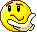 мене 2 баллов- Самооценка работы  на уроке                                                                    Отметка за урок7-6 баллов- «5»5-4 балла- «4»3-2 балла- «3»менее 2 баллов-  Самооценка выполнения практической  работы                                                                   Отметка за урок5 баллов- «5»4-3 балла- «4»2 балла- «3» менее 2 баллов-  Самооценка выполнения работы на урокеОтметка за урок5 баллов- «5»4-3 балла- «4»2 балла- «3»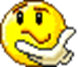 менее 2 баллов-Рекомендовано методическимобъединением учителейестественно научного цикла.Протокол №1 от ____дата___Утверждаю:Директор школы___________  ФИО______дата______КлассОбщее количество часовКоличество часов в неделюКоличество практических работ53514635110770226872215968211Личностные результаты обученияУчащийся должен обладать:-ответственным отношением к учебе; -опытом участия в социально значимом труде; -осознанным, уважительным и доброжелательным отношением к другому человеку, его мнению;-коммуникативной компетентностью в общении и сотрудничестве со сверстниками в процессе образовательной, общественно-полезной, учебно-исследовательской, творческой деятельности;-основами экологической культуры.Метапредметные результаты обученияРегулятивными УУД: -ставить учебную задачу под руководством учителя; -планировать свою деятельность под руководством учителя; -работать в соответствии с поставленной учебной задачей; -работать в соответствии с предложенным планом;-выделять главное, существенные признаки понятий; Познавательными УУД:-искать и отбирать информацию в учебных и справочных пособиях, словарях; -составлять описания объектов; составлять простой план; работать с текстом и нетекстовыми компонентами;Коммуникативные УУД:-участвовать в совместной деятельности; высказывать суждения, подтверждая их фактами; - оценивать работу одноклассников. Предметные  результаты обученияУчащийся должен уметь:-приводить примеры географических объектов;-называть отличия в изучении Земли географией по сравнению с другими науками (астрономией, биологией, физикой, химией, экологией);-объяснять, для чего изучают географию.-называть основные способы изучения Земли в прошлом и в настоящее время и наиболее выдающиеся результаты географических открытий и путешествий; -показывать по карте маршруты путешествий разного времени и периодов;-приводить примеры собственных путешествий, иллюстрировать их.-описывать представления древних людей о Вселенной;-называть и показывать планеты Солнечной системы;-называть планеты земной группы и планеты-гиганты;-описывать уникальные особенности Земли как планеты;-объяснять значение понятий: «горизонт», «линия горизонта», «стороны горизонта», «ориентирование», «план местности», «географическая карта»;-находить и называть сходства и различия в изображении элементов градусной сети на глобусе и карте;-работать с компасом;-ориентироваться на местности при помощи компаса, карты, местных признаков;-объяснять значение понятий: «литосфера», «горные породы», «полезные ископаемые», «рельеф», «гидросфера», «океан», «море», «атмосфера», «погода», «биосфера»;-показывать по карте основные географические объекты;-наносить на контурную карту и правильно подписывать географические объекты;-объяснять особенности строения рельефа суши;-описывать погоду своей местности. Личностные  результаты обученияУчащийся должен обладать:-ответственным отношением к учебе; -опытом участия в социально значимом труде; -осознанным, уважительным и доброжелательным отношением к другому человеку, его мнению;-коммуникативной компетентностью в общении и сотрудничестве со сверстниками в процессе образовательной, общественно-полезной, учебно-исследовательской, творческой деятельности;-основами экологической культуры.Метапредметные  результаты обучения_______________________________________________________Регулятивными УУД:-ставить учебную задачу под руководством учителя; -планировать свою деятельность под руководством учителя; -работать в соответствии с поставленной учебной задачей; -работать в соответствии с предложенным планом; - сравнивать полученные результаты с ожидаемыми; Коммуникативные УУД:-оценивать работу одноклассников; -участвовать в совместной деятельности;Познавательными УУД:-выделять главное, существенные признаки понятий; -определять критерии для сравнения фактов, явлений, событий, объектов;-сравнивать объекты, факты, явления, события по заданным критериям;-высказывать суждения, подтверждая их фактами; -классифицировать информацию по заданным признакам; искать и отбирать информацию в учебных и справочных пособиях, словарях;-работать с текстом и нетекстовыми компонентами; -классифицировать информацию;-создавать тексты разных типов (описательные, объяснительные) и т. д.осознание себя как члена общества на глобальном, региональном и локальном уровнях (житель планеты Земля, житель конкретного региона).Предметные  результаты обученияУчащийся должен уметь: -называть методы изучения Земли;-называть основные результаты выдающихся географических открытий и путешествий; -объяснять значение понятий: «Солнечная система», «планета», «тропики», «полярные круги», «параллели», «меридианы »;-приводить примеры географических следствий -объяснять значение понятий: «градусная сеть», «план местности», «масштаб», «азимут», «географическая карта»;-называть масштаб глобуса и показывать изображения разных видов масштаба на глобусе;-приводить примеры перевода одного вида масштаба в другой;-находить и называть сходство и различия в изображении элементов градусной сети на глобусе и карте;-читать план местности и карту;-определять (измерять) направления, расстояния на плане, карте и на местности;-производить простейшую съемку местности;-классифицировать карты по назначению, масштабу и охвату территории;-ориентироваться на местности при помощи компаса, карты и местных предметов;-определять (измерять) географические координаты точки, расстояния, направления, местоположение географических объектов на глобусе;-называть (показывать) элементы градусной сети, гео¬графические полюса, объяснять их особенности;-объяснять значение понятий: «литосфера», «рельеф», «горные породы», «земная кора», «полезные ископаемые», «горы», «равнины», «гидросфера», «Мировой океан», «мо¬ре», «атмосфера», «погода», «климат», «воздушная масса», «ветер», «климатический пояс», «биосфера», «географическая оболочка», «природный комплекс», «природная зона»;-называть и показывать основные географические объекты;-работать с контурной картой;-называть методы изучения земных недр и Мирового океана;-приводить примеры основных форм рельефа дна океана и объяснять их взаимосвязь с тектоническими структурами;-определять по карте сейсмические районы мира, абсолютную и относительную высоту точек, глубину морей;-классифицировать горы и равнины по высоте, происхождению, строению; -объяснять особенности движения вод в Мировом океане, особенности строения рельефа суши и дна Мирового океана, особенности циркуляции атмосферы;-измерять (определять) температуру воздуха, атмосферное давление, направление ветра, облачность, амплитуды тем¬ператур, среднюю температуру воздуха за сутки, месяц;-составлять краткую характеристику гор, равнин, моря, реки, озера по плану; -описывать погоду и климат своей местности; -называть и показывать основные формы рельефа Земли, части Мирового океана, объекты вод суши, тепловые пояса, климатические пояса Земли;-называть меры по охране природы;-рассказывать о способах предсказания стихийных бедствий;-приводить примеры стихийных бедствий в разных районах Земли;-составлять описание природного комплекса; приводить примеры мер безопасности при стихийных бедствиях.Личностные  результаты обучения-осознавать себя жителем планеты Земля и гражданином России;-осознавать целостность природы, населения и хозяйства Земли, материков, их крупных регионов и стран;-осознавать значимость и общность глобальных проблем человечества;-овладеть на уровне общего образования законченной системой географических знаний и умений, навыками их применения в различных жизненных ситуациях;--проявлять эмоционально-ценностное отношение к окружающей среде, к необходимости ее сохранения и рационального использования;-проявлять патриотизм, любовь к своей местности, своему региону, своей стране;-уважать историю, культуру, национальные особенности, традиции и обычаи других народов;-уметь оценивать с позиций социальных норм собственные поступки и поступки других людей;-уметь взаимодействовать с людьми, работать в коллективе, вести диалог, дискуссию, вырабатывая общее решение;-уметь ориентироваться в окружающем мире, выбирать цель своих действий и поступков, принимать решения.Метапредметные  результаты обученияРегулятивными УУД:-самостоятельно приобретать новые знания и практические умения;- организовывать свою познавательную деятельность — определять ее цели и задачи, -выбирать способы достижения целей и применять их, оценивать результаты деятельности;Познавательные УУД:-вести самостоятельный поиск, анализ и отбор информации, ее преобразование, классификацию, сохранение, передачу и презентацию;-работать с текстом: составлять сложный план, логическую цепочку, таблицу, схему, -создавать тексты разных видов (описательные, объяснительные).Коммуникативные УУД:
-отстаивая свою точку зрения, приводить аргументы, подтверждая их фактами: -в дискуссии уметь  выдвинуть контраргументы, перефразировать свою мысль (владение механизмом эквивалентных замен).- критично  относиться  к  своему  мнению,  с  достоинством  признавать ошибочность своего мнения (если оно таково) и корректировать его.Предметные  результаты обучения- показывать материки и части света;- приводить примеры материковых, вулканических, коралловых островов;- давать характеристику карты;- читать и анализировать карту;- называть и показывать на карте крупные формы рельефа и объяснять зависимость крупных форм рельефа от строения земной коры;- объяснять зональность в распределении температуры воздуха, атмосферного давления, осадков;- называть типы воздушных масс и некоторые их характеристики;- делать простейшие описания климата отдельных климатических поясов;- показывать океаны и некоторые моря, течения, объяснять изменения свойств океанических вод;- приводить примеры влияния Мирового океана на природу материков;- приводить примеры природных комплексов;- составлять простейшие схемы взаимодействия природных комплексов;- рассказывать об основных путях расселения человека по материкам, главных областях расселения, разнообразии видов хозяйственной деятельности людей;- читать комплексную карту;- показывать наиболее крупные страны мира;- показывать на карте и называть океаны и материки, определять их географическое положение, определять и называть некоторые отличительные признаки отдельных океанов и материков как крупных природных комплексов;- показывать на карте наиболее крупные и известные географические объекты на материках (горы, возвышенности, реки, озера и т. д.) и в океанах (моря, заливы, проливы, острова, полуострова);- приводить примеры антропогенных изменений;-  описывать отдельные природные комплексы с использованием карт;- показывать наиболее крупные государства на материках;-уметь давать описания природы и основных занятий населения, используя карты атласа;- приводить примеры воздействия и изменений природы на материках под влиянием деятельности человека.- приводить примеры, подтверждающие закономерности географической оболочки — целостность, ритмичность, зональность;- объяснять их влияние на жизнь и деятельность человека;- называть разные виды природных ресурсов;- приводить примеры влияния природы на условия жизни людей.Личностные  результаты обученияУчащийся должен обладать:-российской гражданской идентичностью: патриотизмом, уважением к Отечеству, прошлому и настоящему многонационального народа России; -осознанием своей этнической принадлежности, знанием истории, культуры своего народа, своего края, основ культурного наследия народов России и человечества; -усвоением гуманистических, демократических и традиционных ценностей многонационального российского общества; -чувством ответственности и долга перед Родиной;-ответственным отношением к учению, готовностью и способностью к саморазвитию и самообразованию на основе мотивации к обучению и познанию, осознанному выбору и построению дальнейшей индивидуальной траектории образования;-целостным мировоззрением, соответствующим современному уровню развития науки и общественной практики;-гражданской позицией к ценностям народов России, готовностью и способностью вести диалог с другими людьми и достигать в нем взаимопонимания;-коммуникативной компетентностью в общении и сотрудничестве со сверстниками, детьми старшего и младшего возраста, взрослыми в процессе образовательной, общественно полезной, учебно-исследовательской, творческой и других видов деятельности;-пониманием ценности здорового и безопасного образа жизни, правилами индивидуального и коллективного безопасного поведения в чрезвычайных ситуациях;-основами экологической культуры, соответствующей современному уровню экологического мышления.Метапредметные  результаты обучения_____________________________________________   ____Регулятивные УУД:-вносить изменения в последовательность и содержание учебной задачи;-выбирать наиболее рациональную последовательность выполнения учебной задачи;-планировать и корректировать свою деятельность в соответствии с ее целями, задачами и условиями;-оценивать свою работу в сравнении с существующими требованиями;Познавательные УУД:-классифицировать информацию в соответствии с выбранными признаками;-сравнивать объекты по главным и второстепенным признакам;-систематизировать информацию; структурировать информацию;-формулировать проблемные вопросы, искать пути решения проблемной ситуации;-владеть навыками анализа и синтеза;-искать и отбирать необходимые источники информации;-использовать информационно-коммуникационные технологии на уровне общего пользования, включая поиск, построение и передачу информации, презентацию выполненных работ на основе умений безопасного использования средств информационно-коммуникационных технологий и сети Интернет;-представлять информацию в различных формах (письменной и устной) и видах;-работать с текстом и внетекстовыми компонентами: составлять тезисный план, выводы, конспект, тезисы выступления, переводить информацию из одного вида в другой (текст в таблицу, карту в текст и т. п.);-использовать различные виды моделирования, исходя из учебной задачи;-создавать собственную информацию и представлять ее в соответствии с учебными задачами; составлять рецензии, аннотации;Коммуникативные УУД:-выступать перед аудиторией, придерживаясь определённого стиля при выступлении; вести дискуссию, диалог;-находить приемлемое решение при наличии разных точек зрения. Предметные  результаты обучения-Учащийся должен уметь:-называть различные источники географической информации и методы получения географической информации;-определять географическое положение России;-показывать пограничные государства, моря, омывающие Россию;-определять поясное время;-называть и показывать крупные равнины и горы;-выяснять с помощью карт соответствие их платформенным и складчатым областям;-показывать на карте и называть наиболее крупные месторождения полезных ископаемых;объяснять закономерности их размещения;-приводить примеры влияния рельефа на условия жизни людей, изменений рельефа под влиянием внешних и внутренних процессов;-делать описания отдельных форм рельефа по картам;-называть факторы, влияющие на формирование климата России;-определять характерные особенности климата России;-иметь представление об изменениях погоды под влиянием циклонов и антициклонов;-давать описания климата отдельных территорий с помощью карт определять температуру, количество осадков, атмосферное давление, количество суммарной радиации и т. д.;-приводить примеры влияния климата на хозяйственную деятельность человека и условия жизни;-называть и показывать крупнейшие реки, озера;-используя карту, давать характеристику отдельных водных объектов;-оценивать водные ресурсы;-называть факторы почвообразования;-используя карту, называть типы почв и их свойства;-приводить примеры рационального и нерационального использования почвенных ресурсов;-объяснять разнообразие растительных сообществ на территории России, приводить примеры;-объяснять видовое разнообразие животного мира;-называть меры по охране растений и животных;-показывать на карте основные природные зоны России, называть их;-приводить примеры наиболее характерных представителей растительного и животного мира;-объяснять причины зонального и азонального расположения ландшафтов;-показывать на карте крупные природно-территориальные комплексы России;-приводить примеры взаимосвязей природных компонентов в природном комплексе;-показывать на карте крупные природные районы России;-называть и показывать на карте географические объекты (горы, равнины, реки, озера и т. д.);-давать комплексную физико-географическую характеристику;-отбирать объекты, определяющие географический образ данной территории;-оценивать природные условия и природные ресурсы территории с точки зрения условий труда и быта, влияния на обычаи и традиции людей;-объяснять влияние природных условий на жизнь, здоровье и хозяйственную деятельность людей;-объяснять изменение природы под влиянием деятельности человека;-объяснять значение географической науки в изучении и преобразовании природы, приводить соответствующие примеры.Личностные результаты обученияУчащийся должен обладать:-ответственным отношением к учению, готовностью и способностью к саморазвитию и самообразованию на основе мотивации к обучению и познанию, осознанному выбору и построению дальнейшей индивидуальной траектории образования; -целостным мировоззрением, соответствующим современному уровню развития науки и общественной практики;-гражданской позицией к ценностям народов России, готовностью и способностью вести диалог с другими людьми и достигать в нем взаимопонимания;-коммуникативной компетентностью в общении и сотрудничестве со сверстниками, детьми старшего и младшего возраста, взрослыми в процессе образовательной, общественно полезной, учебно-исследовательской, творческой и других видов деятельности;-пониманием ценности здорового и безопасного образа жизни, правилами индивидуального и коллективного безопасного поведения в чрезвычайных ситуациях;-основами экологической культуры, соответствующей современному уровню экологического мышления;-эстетическим сознанием, развитым через освоение художественного наследия народов России.Метапредметные результаты обученияРегулятивные УУД:-ставить учебные задачи;-вносить изменения в последовательность и содержание учебной задачи; -выбирать наиболее рациональную последовательность выполнения учебной задачи;-планировать и корректировать свою деятельность в соответствии с ее целями, задачами и условиями;-оценивать свою работу в сравнении с существующими требованиями;Познавательные УУД:-классифицировать в соответствии с выбранными признаками;-сравнивать объекты по главным и второстепенным признакам;-систематизировать и структурировать информацию; определять проблему и способы ее решения; -формулировать проблемные вопросы, искать пути решения проблемной ситуации;владеть навыками анализа и синтеза;-искать и отбирать необходимые источники информации; использовать информационно-коммуникационные технологии на уровне общего пользования, включая поиск, построение и передачу информации, презентацию выполненных работ на основе умений безопасного использования средств информационно-коммуникационных технологий и сети Интернет;-представлять информацию в различных формах (письменной и устной) и видах;-работать с текстом и внетекстовыми компонентами: составлять тезисный план, выводы, конспект, тезисы выступления, переводить информацию из одного вида в другой (текст в таблицу, карту в текст и т. п.);-использовать различные виды моделирования, исходя из учебной задачи;-создавать собственную информацию и представлять ее в соответствии с учебными задачами; составлять рецензии, аннотации;Коммуникативые УУД:-выступать перед аудиторией, придерживаясь определённого стиля при выступлении; вести дискуссию, диалог;-находить приемлемое решение при наличии разных точек зрения.Предметные результаты обученияУчащийся должен уметь: -называть различные источники географической информации и методы получения географической информации;-определять географическое положение России;-показывать пограничные государства, моря, омывающие Россию; - наносить границы РФ и пограничные государства на контурную карту; -сравнивать географическое положение РФ и размеры государственной территории  и других стран (США, Канада и  т. п.); -оценивать по статистическим данным и картам место и роль России в международном разделении труда;-выявлять специфику административно-территориального устройства РФ; -определять субъекты РФ и их столицы по политико-административной карте РФ; -объяснять значение понятий: «государственная территория», «экономико-географическое  положение», »,  «геополитическое  положение».-называть (показывать) численность населения РФ, крупные народы РФ, места их проживания, крупнейшие города, главную полосу расселения;-объяснять значение понятий: «естественное движение», «механическое движение», или «миграции» (причины, виды, направления), «состав населения» (половой, возрастной, этнический, религиозный), «трудовые ресурсы», «плотность населения», «урбанизация», «агломерация», «отрасль», «состав и структура хозяйства», «факторы размещения», «специализация», «кооперирование», «комбинирование», «себестоимость»;-объяснять демографические проблемы;-читать и анализировать тематические карты, половозрастные пирамиды, графические и стратегические материалы, характеризующие население РФ;-объяснять размещение основных отраслей промышленности и сельского хозяйства, влияние хозяйственной деятельности человека на окружающую среду;-описывать (характеризовать) отрасль или межотраслевой комплекс;-называть (показывать) субъекты Российской Федерации, крупные географические регионы РФ и их территориальный состав;-объяснять значения понятий: «районирование», «экономический район», «специализация территории», «географическое разделение труда»;-объяснять особенности территории, населения и хозяйства крупных географических регионов РФ, их специализацию и экономические связи;-описывать (характеризовать) природу, население, хозяйство, социальные, экономические и экологические проблемы регионов, отдельные географические объекты на основе различных источников информации.Система основных элементов научного знания(фундаментальное ядро общего образования)Наименование разделов из примерной   программы по географии на базовом уровне№п/пНаименование разделов, тем в авторской программеКоличество часов в РПУПВ т.ч.прак-ие работыВиды деятельности ученикаСистема основных элементов научного знания(фундаментальное ядро общего образования)Наименование разделов из примерной   программы по географии на базовом уровне№п/пНаименование разделов, тем в авторской программеКоличество часов в РПУПМетоды научного географического познанияМодуль  «География Земли»Раздел 1. Источники географической информации 1Раздел. Что изучает  география*5Приводить примеры географических объектов; называть отличия в изучении Земли географией по сравнению с другими науками (астрономией, биологией, физикой, химией, экологией); объяснять, для чего изучают географию.Методы научного географического познанияМодуль  «География Земли»Раздел 1. Источники географической информации 2Раздел. Как люди открывали Землю*.52Называть основные способы изучения Земли в прошлом и в настоящее время и наиболее выдающиеся результаты географических открытий и путешествий; показывать по карте маршруты путешествии разного времени и периодов; приводить примеры собственных путешествий, иллюстрировать их: находить информацию ( в Интернете и других источниках) о географах и путешественниках: прослеживать и описывать по картам маршруты путешествий в разных районах Мирового океана и на континентах; наносить маршруты путешествий на контурную карту.Земля и ВселеннаяРаздел 2. Природа Земли и человек. 3Раздел. Земля во Вселенной* 9Описывать представления древних людей о Вселенной;называть и показывать планеты Солнечной системы;называть планеты земной группы и планеты-гиганты;описывать уникальные особенности Земли как планеты; сравнивать планеты Солнечной системы по разным признакам; находить дополнительную  информацию  о процессах и явлениях, вызванных воздействием ближнего космоса на Землю.Методы научного географического познанияРаздел 1. Источники географической информации4Раздел. Виды изображений*42Объяснять значение понятий: «горизонт», «линия горизонта», «стороны горизонта», «ориентирование», «план местности», «географическая карта»;находить и называть сходства и различия в изображении элементов градусной сети на глобусе и карте; работать с компасом: определять азимут на объект; расстояния с помощью шагов; ориентироваться на местности при помощи компаса, карты, местных признаков; определять по картам географическую широту и географическую долготу объектов; определять расстояние с помощью масштаба; составлять описание маршрута по плану местности.ЛитосфераАтмосфераГидросфераБиосфераГеографическая оболочкаПрирода и человеческое обществоРаздел 2. Природа Земли и человек. 5Радел. Природа Земли *10Объяснять значение понятий: «литосфера», «горныепороды», «полезные ископаемые», «рельеф», «гидросфера», «океан», «море», «атмосфера», «погода», «биосфера»;показывать по карте основные географические объекты;наносить на контурную карту и правильно подписывать географические объекты;объяснять особенности строения рельефа суши;описывать погоду своей местности.ЛитосфераАтмосфераГидросфераБиосфераГеографическая оболочкаПрирода и человеческое обществоРаздел 2. Природа Земли и человек. 6Обобщающее повторение2ЛитосфераАтмосфераГидросфераБиосфераГеографическая оболочкаПрирода и человеческое обществоРаздел 2. Природа Земли и человек. ИтогИтог354Система основных элементов научного знания(фундаментальное ядро общего образования)Наименование разделов из примерной   программы по географии на базовом уровне№п/пНаименование разделов, тем в авторской программеКоличество часов в РПУПВ т.ч. прак-ие работыВиды деятельности ученикаСистема основных элементов научного знания(фундаментальное ядро общего образования)Наименование разделов из примерной   программы по географии на базовом уровне№п/пНаименование разделов, тем в авторской программеКоличество часов в РПУПМетоды научного географического познанияМодуль  «География Земли»Раздел 1. Источники географической информации 1Введение*1Называть методы изучения Земли;называть основные результаты выдающихся географических открытий и путешествий; объяснять значение понятий: «Солнечная система», «планета», «тропики», «полярные круги», «параллели», «меридианы»; приводить примеры географических следствий движения Земли.Методы научного географического познанияМодуль  «География Земли»Раздел 1. Источники географической информации IРаздел.  Виды изображений поверхности Земли*.9Объяснять значение понятий: «градусная сеть», «план местности», «масштаб», «азимут», «географическая карта»; называть масштаб глобуса и показывать изображения разных видов масштаба на глобусе;приводить примеры перевода одного вида масштаба в другой; находить и называть сходство и различия в изображении элементов градусной сети на глобусе и карте; читать план местности и карту; определять (измерять) направления, расстояния на плане, карте и на местности; производить простейшую съемку местности;классифицировать карты по назначению, масштабу и охвату территории; ориентироваться на местности при помощи компаса, карты и местных предметов;определять (измерять) географические координаты точки, расстояния, направления, местоположение географических объектов на глобусе; называть (показывать) элементы градусной сети, географические полюса, объяснять их особенности.Методы научного географического познанияМодуль  «География Земли»Раздел 1. Источники географической информации I.1.Тема. План местности*.43Объяснять значение понятий: «градусная сеть», «план местности», «масштаб», «азимут», «географическая карта»; называть масштаб глобуса и показывать изображения разных видов масштаба на глобусе;приводить примеры перевода одного вида масштаба в другой; находить и называть сходство и различия в изображении элементов градусной сети на глобусе и карте; читать план местности и карту; определять (измерять) направления, расстояния на плане, карте и на местности; производить простейшую съемку местности;классифицировать карты по назначению, масштабу и охвату территории; ориентироваться на местности при помощи компаса, карты и местных предметов;определять (измерять) географические координаты точки, расстояния, направления, местоположение географических объектов на глобусе; называть (показывать) элементы градусной сети, географические полюса, объяснять их особенности.Методы научного географического познанияМодуль  «География Земли»Раздел 1. Источники географической информации I.2.Тема. Географическая карта*51Объяснять значение понятий: «градусная сеть», «план местности», «масштаб», «азимут», «географическая карта»; называть масштаб глобуса и показывать изображения разных видов масштаба на глобусе;приводить примеры перевода одного вида масштаба в другой; находить и называть сходство и различия в изображении элементов градусной сети на глобусе и карте; читать план местности и карту; определять (измерять) направления, расстояния на плане, карте и на местности; производить простейшую съемку местности;классифицировать карты по назначению, масштабу и охвату территории; ориентироваться на местности при помощи компаса, карты и местных предметов;определять (измерять) географические координаты точки, расстояния, направления, местоположение географических объектов на глобусе; называть (показывать) элементы градусной сети, географические полюса, объяснять их особенности.-Земля и Вселенная-Литосфера-Атмосфера-Гидросфера-Биосфера-Географическая оболочка-Природа и человеческое обществоРаздел 2. Природа Земли и человек. II.Радел. Строение Земли. Земные оболочки.22Объяснять значение понятий: «литосфера», «рельеф», «горные породы», «земная кора», «полезные ископаемые», «горы», «равнины», «гидросфера», «Мировой океан», «мо¬ре», «атмосфера», «погода», «климат», «воздушная масса», «ветер», «климатический пояс», «биосфера», «географическая оболочка», «природный комплекс», «природная зона»;называть и показывать основные географические объекты; работать с контурной картой; называть методы изучения земных недр и Мирового океана; приводить примеры основных форм рельефа дна океана и объяснять их взаимосвязь с тектоническими структурами;определять по карте сейсмические районы мира, абсолютную и относительную высоту точек, глубину морей;классифицировать горы и равнины по высоте, происхождению, строению; объяснять особенности движения вод в Мировом океане, особенности строения рельефа суши и дна Мирового океана, особенности циркуляции атмосферы;измерять (определять) температуру воздуха, атмосферное давление, направление ветра, облачность, амплитуды температур, среднюю температуру воздуха за сутки, месяц; составлять краткую характеристику климатического пояса, гор, равнин, моря, реки, озера по плану; описывать погоду и климат своей местности; называть и показывать основные формы рельефа Земли, части Мирового океана, объекты вод суши, тепловые пояса, климатические пояса Земли;называть меры по охране природы.-Земля и Вселенная-Литосфера-Атмосфера-Гидросфера-Биосфера-Географическая оболочка-Природа и человеческое обществоРаздел 2. Природа Земли и человек. II.1.Тема. Литосфера*51Объяснять значение понятий: «литосфера», «рельеф», «горные породы», «земная кора», «полезные ископаемые», «горы», «равнины», «гидросфера», «Мировой океан», «мо¬ре», «атмосфера», «погода», «климат», «воздушная масса», «ветер», «климатический пояс», «биосфера», «географическая оболочка», «природный комплекс», «природная зона»;называть и показывать основные географические объекты; работать с контурной картой; называть методы изучения земных недр и Мирового океана; приводить примеры основных форм рельефа дна океана и объяснять их взаимосвязь с тектоническими структурами;определять по карте сейсмические районы мира, абсолютную и относительную высоту точек, глубину морей;классифицировать горы и равнины по высоте, происхождению, строению; объяснять особенности движения вод в Мировом океане, особенности строения рельефа суши и дна Мирового океана, особенности циркуляции атмосферы;измерять (определять) температуру воздуха, атмосферное давление, направление ветра, облачность, амплитуды температур, среднюю температуру воздуха за сутки, месяц; составлять краткую характеристику климатического пояса, гор, равнин, моря, реки, озера по плану; описывать погоду и климат своей местности; называть и показывать основные формы рельефа Земли, части Мирового океана, объекты вод суши, тепловые пояса, климатические пояса Земли;называть меры по охране природы.-Земля и Вселенная-Литосфера-Атмосфера-Гидросфера-Биосфера-Географическая оболочка-Природа и человеческое обществоРаздел 2. Природа Земли и человек. II.2.Тема. Гидросфера*61Объяснять значение понятий: «литосфера», «рельеф», «горные породы», «земная кора», «полезные ископаемые», «горы», «равнины», «гидросфера», «Мировой океан», «мо¬ре», «атмосфера», «погода», «климат», «воздушная масса», «ветер», «климатический пояс», «биосфера», «географическая оболочка», «природный комплекс», «природная зона»;называть и показывать основные географические объекты; работать с контурной картой; называть методы изучения земных недр и Мирового океана; приводить примеры основных форм рельефа дна океана и объяснять их взаимосвязь с тектоническими структурами;определять по карте сейсмические районы мира, абсолютную и относительную высоту точек, глубину морей;классифицировать горы и равнины по высоте, происхождению, строению; объяснять особенности движения вод в Мировом океане, особенности строения рельефа суши и дна Мирового океана, особенности циркуляции атмосферы;измерять (определять) температуру воздуха, атмосферное давление, направление ветра, облачность, амплитуды температур, среднюю температуру воздуха за сутки, месяц; составлять краткую характеристику климатического пояса, гор, равнин, моря, реки, озера по плану; описывать погоду и климат своей местности; называть и показывать основные формы рельефа Земли, части Мирового океана, объекты вод суши, тепловые пояса, климатические пояса Земли;называть меры по охране природы.-Земля и Вселенная-Литосфера-Атмосфера-Гидросфера-Биосфера-Географическая оболочка-Природа и человеческое обществоРаздел 2. Природа Земли и человек. II.3.Тема. Атмосфера*73Объяснять значение понятий: «литосфера», «рельеф», «горные породы», «земная кора», «полезные ископаемые», «горы», «равнины», «гидросфера», «Мировой океан», «мо¬ре», «атмосфера», «погода», «климат», «воздушная масса», «ветер», «климатический пояс», «биосфера», «географическая оболочка», «природный комплекс», «природная зона»;называть и показывать основные географические объекты; работать с контурной картой; называть методы изучения земных недр и Мирового океана; приводить примеры основных форм рельефа дна океана и объяснять их взаимосвязь с тектоническими структурами;определять по карте сейсмические районы мира, абсолютную и относительную высоту точек, глубину морей;классифицировать горы и равнины по высоте, происхождению, строению; объяснять особенности движения вод в Мировом океане, особенности строения рельефа суши и дна Мирового океана, особенности циркуляции атмосферы;измерять (определять) температуру воздуха, атмосферное давление, направление ветра, облачность, амплитуды температур, среднюю температуру воздуха за сутки, месяц; составлять краткую характеристику климатического пояса, гор, равнин, моря, реки, озера по плану; описывать погоду и климат своей местности; называть и показывать основные формы рельефа Земли, части Мирового океана, объекты вод суши, тепловые пояса, климатические пояса Земли;называть меры по охране природы.-Земля и Вселенная-Литосфера-Атмосфера-Гидросфера-Биосфера-Географическая оболочка-Природа и человеческое обществоРаздел 2. Природа Земли и человек. II.4.Тема.Биосфера. Географическая оболочка*.41Объяснять значение понятий: «литосфера», «рельеф», «горные породы», «земная кора», «полезные ископаемые», «горы», «равнины», «гидросфера», «Мировой океан», «мо¬ре», «атмосфера», «погода», «климат», «воздушная масса», «ветер», «климатический пояс», «биосфера», «географическая оболочка», «природный комплекс», «природная зона»;называть и показывать основные географические объекты; работать с контурной картой; называть методы изучения земных недр и Мирового океана; приводить примеры основных форм рельефа дна океана и объяснять их взаимосвязь с тектоническими структурами;определять по карте сейсмические районы мира, абсолютную и относительную высоту точек, глубину морей;классифицировать горы и равнины по высоте, происхождению, строению; объяснять особенности движения вод в Мировом океане, особенности строения рельефа суши и дна Мирового океана, особенности циркуляции атмосферы;измерять (определять) температуру воздуха, атмосферное давление, направление ветра, облачность, амплитуды температур, среднюю температуру воздуха за сутки, месяц; составлять краткую характеристику климатического пояса, гор, равнин, моря, реки, озера по плану; описывать погоду и климат своей местности; называть и показывать основные формы рельефа Земли, части Мирового океана, объекты вод суши, тепловые пояса, климатические пояса Земли;называть меры по охране природы.НаселениеРаздел 3. Население Земли.III.Раздел. Население Земли*.3Рассказывать о способах предсказания стихийных бедствий; приводить примеры стихийных бедствий в разных районах Земли; составлять описание природного комплекса; приводить примеры мер безопасности при стихийных бедствиях.НаселениеРаздел 3. Население Земли.ИтогИтог3510Система основных элементов научного знания(фундаментальное ядро общего образования)Наименование разделов из примерной   программы по географии на базовом уровне№п/пНаименование разделов, тем в авторской программеКоличество часов в РПУПВ т.ч. прак-ие работыВиды деятельности ученикаСистема основных элементов научного знания(фундаментальное ядро общего образования)Наименование разделов из примерной   программы по географии на базовом уровне№п/пНаименование разделов, тем в авторской программеКоличество часов в РПУПМетоды научного географического познанияМодуль  «География Земли»Раздел 1. Источники географической информации 1Введение*31Показывать материки и части света;приводить примеры материковых, вулканических, коралловых островов;давать характеристику карты; читать и анализировать карту.-Земля и Вселенная-Литосфера-Атмосфера-Гидросфера-Биосфера-Географическая оболочка-Природа и человеческое общество- НаселениеРаздел 2. Природа Земли и человек.  Раздел 4. Материки, океаны и страныI.Радел. Главные особенности природы Земли94Называть и показывать на карте крупные формы рельефа и объяснять зависимость крупных форм рельефа от строения земной коры;объяснять зональность в распределении температуры воздуха, атмосферного давления, осадков;называть типы воздушных масс и некоторые их характеристики;делать простейшие описания климата отдельных климатических поясов;показывать океаны и некоторые моря, течения, объяснять изменения свойств океанических вод;приводить примеры влияния Мирового океана на природу материков;приводить примеры природных комплексов;составлять простейшие схемы взаимодействия природных комплексов.-Земля и Вселенная-Литосфера-Атмосфера-Гидросфера-Биосфера-Географическая оболочка-Природа и человеческое общество- НаселениеРаздел 2. Природа Земли и человек.  Раздел 4. Материки, океаны и страныI.1.Тема. Литосфера и рельеф Земли*21Называть и показывать на карте крупные формы рельефа и объяснять зависимость крупных форм рельефа от строения земной коры;объяснять зональность в распределении температуры воздуха, атмосферного давления, осадков;называть типы воздушных масс и некоторые их характеристики;делать простейшие описания климата отдельных климатических поясов;показывать океаны и некоторые моря, течения, объяснять изменения свойств океанических вод;приводить примеры влияния Мирового океана на природу материков;приводить примеры природных комплексов;составлять простейшие схемы взаимодействия природных комплексов.-Земля и Вселенная-Литосфера-Атмосфера-Гидросфера-Биосфера-Географическая оболочка-Природа и человеческое общество- НаселениеРаздел 2. Природа Земли и человек.  Раздел 4. Материки, океаны и страныI.2.Тема. Атмосфера и климаты Земли*21Называть и показывать на карте крупные формы рельефа и объяснять зависимость крупных форм рельефа от строения земной коры;объяснять зональность в распределении температуры воздуха, атмосферного давления, осадков;называть типы воздушных масс и некоторые их характеристики;делать простейшие описания климата отдельных климатических поясов;показывать океаны и некоторые моря, течения, объяснять изменения свойств океанических вод;приводить примеры влияния Мирового океана на природу материков;приводить примеры природных комплексов;составлять простейшие схемы взаимодействия природных комплексов.-Земля и Вселенная-Литосфера-Атмосфера-Гидросфера-Биосфера-Географическая оболочка-Природа и человеческое общество- НаселениеРаздел 2. Природа Земли и человек.  Раздел 4. Материки, океаны и страныI.3.Тема. Гидросфера. Мировой океан-главная часть гидросферы.2Называть и показывать на карте крупные формы рельефа и объяснять зависимость крупных форм рельефа от строения земной коры;объяснять зональность в распределении температуры воздуха, атмосферного давления, осадков;называть типы воздушных масс и некоторые их характеристики;делать простейшие описания климата отдельных климатических поясов;показывать океаны и некоторые моря, течения, объяснять изменения свойств океанических вод;приводить примеры влияния Мирового океана на природу материков;приводить примеры природных комплексов;составлять простейшие схемы взаимодействия природных комплексов.-Земля и Вселенная-Литосфера-Атмосфера-Гидросфера-Биосфера-Географическая оболочка-Природа и человеческое общество- НаселениеРаздел 2. Природа Земли и человек.  Раздел 4. Материки, океаны и страныI.4Тема.Географическая оболочка*.3Называть и показывать на карте крупные формы рельефа и объяснять зависимость крупных форм рельефа от строения земной коры;объяснять зональность в распределении температуры воздуха, атмосферного давления, осадков;называть типы воздушных масс и некоторые их характеристики;делать простейшие описания климата отдельных климатических поясов;показывать океаны и некоторые моря, течения, объяснять изменения свойств океанических вод;приводить примеры влияния Мирового океана на природу материков;приводить примеры природных комплексов;составлять простейшие схемы взаимодействия природных комплексов.-Земля и Вселенная-Литосфера-Атмосфера-Гидросфера-Биосфера-Географическая оболочка-Природа и человеческое общество- НаселениеРаздел 3. Население Земли.II РазделНаселение Земли*.32Рассказывать об основных путях расселения человека по материкам, главных областях расселения, разнообразии видов хозяйственной деятельности людей;читать комплексную карту;показывать наиболее крупные страны мира.-Земля и Вселенная-Литосфера-Атмосфера-Гидросфера-Биосфера-Географическая оболочка-Природа и человеческое общество- НаселениеРаздел 2. Природа Земли и человек.  Раздел 4. Материки, океаны и страныIIIРазделОкеаны и материки51Показывать на карте и называть океаны и материки, определять их географическое положение, определять и называть некоторые отличительные признаки отдельных океанов и материков как крупных природных комплексов; показывать на карте наиболее крупные и известные географические объекты на материках (горы, возвышенности, реки, озера и т. д.) и в океанах (моря, заливы, проливы, острова, полуострова);описывать отдельные природные комплексы с использованием карт;показывать наиболее крупные государства на материках;уметь давать описания природы и основных занятий населения, используя карты атласа;приводить примеры воздействия и изменений природы на материках под влиянием деятельности человека.-Земля и Вселенная-Литосфера-Атмосфера-Гидросфера-Биосфера-Географическая оболочка-Природа и человеческое общество- НаселениеРаздел 2. Природа Земли и человек.  Раздел 4. Материки, океаны и страныIII 1Тема. Океаны2Показывать на карте и называть океаны и материки, определять их географическое положение, определять и называть некоторые отличительные признаки отдельных океанов и материков как крупных природных комплексов; показывать на карте наиболее крупные и известные географические объекты на материках (горы, возвышенности, реки, озера и т. д.) и в океанах (моря, заливы, проливы, острова, полуострова);описывать отдельные природные комплексы с использованием карт;показывать наиболее крупные государства на материках;уметь давать описания природы и основных занятий населения, используя карты атласа;приводить примеры воздействия и изменений природы на материках под влиянием деятельности человека.-Земля и Вселенная-Литосфера-Атмосфера-Гидросфера-Биосфера-Географическая оболочка-Природа и человеческое общество- НаселениеРаздел 2. Природа Земли и человек.  Раздел 4. Материки, океаны и страныIII.2Южные материки1Показывать на карте и называть океаны и материки, определять их географическое положение, определять и называть некоторые отличительные признаки отдельных океанов и материков как крупных природных комплексов; показывать на карте наиболее крупные и известные географические объекты на материках (горы, возвышенности, реки, озера и т. д.) и в океанах (моря, заливы, проливы, острова, полуострова);описывать отдельные природные комплексы с использованием карт;показывать наиболее крупные государства на материках;уметь давать описания природы и основных занятий населения, используя карты атласа;приводить примеры воздействия и изменений природы на материках под влиянием деятельности человека.-Земля и Вселенная-Литосфера-Атмосфера-Гидросфера-Биосфера-Географическая оболочка-Природа и человеческое общество- НаселениеРаздел 2. Природа Земли и человек.  Раздел 4. Материки, океаны и страныIII.3Африка103Показывать на карте и называть океаны и материки, определять их географическое положение, определять и называть некоторые отличительные признаки отдельных океанов и материков как крупных природных комплексов; показывать на карте наиболее крупные и известные географические объекты на материках (горы, возвышенности, реки, озера и т. д.) и в океанах (моря, заливы, проливы, острова, полуострова);описывать отдельные природные комплексы с использованием карт;показывать наиболее крупные государства на материках;уметь давать описания природы и основных занятий населения, используя карты атласа;приводить примеры воздействия и изменений природы на материках под влиянием деятельности человека.-Земля и Вселенная-Литосфера-Атмосфера-Гидросфера-Биосфера-Географическая оболочка-Природа и человеческое общество- НаселениеРаздел 2. Природа Земли и человек.  Раздел 4. Материки, океаны и страныIII.4Австралия и Океания51Показывать на карте и называть океаны и материки, определять их географическое положение, определять и называть некоторые отличительные признаки отдельных океанов и материков как крупных природных комплексов; показывать на карте наиболее крупные и известные географические объекты на материках (горы, возвышенности, реки, озера и т. д.) и в океанах (моря, заливы, проливы, острова, полуострова);описывать отдельные природные комплексы с использованием карт;показывать наиболее крупные государства на материках;уметь давать описания природы и основных занятий населения, используя карты атласа;приводить примеры воздействия и изменений природы на материках под влиянием деятельности человека.-Земля и Вселенная-Литосфера-Атмосфера-Гидросфера-Биосфера-Географическая оболочка-Природа и человеческое общество- НаселениеРаздел 2. Природа Земли и человек.  Раздел 4. Материки, океаны и страныIII.5Южная Америка72Показывать на карте и называть океаны и материки, определять их географическое положение, определять и называть некоторые отличительные признаки отдельных океанов и материков как крупных природных комплексов; показывать на карте наиболее крупные и известные географические объекты на материках (горы, возвышенности, реки, озера и т. д.) и в океанах (моря, заливы, проливы, острова, полуострова);описывать отдельные природные комплексы с использованием карт;показывать наиболее крупные государства на материках;уметь давать описания природы и основных занятий населения, используя карты атласа;приводить примеры воздействия и изменений природы на материках под влиянием деятельности человека.-Земля и Вселенная-Литосфера-Атмосфера-Гидросфера-Биосфера-Географическая оболочка-Природа и человеческое общество- НаселениеРаздел 2. Природа Земли и человек.  Раздел 4. Материки, океаны и страныIII.6Антарктида11Показывать на карте и называть океаны и материки, определять их географическое положение, определять и называть некоторые отличительные признаки отдельных океанов и материков как крупных природных комплексов; показывать на карте наиболее крупные и известные географические объекты на материках (горы, возвышенности, реки, озера и т. д.) и в океанах (моря, заливы, проливы, острова, полуострова);описывать отдельные природные комплексы с использованием карт;показывать наиболее крупные государства на материках;уметь давать описания природы и основных занятий населения, используя карты атласа;приводить примеры воздействия и изменений природы на материках под влиянием деятельности человека.-Земля и Вселенная-Литосфера-Атмосфера-Гидросфера-Биосфера-Географическая оболочка-Природа и человеческое общество- НаселениеРаздел 2. Природа Земли и человек.  Раздел 4. Материки, океаны и страныIII.7Северные материки1Показывать на карте и называть океаны и материки, определять их географическое положение, определять и называть некоторые отличительные признаки отдельных океанов и материков как крупных природных комплексов; показывать на карте наиболее крупные и известные географические объекты на материках (горы, возвышенности, реки, озера и т. д.) и в океанах (моря, заливы, проливы, острова, полуострова);описывать отдельные природные комплексы с использованием карт;показывать наиболее крупные государства на материках;уметь давать описания природы и основных занятий населения, используя карты атласа;приводить примеры воздействия и изменений природы на материках под влиянием деятельности человека.-Земля и Вселенная-Литосфера-Атмосфера-Гидросфера-Биосфера-Географическая оболочка-Природа и человеческое общество- НаселениеРаздел 2. Природа Земли и человек.  Раздел 4. Материки, океаны и страныIII.8Северная Америка72Показывать на карте и называть океаны и материки, определять их географическое положение, определять и называть некоторые отличительные признаки отдельных океанов и материков как крупных природных комплексов; показывать на карте наиболее крупные и известные географические объекты на материках (горы, возвышенности, реки, озера и т. д.) и в океанах (моря, заливы, проливы, острова, полуострова);описывать отдельные природные комплексы с использованием карт;показывать наиболее крупные государства на материках;уметь давать описания природы и основных занятий населения, используя карты атласа;приводить примеры воздействия и изменений природы на материках под влиянием деятельности человека.-Земля и Вселенная-Литосфера-Атмосфера-Гидросфера-Биосфера-Географическая оболочка-Природа и человеческое общество- НаселениеРаздел 2. Природа Земли и человек.  Раздел 4. Материки, океаны и страныIII.9Евразия*176Показывать на карте и называть океаны и материки, определять их географическое положение, определять и называть некоторые отличительные признаки отдельных океанов и материков как крупных природных комплексов; показывать на карте наиболее крупные и известные географические объекты на материках (горы, возвышенности, реки, озера и т. д.) и в океанах (моря, заливы, проливы, острова, полуострова);описывать отдельные природные комплексы с использованием карт;показывать наиболее крупные государства на материках;уметь давать описания природы и основных занятий населения, используя карты атласа;приводить примеры воздействия и изменений природы на материках под влиянием деятельности человека.-Земля и Вселенная-Литосфера-Атмосфера-Гидросфера-Биосфера-Географическая оболочка-Природа и человеческое общество- НаселениеРаздел 2. Природа Земли и человек.  Раздел 4. Материки, океаны и страныIV.Раздел. Географическая оболочка-наш дом*.42Приводить примеры, подтверждающие закономерности географической оболочки  целостность, ритмичность, зональность; объяснять их влияние на жизнь и деятельность человека;называть разные виды природных ресурсов; приводить примеры влияния природы на условия жизни людей.-Земля и Вселенная-Литосфера-Атмосфера-Гидросфера-Биосфера-Географическая оболочка-Природа и человеческое общество- НаселениеРаздел 2. Природа Земли и человек.  Раздел 4. Материки, океаны и страныИтогИтог7026Система основных элементов научного знания (фундаментальное ядро общего образования)Наименование разделов из примерной   программы по географии на базовом уровне№п/пНаименование разделов, тем в авторской программеКоличество часов в РПУПВ т.ч. прак-ие работыВиды деятельности ученикаСистема основных элементов научного знания (фундаментальное ядро общего образования)Наименование разделов из примерной   программы по географии на базовом уровне№п/пНаименование разделов, тем в авторской программеКоличество часов в РПУПМетоды научного географического познанияМодуль  «География России»Раздел 1. Источники географической информации 1Тема.Что изучает география России21Называть различные источники географической информации и методы получения географической информации.-Земля и Вселенная-Литосфера-Атмосфера-Гидросфера-Биосфера-Географическая оболочка-Природа и человеческое обществоРаздел 5.Особенности географического положения России.Раздел  6.Природа России. Природа Земли и человек.  2.Тема. Наша Родина на карте мира*.62Определять географическое положение России; показывать пограничные государства, моря, омывающие Россию; наносить на контурную карту объекты, характеризующие географическое положение России; определять поясное время.-Земля и Вселенная-Литосфера-Атмосфера-Гидросфера-Биосфера-Географическая оболочка-Природа и человеческое обществоРаздел 5.Особенности географического положения России.Раздел  6.Природа России. Природа Земли и человек.  I.1.Раздел. Особенности природы и природные ресурсы России.191Называть и показывать крупные равнины и горы; выяснять с помощью карт соответствие их платформенным и складчатым областям;показывать на карте и называть наиболее крупные месторождения полезных ископаемых;объяснять закономерности их размещения; приводить примеры влияния рельефа на условия жизни людей, изменений рельефа под влиянием внешних и внутренних процессов; делать описания отдельных форм рельефа по картам; называть факторы, влияющие на формирование климата России; определять характерные особенности климата России; иметь представление об изменениях погоды под влиянием циклонов и антициклонов;давать описания климата отдельных территорий; с помощью карт определять температуру, количество осадков, атмосферное давление, количество суммарной радиации и т. д.; приводить примеры влияния климата на хозяйственную деятельность человека и условия жизни; называть и показывать крупнейшие реки, озера; используя карту, давать характеристику отдельных водных объектов; оценивать водные ресурсы; называть факторы почвообразования; используя карту, называть типы почв и их свойства; объяснять разнообразие растительных сообществ на территории России, приводить примеры;объяснять видовое разнообразие животного мира; называть меры по охране растений и животных.-Земля и Вселенная-Литосфера-Атмосфера-Гидросфера-Биосфера-Географическая оболочка-Природа и человеческое обществоРаздел 5.Особенности географического положения России.Раздел  6.Природа России. Природа Земли и человек.  I.1.Тема. Рельеф, геологическое строение и минеральные ресурсы.*41Называть и показывать крупные равнины и горы; выяснять с помощью карт соответствие их платформенным и складчатым областям;показывать на карте и называть наиболее крупные месторождения полезных ископаемых;объяснять закономерности их размещения; приводить примеры влияния рельефа на условия жизни людей, изменений рельефа под влиянием внешних и внутренних процессов; делать описания отдельных форм рельефа по картам; называть факторы, влияющие на формирование климата России; определять характерные особенности климата России; иметь представление об изменениях погоды под влиянием циклонов и антициклонов;давать описания климата отдельных территорий; с помощью карт определять температуру, количество осадков, атмосферное давление, количество суммарной радиации и т. д.; приводить примеры влияния климата на хозяйственную деятельность человека и условия жизни; называть и показывать крупнейшие реки, озера; используя карту, давать характеристику отдельных водных объектов; оценивать водные ресурсы; называть факторы почвообразования; используя карту, называть типы почв и их свойства; объяснять разнообразие растительных сообществ на территории России, приводить примеры;объяснять видовое разнообразие животного мира; называть меры по охране растений и животных.-Земля и Вселенная-Литосфера-Атмосфера-Гидросфера-Биосфера-Географическая оболочка-Природа и человеческое обществоРаздел 5.Особенности географического положения России.Раздел  6.Природа России. Природа Земли и человек.  I.2.Тема. Климат и климатические ресурсы*.4Называть и показывать крупные равнины и горы; выяснять с помощью карт соответствие их платформенным и складчатым областям;показывать на карте и называть наиболее крупные месторождения полезных ископаемых;объяснять закономерности их размещения; приводить примеры влияния рельефа на условия жизни людей, изменений рельефа под влиянием внешних и внутренних процессов; делать описания отдельных форм рельефа по картам; называть факторы, влияющие на формирование климата России; определять характерные особенности климата России; иметь представление об изменениях погоды под влиянием циклонов и антициклонов;давать описания климата отдельных территорий; с помощью карт определять температуру, количество осадков, атмосферное давление, количество суммарной радиации и т. д.; приводить примеры влияния климата на хозяйственную деятельность человека и условия жизни; называть и показывать крупнейшие реки, озера; используя карту, давать характеристику отдельных водных объектов; оценивать водные ресурсы; называть факторы почвообразования; используя карту, называть типы почв и их свойства; объяснять разнообразие растительных сообществ на территории России, приводить примеры;объяснять видовое разнообразие животного мира; называть меры по охране растений и животных.-Земля и Вселенная-Литосфера-Атмосфера-Гидросфера-Биосфера-Географическая оболочка-Природа и человеческое обществоРаздел 5.Особенности географического положения России.Раздел  6.Природа России. Природа Земли и человек.  I.3Тема.Внутренние воды  и водные ресурсы*.3Называть и показывать крупные равнины и горы; выяснять с помощью карт соответствие их платформенным и складчатым областям;показывать на карте и называть наиболее крупные месторождения полезных ископаемых;объяснять закономерности их размещения; приводить примеры влияния рельефа на условия жизни людей, изменений рельефа под влиянием внешних и внутренних процессов; делать описания отдельных форм рельефа по картам; называть факторы, влияющие на формирование климата России; определять характерные особенности климата России; иметь представление об изменениях погоды под влиянием циклонов и антициклонов;давать описания климата отдельных территорий; с помощью карт определять температуру, количество осадков, атмосферное давление, количество суммарной радиации и т. д.; приводить примеры влияния климата на хозяйственную деятельность человека и условия жизни; называть и показывать крупнейшие реки, озера; используя карту, давать характеристику отдельных водных объектов; оценивать водные ресурсы; называть факторы почвообразования; используя карту, называть типы почв и их свойства; объяснять разнообразие растительных сообществ на территории России, приводить примеры;объяснять видовое разнообразие животного мира; называть меры по охране растений и животных.-Земля и Вселенная-Литосфера-Атмосфера-Гидросфера-Биосфера-Географическая оболочка-Природа и человеческое обществоРаздел 5.Особенности географического положения России.Раздел  6.Природа России. Природа Земли и человек.  I.4Тема.Почвы и почвенные ресурсы*.31Называть и показывать крупные равнины и горы; выяснять с помощью карт соответствие их платформенным и складчатым областям;показывать на карте и называть наиболее крупные месторождения полезных ископаемых;объяснять закономерности их размещения; приводить примеры влияния рельефа на условия жизни людей, изменений рельефа под влиянием внешних и внутренних процессов; делать описания отдельных форм рельефа по картам; называть факторы, влияющие на формирование климата России; определять характерные особенности климата России; иметь представление об изменениях погоды под влиянием циклонов и антициклонов;давать описания климата отдельных территорий; с помощью карт определять температуру, количество осадков, атмосферное давление, количество суммарной радиации и т. д.; приводить примеры влияния климата на хозяйственную деятельность человека и условия жизни; называть и показывать крупнейшие реки, озера; используя карту, давать характеристику отдельных водных объектов; оценивать водные ресурсы; называть факторы почвообразования; используя карту, называть типы почв и их свойства; объяснять разнообразие растительных сообществ на территории России, приводить примеры;объяснять видовое разнообразие животного мира; называть меры по охране растений и животных.-Земля и Вселенная-Литосфера-Атмосфера-Гидросфера-Биосфера-Географическая оболочка-Природа и человеческое обществоРаздел 5.Особенности географического положения России.Раздел  6.Природа России. Природа Земли и человек.  I.5Тема.Растительный  и животный мир. Биологические ресурсы*.52Называть и показывать крупные равнины и горы; выяснять с помощью карт соответствие их платформенным и складчатым областям;показывать на карте и называть наиболее крупные месторождения полезных ископаемых;объяснять закономерности их размещения; приводить примеры влияния рельефа на условия жизни людей, изменений рельефа под влиянием внешних и внутренних процессов; делать описания отдельных форм рельефа по картам; называть факторы, влияющие на формирование климата России; определять характерные особенности климата России; иметь представление об изменениях погоды под влиянием циклонов и антициклонов;давать описания климата отдельных территорий; с помощью карт определять температуру, количество осадков, атмосферное давление, количество суммарной радиации и т. д.; приводить примеры влияния климата на хозяйственную деятельность человека и условия жизни; называть и показывать крупнейшие реки, озера; используя карту, давать характеристику отдельных водных объектов; оценивать водные ресурсы; называть факторы почвообразования; используя карту, называть типы почв и их свойства; объяснять разнообразие растительных сообществ на территории России, приводить примеры;объяснять видовое разнообразие животного мира; называть меры по охране растений и животных.-Земля и Вселенная-Литосфера-Атмосфера-Гидросфера-Биосфера-Географическая оболочка-Природа и человеческое обществоРаздел 5.Особенности географического положения России.Раздел  6.Природа России. Природа Земли и человек.  II Раздел.Природные комплексы России.382показывать на карте основные природные зоны России, называть их;приводить примеры наиболее характерных представителей растительного и животного мира;объяснять причины зонального и азонального расположения ландшафтов; показывать на карте крупные природно-территориальные комплексы России; приводить примеры взаимосвязей природных компонентов в природном комплексе; показывать на карте крупные природные районы России;называть и показывать на карте географические объекты (горы, равнины, реки, озера и т. д.); давать комплексную физико-географическую характеристику объектов;отбирать объекты, определяющие географический образ данной территории; оценивать природные условия и природные ресурсы территории с точки зрения условий труда и быта, влияния на обычаи и традиции людей; приводить примеры рационального и нерационального использования природных ресурсов регионов; выделять экологические проблемы природных регионов.-Земля и Вселенная-Литосфера-Атмосфера-Гидросфера-Биосфера-Географическая оболочка-Природа и человеческое обществоРаздел 5.Особенности географического положения России.Раздел  6.Природа России. Природа Земли и человек.  II.1Тема. Природное районирование.71показывать на карте основные природные зоны России, называть их;приводить примеры наиболее характерных представителей растительного и животного мира;объяснять причины зонального и азонального расположения ландшафтов; показывать на карте крупные природно-территориальные комплексы России; приводить примеры взаимосвязей природных компонентов в природном комплексе; показывать на карте крупные природные районы России;называть и показывать на карте географические объекты (горы, равнины, реки, озера и т. д.); давать комплексную физико-географическую характеристику объектов;отбирать объекты, определяющие географический образ данной территории; оценивать природные условия и природные ресурсы территории с точки зрения условий труда и быта, влияния на обычаи и традиции людей; приводить примеры рационального и нерационального использования природных ресурсов регионов; выделять экологические проблемы природных регионов.-Земля и Вселенная-Литосфера-Атмосфера-Гидросфера-Биосфера-Географическая оболочка-Природа и человеческое обществоРаздел 5.Особенности географического положения России.Раздел  6.Природа России. Природа Земли и человек.  II.2Природа регионов России*312показывать на карте основные природные зоны России, называть их;приводить примеры наиболее характерных представителей растительного и животного мира;объяснять причины зонального и азонального расположения ландшафтов; показывать на карте крупные природно-территориальные комплексы России; приводить примеры взаимосвязей природных компонентов в природном комплексе; показывать на карте крупные природные районы России;называть и показывать на карте географические объекты (горы, равнины, реки, озера и т. д.); давать комплексную физико-географическую характеристику объектов;отбирать объекты, определяющие географический образ данной территории; оценивать природные условия и природные ресурсы территории с точки зрения условий труда и быта, влияния на обычаи и традиции людей; приводить примеры рационального и нерационального использования природных ресурсов регионов; выделять экологические проблемы природных регионов.-Земля и Вселенная-Литосфера-Атмосфера-Гидросфера-Биосфера-Географическая оболочка-Природа и человеческое обществоРаздел 5.Особенности географического положения России.Раздел  6.Природа России. Природа Земли и человек.  III.Раздел. Человек и природа*73Объяснять влияние природных условий на жизнь, здоровье и хозяйственную деятельность людей;объяснять изменение природы под влиянием деятельности человека;объяснять значение географической науки в изучении и преобразовании природы, приводить соответствующие примеры-Земля и Вселенная-Литосфера-Атмосфера-Гидросфера-Биосфера-Географическая оболочка-Природа и человеческое обществоРаздел 5.Особенности географического положения России.Раздел  6.Природа России. Природа Земли и человек.  ИтогИтог72159 класс (2ч. в неделю, всего-68 часов)9 класс (2ч. в неделю, всего-68 часов)9 класс (2ч. в неделю, всего-68 часов)9 класс (2ч. в неделю, всего-68 часов)9 класс (2ч. в неделю, всего-68 часов)9 класс (2ч. в неделю, всего-68 часов)9 класс (2ч. в неделю, всего-68 часов)Система основных элементов научного знания(фундаментальное ядро общего образования)Наименование разделов из примерной   программы по географии на базовом уровне№п/пНаименование разделов, тем в авторской программеКоличество часов в РПУПВ т.ч. прак-ие работыВиды деятельности ученикаСистема основных элементов научного знания(фундаментальное ядро общего образования)Наименование разделов из примерной   программы по географии на базовом уровне№п/пНаименование разделов, тем в авторской программеКоличество часов в РПУП-Природа и человеческое общество.-Население.-Регионы и страны мира.Модуль  «География России»Раздел 5.Особенности географического положения России.Раздел  7.Население России.Раздел  8. Хозяйство России.Раздел  9. Районы России.Раздел  10. Россия в современном мире.I.Раздел.Общая часть курса 33-Природа и человеческое общество.-Население.-Регионы и страны мира.Модуль  «География России»Раздел 5.Особенности географического положения России.Раздел  7.Население России.Раздел  8. Хозяйство России.Раздел  9. Районы России.Раздел  10. Россия в современном мире.I.1.Тема.  Место России в мире* 41Определять географическое положение России; показывать пограничные государства, моря, омывающие Россию; наносить границы РФ и пограничные государства на контурную карту; сравнивать географическое положение РФ и размеры государственной территории  и других стран (США, Канада и  т. п.); оценивать по статистическим данным и картам место и роль России в международном разделении труда: выявлять специфику административно-территориального устройства РФ; определять субъекты РФ и их столицы по политико-административной карте РФ; объяснять значение понятий: «государственная территория», «экономико-географическое  положение»,  «геополитическое  положение».-Природа и человеческое общество.-Население.-Регионы и страны мира.Модуль  «География России»Раздел 5.Особенности географического положения России.Раздел  7.Население России.Раздел  8. Хозяйство России.Раздел  9. Районы России.Раздел  10. Россия в современном мире.I.2.Тема. Население Российской Федерации*52Выявлять особенности формирования государственной территории России, её заселения  их хозяйственного освоения на разных исторических этапах; называть (показывать) численность населения РФ, крупные народы РФ, места их проживания, крупнейшие города, главную полосу расселения;объяснять значение понятий: «естественное движение», «механическое движение», или «миграции» (причины, виды, направления), «состав населения» (половой, возрастной, этнический, религиозный), «трудовые ресурсы», «плотность населения», «урбанизация», «агломерация», объяснять демографические проблемы; читать и анализировать тематические карты, половозрастные пирамиды, графические и стратегические материалы, характеризующие население РФ;-Природа и человеческое общество.-Население.-Регионы и страны мира.Модуль  «География России»Раздел 5.Особенности географического положения России.Раздел  7.Население России.Раздел  8. Хозяйство России.Раздел  9. Районы России.Раздел  10. Россия в современном мире.I.3Тема.Географические особенности экономики России*3Объяснять значение понятий: «отрасль», «состав и структура хозяйства», «факторы размещения», «специализация», «кооперирование», «комбинирование», «себестоимость»;объяснять размещение основных отраслей промышленности и сельского хозяйства, влияние хозяйственной деятельности человека на окружающую среду; описывать (характеризовать) отрасль или межотраслевой комплекс.-Природа и человеческое общество.-Население.-Регионы и страны мира.Модуль  «География России»Раздел 5.Особенности географического положения России.Раздел  7.Население России.Раздел  8. Хозяйство России.Раздел  9. Районы России.Раздел  10. Россия в современном мире.I.4Тема.Важнейшие межотраслевые комплексы России и их география1Объяснять значение понятий: «отрасль», «состав и структура хозяйства», «факторы размещения», «специализация», «кооперирование», «комбинирование», «себестоимость»;объяснять размещение основных отраслей промышленности и сельского хозяйства, влияние хозяйственной деятельности человека на окружающую среду; описывать (характеризовать) отрасль или межотраслевой комплекс.-Природа и человеческое общество.-Население.-Регионы и страны мира.Модуль  «География России»Раздел 5.Особенности географического положения России.Раздел  7.Население России.Раздел  8. Хозяйство России.Раздел  9. Районы России.Раздел  10. Россия в современном мире.I.5Тема.Машиностроительный комплекс.31Объяснять значение понятий: «отрасль», «состав и структура хозяйства», «факторы размещения», «специализация», «кооперирование», «комбинирование», «себестоимость»;объяснять размещение основных отраслей промышленности и сельского хозяйства, влияние хозяйственной деятельности человека на окружающую среду; описывать (характеризовать) отрасль или межотраслевой комплекс.-Природа и человеческое общество.-Население.-Регионы и страны мира.Модуль  «География России»Раздел 5.Особенности географического положения России.Раздел  7.Население России.Раздел  8. Хозяйство России.Раздел  9. Районы России.Раздел  10. Россия в современном мире.I.6Тема. Топливно-энергетический комплекс (ТЭК)* 31Объяснять значение понятий: «отрасль», «состав и структура хозяйства», «факторы размещения», «специализация», «кооперирование», «комбинирование», «себестоимость»;объяснять размещение основных отраслей промышленности и сельского хозяйства, влияние хозяйственной деятельности человека на окружающую среду; описывать (характеризовать) отрасль или межотраслевой комплекс.-Природа и человеческое общество.-Население.-Регионы и страны мира.Модуль  «География России»Раздел 5.Особенности географического положения России.Раздел  7.Население России.Раздел  8. Хозяйство России.Раздел  9. Районы России.Раздел  10. Россия в современном мире.I.7Тема. Комплексы, производящие конструкционные материалы и химические вещества *7Объяснять значение понятий: «отрасль», «состав и структура хозяйства», «факторы размещения», «специализация», «кооперирование», «комбинирование», «себестоимость»;объяснять размещение основных отраслей промышленности и сельского хозяйства, влияние хозяйственной деятельности человека на окружающую среду; описывать (характеризовать) отрасль или межотраслевой комплекс.-Природа и человеческое общество.-Население.-Регионы и страны мира.Модуль  «География России»Раздел 5.Особенности географического положения России.Раздел  7.Население России.Раздел  8. Хозяйство России.Раздел  9. Районы России.Раздел  10. Россия в современном мире.I.7Тема. Агропромышленный комплекс (АПК)* 31Объяснять значение понятий: «отрасль», «состав и структура хозяйства», «факторы размещения», «специализация», «кооперирование», «комбинирование», «себестоимость»;объяснять размещение основных отраслей промышленности и сельского хозяйства, влияние хозяйственной деятельности человека на окружающую среду; описывать (характеризовать) отрасль или межотраслевой комплекс.-Природа и человеческое общество.-Население.-Регионы и страны мира.Модуль  «География России»Раздел 5.Особенности географического положения России.Раздел  7.Население России.Раздел  8. Хозяйство России.Раздел  9. Районы России.Раздел  10. Россия в современном мире.I.8Тема. Инфраструктурный комплекс*4Объяснять значение понятий: «отрасль», «состав и структура хозяйства», «факторы размещения», «специализация», «кооперирование», «комбинирование», «себестоимость»;объяснять размещение основных отраслей промышленности и сельского хозяйства, влияние хозяйственной деятельности человека на окружающую среду; описывать (характеризовать) отрасль или межотраслевой комплекс.-Природа и человеческое общество.-Население.-Регионы и страны мира.Модуль  «География России»Раздел 5.Особенности географического положения России.Раздел  7.Население России.Раздел  8. Хозяйство России.Раздел  9. Районы России.Раздел  10. Россия в современном мире.II Раздел.Региональная часть курса352Называть (показывать) субъекты Российской Федерации, крупные географические регионы РФ и их территориальный состав;объяснять значения понятий: «районирование», «экономический район», «специализация территории», «географическое разделение труда»;объяснять особенности территории, населения и хозяйства крупных географических регионов РФ, их специализацию и экономические связи;описывать (характеризовать) природу, население, хозяйство, социальные, экономические и экологические проблемы регионов, отдельные географические объекты на основе различных источников информации.-Природа и человеческое общество.-Население.-Регионы и страны мира.Модуль  «География России»Раздел 5.Особенности географического положения России.Раздел  7.Население России.Раздел  8. Хозяйство России.Раздел  9. Районы России.Раздел  10. Россия в современном мире.II.1Тема. Районирование России. Общественная география крупных регионов.11Называть (показывать) субъекты Российской Федерации, крупные географические регионы РФ и их территориальный состав;объяснять значения понятий: «районирование», «экономический район», «специализация территории», «географическое разделение труда»;объяснять особенности территории, населения и хозяйства крупных географических регионов РФ, их специализацию и экономические связи;описывать (характеризовать) природу, население, хозяйство, социальные, экономические и экологические проблемы регионов, отдельные географические объекты на основе различных источников информации.-Природа и человеческое общество.-Население.-Регионы и страны мира.Модуль  «География России»Раздел 5.Особенности географического положения России.Раздел  7.Население России.Раздел  8. Хозяйство России.Раздел  9. Районы России.Раздел  10. Россия в современном мире.II.2Тема. Западный макрорегион — Европейская Россия 1Называть (показывать) субъекты Российской Федерации, крупные географические регионы РФ и их территориальный состав;объяснять значения понятий: «районирование», «экономический район», «специализация территории», «географическое разделение труда»;объяснять особенности территории, населения и хозяйства крупных географических регионов РФ, их специализацию и экономические связи;описывать (характеризовать) природу, население, хозяйство, социальные, экономические и экологические проблемы регионов, отдельные географические объекты на основе различных источников информации.-Природа и человеческое общество.-Население.-Регионы и страны мира.Модуль  «География России»Раздел 5.Особенности географического положения России.Раздел  7.Население России.Раздел  8. Хозяйство России.Раздел  9. Районы России.Раздел  10. Россия в современном мире.II.3Тема. Центральная Россия и Европейский Северо-Запад6Называть (показывать) субъекты Российской Федерации, крупные географические регионы РФ и их территориальный состав;объяснять значения понятий: «районирование», «экономический район», «специализация территории», «географическое разделение труда»;объяснять особенности территории, населения и хозяйства крупных географических регионов РФ, их специализацию и экономические связи;описывать (характеризовать) природу, население, хозяйство, социальные, экономические и экологические проблемы регионов, отдельные географические объекты на основе различных источников информации.-Природа и человеческое общество.-Население.-Регионы и страны мира.Модуль  «География России»Раздел 5.Особенности географического положения России.Раздел  7.Население России.Раздел  8. Хозяйство России.Раздел  9. Районы России.Раздел  10. Россия в современном мире.II.4Европейский Север*111Называть (показывать) субъекты Российской Федерации, крупные географические регионы РФ и их территориальный состав;объяснять значения понятий: «районирование», «экономический район», «специализация территории», «географическое разделение труда»;объяснять особенности территории, населения и хозяйства крупных географических регионов РФ, их специализацию и экономические связи;описывать (характеризовать) природу, население, хозяйство, социальные, экономические и экологические проблемы регионов, отдельные географические объекты на основе различных источников информации.-Природа и человеческое общество.-Население.-Регионы и страны мира.Модуль  «География России»Раздел 5.Особенности географического положения России.Раздел  7.Население России.Раздел  8. Хозяйство России.Раздел  9. Районы России.Раздел  10. Россия в современном мире.II.5Европейский Юг — Северный Кавказ 3Называть (показывать) субъекты Российской Федерации, крупные географические регионы РФ и их территориальный состав;объяснять значения понятий: «районирование», «экономический район», «специализация территории», «географическое разделение труда»;объяснять особенности территории, населения и хозяйства крупных географических регионов РФ, их специализацию и экономические связи;описывать (характеризовать) природу, население, хозяйство, социальные, экономические и экологические проблемы регионов, отдельные географические объекты на основе различных источников информации.-Природа и человеческое общество.-Население.-Регионы и страны мира.Модуль  «География России»Раздел 5.Особенности географического положения России.Раздел  7.Население России.Раздел  8. Хозяйство России.Раздел  9. Районы России.Раздел  10. Россия в современном мире.II.6Поволжье 3Называть (показывать) субъекты Российской Федерации, крупные географические регионы РФ и их территориальный состав;объяснять значения понятий: «районирование», «экономический район», «специализация территории», «географическое разделение труда»;объяснять особенности территории, населения и хозяйства крупных географических регионов РФ, их специализацию и экономические связи;описывать (характеризовать) природу, население, хозяйство, социальные, экономические и экологические проблемы регионов, отдельные географические объекты на основе различных источников информации.-Природа и человеческое общество.-Население.-Регионы и страны мира.Модуль  «География России»Раздел 5.Особенности географического положения России.Раздел  7.Население России.Раздел  8. Хозяйство России.Раздел  9. Районы России.Раздел  10. Россия в современном мире.II.7Урал 3Называть (показывать) субъекты Российской Федерации, крупные географические регионы РФ и их территориальный состав;объяснять значения понятий: «районирование», «экономический район», «специализация территории», «географическое разделение труда»;объяснять особенности территории, населения и хозяйства крупных географических регионов РФ, их специализацию и экономические связи;описывать (характеризовать) природу, население, хозяйство, социальные, экономические и экологические проблемы регионов, отдельные географические объекты на основе различных источников информации.-Природа и человеческое общество.-Население.-Регионы и страны мира.Модуль  «География России»Раздел 5.Особенности географического положения России.Раздел  7.Население России.Раздел  8. Хозяйство России.Раздел  9. Районы России.Раздел  10. Россия в современном мире.II.8Восточный макрорегион — Азиатская Россия 71Называть (показывать) субъекты Российской Федерации, крупные географические регионы РФ и их территориальный состав;объяснять значения понятий: «районирование», «экономический район», «специализация территории», «географическое разделение труда»;объяснять особенности территории, населения и хозяйства крупных географических регионов РФ, их специализацию и экономические связи;описывать (характеризовать) природу, население, хозяйство, социальные, экономические и экологические проблемы регионов, отдельные географические объекты на основе различных источников информации.-Природа и человеческое общество.-Население.-Регионы и страны мира.Модуль  «География России»Раздел 5.Особенности географического положения России.Раздел  7.Население России.Раздел  8. Хозяйство России.Раздел  9. Районы России.Раздел  10. Россия в современном мире.ИтогИтог6811НазваниеКоличествоПланируется приобретениеПечатные пособияПечатные пособияПечатные пособияПримерная основная образовательная программа образовательного учреждения. Основная школа (2011 г.) ... Основная школа / сост. Е.С. Савинов. - М.: Просвещение, 2011. 1Фундаментальное ядро содержания общего образования / Рос. акад. наук, Рос. акад. образования; под ред. В. В. Козлова, А. М. Кондакова. — 4е изд., дораб. — М. : Просвещение, 2011. 1Примерные программы по учебным предметам. География. 5-9 классы. — М. : Просвещение , 2012 1 «Новый закон «Об образовании в Российской Федерации» № 273-ФЗ». — М. : Проспект, 20141География. Начальный курс. 5 класс, авторы И. И. Баринова, А. А. Плешаков, Н. И. Сонин.-М: Дрофа,2012 Серия: Вертикаль. ФГОС100%География. Начальный курс. 6 класс, авторы Т.П.Герасимова,  Н.П.Неклюкова М.: Дрофа,2014г. Серия: Вертикаль. ФГОС100%География. География материков и океанов. 7 класс. В.А., Коринская , И.В Душина., В.А Щенев. М.:Дрофа,2014 Серия: Вертикаль. ФГОС100%География .8 класс. Баринова И.И.М.: Дрофа,2014 Серия: Вертикаль. ФГОС+География. 9 класс. В.П. Дронов., В.Я. Ром М.: Дрофа,2014 Серия: Вертикаль. ФГОС+Методическое пособие. География. Начальный курс. 5 класс. И. И. Баринова, Т. А. Карташева.М.: Дрофа, 2012 г. Серия: Вертикаль. ФГОС1Методическое пособие География. Начальный курс. 6 класс.О.А. Бахчиева. М.: Дрофа,2014г. Серия: Вертикаль. ФГОС1Методическое пособие География материков и океанов. 7 класс.1Методическое пособие География .8 класс.1Методическое пособие География .9класс.1ТаблицыТаблицыТаблицыЖивотный мир материков+Растительный  мир     материков             +Рельеф и геологическое строение Земли        +Таблицы  по охране  природыТаблицы  по охране  природыТаблицы  по охране  природыПортретыПортретыПортретыНабор      «Путешественники"     +Набор «Ученые- географы»            +Карты мираКарты мираКарты мираВеликие географические открытия              1Зоогеографическая     1Народы                1Политическая          3Природные зоны        1Растительности        1Религии               1Строение земной коры  и полезные ископаемые 1Транспорт и связь     1Урбанизация и    плотность населения   1Физическая            2Физическая  полушарий  1Энергетика            1Карты материков, их частей и океановКарты материков, их частей и океановКарты материков, их частей и океановАвстралия и Океания   (физическая карта)    1Антарктида            (комплексная карта)   1Арктика (комплексная  карта)                1Евразия               (политическая карта)  1Евразия (физическая   карта)                1Европа (физическая    карта)                1Северная Америка      (политическая карта)  1Южная Америка         (физическая карта)    1Карты РоссииКарты РоссииКарты РоссииАдминистративная      1Восточная Сибирь      (физическая карта)    1Геологическая         1Дальний Восток        (физическая карта)    1Европейский Север России (физическая карта)1Европейский Юг России (физическая карта)    1Западная Сибирь       (физическая карта)    1Легкая и пищевая      промышленность        1Лесная и целлюлозно-  бумажная             промышленность        1Машиностроение и      металлообработка      1Плотность населения   1Поволжье              (комплексная карта)   1Природные зоны и      биологические ресурсы 1Растительности        1Урал (физическая      карта)                1Физическая            2Химическая            промышленность        1Центральная Россия    (комплексная карта)   1Центральная Россия    (физическая карта)    1Черная и цветная      металлургия           1Экологические проблемы1Восточная Сибирь      1Дальний Восток        1Полушария             2Россия                1Альбомы демонстрационного и раздаточного материалаАльбомы демонстрационного и раздаточного материалаАльбомы демонстрационного и раздаточного материалаНабор учебных         топографических карт  
(учебные топокарты    масштабов 1:10000,    
1:25000, 1:50000,     1:100000)             +Цифровые образовательные ресурсыЦифровые образовательные ресурсыЦифровые образовательные ресурсыЦифровые компоненты   учебно-методического  
комплекса по основным разделам курса        
географии, в том числе задачник              1Задачник (цифровая    база данных для      создания тематических  и итоговых            
разноуровневых  тренировочных и      проверочных  материалов  для организации       фронтальной и индивидуальной    работы)               1Коллекция цифровых    образовательных       
ресурсов по курсу     географии             1Общепользовательские  цифровые инструменты  
учебной деятельности  1Специализированные    цифровые инструменты  
учебной деятельности  1Технические средства обучения(средства ИКТ)Технические средства обучения(средства ИКТ)Технические средства обучения(средства ИКТ)Ноутбук1Сканер 1Принтер лазерный      1Мультимедиа-проектор  1Экран 1Учебно-практическое и учебно-лабораторное оборудованиеУчебно-практическое и учебно-лабораторное оборудованиеУчебно-практическое и учебно-лабораторное оборудованиеТеллурий               1Компас ученический     915Магнитная доска для   статичных пособий      1  МоделиМоделиМоделиГлобус Земли физический лабораторный (для 
раздачи учащимся)     (масштаб 1:50000000)   78Натуральные объектыНатуральные объектыНатуральные объектыКоллекцииКоллекцииКоллекцииКоллекция горных пород и минералов            6(старые)6Коллекция полезных    ископаемых  различных  
типов                  6(старые)6- Коллекция производства:                 
- шерстяных тканей    
- шелковых тканей     
- льняных тканей      
- хлопчатобумажных    
тканей                 1Коллекция по производству чугуна и стали    1Коллекция по нефти и  нефтепродуктам         1Коллекция по производству меди              1Коллекция по производству алюминия          1Шкала твердости       Мооса                  1Набор раздаточных     образцов к коллекции  
горных пород и        минералов             ГербарииГербарииГербарииГербарий растений     природных  зон  России   1(старый)1Гербарий основных     сельскохозяйственных  
культур, выращиваемых в России              1  Гербарий основных     сельскохозяйственных  
культур мира          1  Виды контроляВиды контроляФормы контроляФормы контроляВиды контроляВиды контроля5-7 классы8-9 классыТекущий контроль осуществляется в повседневной работе с целью проверки усвоения предыдущего материала и выявления пробелов в знаниях учащихся1)Устный:фронтальный, индивидуальный, выборочный3)Письменный:тестирование,топографические диктанты, работы с контурными картами, географические диктанты.4)Практическая работа5)Урок – игра6)Проектные  задачи7) Самостоятельная работа8) Нетрадиционные формы: кроссворды, ребусы, викторины1)Устный:фронтальный, индивидуальный, выборочный3)Письменный:тестирование,топографические диктанты, работы с контурными картами, географические диктанты.4)Практическая работа5)Зачет6) Проектные работы7) Самостоятельная работаТематический контроль осуществляется периодически по мере прохождения новой темы, раздела и имеет целью систематизацию знаний учащихся1)Устный:фронтальный, индивидуальный, выборочный3)Письменный:тестирование,топографические диктанты, работы с контурными картами, географические диктанты.4)Практическая работа5)Урок – игра6)Проектные  задачи7) Самостоятельная работа8) Нетрадиционные формы: кроссворды, ребусы, викторины1)Устный:фронтальный, индивидуальный, выборочный3)Письменный:тестирование,топографические диктанты, работы с контурными картами, географические диктанты.4)Практическая работа5)Зачет6) Проектные работы7) Самостоятельная работаПромежуточный аттестация по итогам освоения программы проводится в конце учебного года.тестирование, защита проекта тестирование, защита проектаИтоговый контроль направлен на проверку конкретных результатов обучения, выявление степени овладения учащимся системой знаний, умений и навыков9 классВнешняя итоговая аттестация осуществляется в форме основного государственного экзамена по предмету «География», который является предметом по выбору.Внутренняя итоговая аттестация осуществляется в форме итогового тестирования, проектных работ за курс основной школы по предмету «География».ОтличноУчащийся:1) обстоятельно, с достаточной полнотой излагает подготовленный материал, демонстрируют владение темой, соблюдая её границы;2) обнаруживает полное понимание содержания материала, может обосновать свои суждения развёрнутой аргументацией, привести необходимые примеры;3) излагает материал  последовательно и правильно с точки зрения норм литературного языка и речевой культуры. 4) на  высоком уровне анализирует и использует картографическую информацию, объясняет значение географических знаний, дает оценку географическим процессам и явлениям, 5) умеет работать с источниками информации, самостоятельно делает выводы и обобщения.6) хорошо знает карту и использование её, верно решает географические задачи.Хорошо1)ответ учащегося удовлетворяет  тем же требованиям, что и для оценки «5», но допускают 1 – 2 ошибки, которые сами исправляет после замечаний учителя или других учеников; 2) допускает единичные погрешности в последовательности и языковом оформлении ответа.3) хорошо знает карту и умеет ей использовать;4) при решении географических задач делает второстепенные ошибкиУдовлетворительноУчащийся обнаруживают знание и понимание основных положений данной темы, но:1) излагает материал неполно и допускает неточности в определении понятий или формулировке сообщаемой информации;2) не умеет достаточно глубоко и основательно обосновать и аргументировать свои суждения и привести примеры;3) слабо знает географическую номенклатуру, отсутствуют практические навыки  работы в области географии (неумение пользоваться компасом, масштабом и т.д.);4) преобладают формалистические знания;5) знание карты недостаточное, показ на ней сбивчивый;6) только при помощи наводящих вопросов улавливает географические связи.НеудовлетворительноУчащийся:не знает  большую часть обсуждаемого материала;допускает неточности в определении понятий, искажающие их смысл;беспорядочно и неуверенно излагает материал;при ответе (на один вопрос) допускает более двух грубых ошибок, которые не может исправить даже при помощи учителя;допускает грубые ошибки  в использовании карты.ОтличноКонтурная карта заполнена аккуратно и правильно. Местоположение всех географических объектов, задания выполнены  верно. Контурная карта сдана на проверку своевременно.ХорошоКонтурная карта в целом заполнена правильно и аккуратно, но есть небольшие помарки/неточности/незначительные ошибки.УдовлетворительноКонтурная карта имеет ряд недостатков, но правильно выполнены основные задания.НеудовлетворительноКонтурная карта заполнена неверно, либо ученик не сдал ее на проверку учителю.ОтличноРабота выполнена в полном объеме с соблюдением необходимой последовательности. Учащиеся работали полностью самостоятельно: подобрали необходимые для выполнения работы источники знаний, самостоятельно применяли практические умения и навыки. Работа оформлена аккуратно, в оптимальной для фиксации результатов форме. Приведена верная последовательность шагов решения.ХорошоРабота выполнена в полном объеме с нарушение последовательности шагов выполнения, которые не повлияли на правильность выполнения работы. Использованы указанные учителем источники знаний. Допущена небрежность и неточности в оформлении результатов работы.УдовлетворительноРабота выполнена и оформлена учащимися с помощью учителя или других учеников. На выполнение работы затрачено много времени(можно дать возможность доделать работу дома). Учащиеся испытывают затруднения в работе с картами атласа, статистическими материалами, географическими инструментами и пр.НеудовлетворительноПолученные результаты не позволяют сделать правильных выводов и полностью расходятся с поставленной целью. Обнаружено отсутствие необходимых знаний и умений. Количество вопросовВремя выполнения работыОценкаОценкаОценкаОценкаКоличество вопросовВремя выполнения работы«5»«4»«3»«2»Количество вопросовВремя выполнения работыКоличество правильных ответовКоличество правильных ответовКоличество правильных ответовКоличество правильных ответов1010-15 мин10 (100%)7-95-6менее 5 2030-40 мин18-20(100%-90%)14-17(89%-70%)10-13(69%-50%)менее 10(менее 50%)Проценты    Отметка0 – 14%       очень плохо15 – 29%     плохо30 – 44%     посредственно45 – 59%     удовлетворительно60 – 74%     хорошо75 – 89%     очень хорошо90 – 100%   отличноНазвание раздела /темыСписок географических объектов для изучения5 класс5 классЛитосфераМатерики: Евразия, Северная Америка, Южная Америка, Африка, Австралия, Антарктида.Океаны: Тихий, Атлантический, Индийский, Северный Ледовитый.Острова: Гренландия, Мадагаскар, Новая Зеландия, Новая Гвинея.Полуострова: Аравийский, Индостан.Заливы: Мексиканский, Бенгальский, Персидский, Гвинейский.Проливы: Гибралтарский, Магелланов.=ГидросфераГорные системы: Гималаи, Кордильеры, Анды, Кавказ, Урал.Горные вершины, вулканы: Джомолунгма (Эверест), Килиманджаро, Ключевская Сопка, Эльбрус, Везувий.Моря: Средиземное, Черное, Балтийское, Красное, Карибское.Реки: Нил, Амазонка, Миссисипи, Конго, Волга, Инд, Ганг, Хуанхэ, Янцзы.Озера: Каспийское море-озеро, Байкал, Виктория.Страны: Россия, Китай, Индия, Индонезия, США, Канада, Мексика, Австралийский Союз.6 класс6 классЛитосфераРавнины: Восточно-Европейская, Западно-Сибирская, Великая Китайская. Великие равнины (Северная Америка); Плоскогорья: Среднесибирское, Аравийской, Декан, Бразильское Горы: Гималаи, (гора Джомолунгма), Анды, Кордильеры, Альпы, Кавказ, Уральские, Скандинавские, Аппалачи; Вулканы: Везувий, Гекла, Кракатау, Ключевская Сопка, Орисаба, Килиманджаро, Котопахи;Места распространения гейзеров: острова Исландия, Новая Зеландия, полуостров Камчатка, Кордильеры.ГидросфераМоря: Черное, Балтийское, Баренцево, Средиземное, Красное, Охотское, Японское, Карибское;  Заливы: Бенгальский, Мексиканский, Персидский, Гвинейский; Проливы: Берингов, Гибралтарский, Магелланов, Дрейка, Малайский; Острова: Гренландия, Мадагаскар, Гавайские, Большой Барьерный риф, Новая Гвинея; Полуострова: Аравийский, Скандинавский, Лабрадор, Индостан, Сомали; Течения: Гольфстрим, Северо-Тихоокеанское, Лабрадорское, Перуанское; Реки: Нил, Амазонка, Миссисипи с Миссури, Конго, Енисей, Волга, Лена, Амур, Обь; Озера: Каспийское море-озеро, Байкал, Ладожское, Аральское, Виктория, Танганьика, Верхнее; Области оледенения: Антарктида, Гренландия, ледники Гималаев и Кордильер, Аляски.7 класс7 классВведениеМатерики: Евразия, Африка, Северная Америка, Южная Америка, Антарктида, Австралия.Части старого света: Европа, Азия, Африка, Части нового света: Америка, Антарктида, Австралия.Океаны: Тихий, Атлантический, Индийский, Северный Ледовитый.Общая характеристика природы ЗемлиОбщая характеристика природы ЗемлиЛитосфераРавнины: Великая Китайская, Великие равнины, Восточно-Европейская, Западно-Сибирская. Низменности: Амазонская, Прикаспийская.Плоскогорья: Среднесибирское.Нагорья: ЭфиопскоеГоры: Альпы (Монблан), Анды (Аконкагуа), Гималаи (Джомолунгма (Эверест)), Кавказ (Эльбрус,), Кордильеры (Мак-Кинли), Уральские (Народная), Саяны, Алтай.Вулканы: Килиманджаро, Ключевская Сопка, Котопахи, Орисаба, Фудзияма, Эльбрус, Эребус.Литосферные плиты: Тихоокеанская, Северо-Американская, Южно-Американская, Африканская, Евразиатская, Индо-Австралийская, Антарктическая.Платформы: Южно-Американская, Австралийская, Африкано-Аравийская, Сибирская, Восточно-Европейская, Северо-Американская, Китайско-Корейская, Индийская.ГидросфераМоря: Балтийское, Беллинсгаузена, Берингово, Восточно-Сибирское, Красное, Средиземное, Тасманово, Филиппинское, Южно-Китайское.Заливы: Бенгальский, Большой Австралийский, Гвинейский, Гудзонов, Мексиканский, Финский.Проливы: Берингов, Гибралтарский, Дрейка, Магелланов,    Мозамбикский.Острова: Великобритания, Гренландия, Исландия, Калимантан, Мадагаскар, Новая Гвинея, Новая Зеландия, Сахалин, Суматра, Японские.Полуострова: Аравийский, Индостан, Камчатка, Лабрадор, Скандинавский, Сомали, Таймыр, Камчатка.Реки: Амазонка, Волга, Ганг, Дунай, Енисей, Инд, Лена, Миссисипи, Нил, Обь, Парана, Хуанхэ, Янцзы.Озёра: Байкал, Великие Американские, Виктория, Каспийское море, Ладожское, Танганьика.Океаны ЗемлиОкеаны ЗемлиТихий океанМоря: Берингово, Восточно-Китайское, Жёлтое, Коралловое, Охотское, Тасманово, Уэдделла, Фиджи, Филиппинское, Южно-Китайское, Японское.Заливы: Аляска, Калифорнийский.Проливы: Басов, Берингов, Дрейка, Корейский, Магелланов, Тайваньский, Торресов.Желоба: Марианский, ПеруанскийТёплые течения: Аляска, Восточно-Австралийское, Куросио, Межпассатное противотечение, Северное Пассатное, Северо-Тихоокеанское, Южное Пассатное.Холодные течения: Западных Ветров, Калифорнийское, Курило-Камчатское, Перуанское.Острова: Алеутские, Бикини, Гавайские, Зондские, Курильские, Новая Зеландия, Пасхи, Самоа, Тайвань, Тасмания, Фиджи, Филиппинские, Японские.Полуострова: Аляска, Индокитай, Калифорния, Камчатка, Корея, Малакка.Атлантический океанМоря: Балтийское, Карибское, Норвежское, Северное, Средиземное, Чёрное.Заливы: Бискайский, Гвинейский, Гудзонов, Мексиканский.Проливы: Гибралтарский, Гудзонов, Датский, Дрейка, Магелланов, Флоридский.Желоб: Пуэрто-Рико.Тёплые течения: Антильское, Бразильское, Гвианское, Гвинейское, Гольфстрим, Северное Пассатное, Северо-Атлантическое, Фолклендское, Южное Пассатное.Холодные течения: Бенгельское, Западных Ветров, Канарское, Лабрадорское.Острова: Большие Антильские, Бермудские, Великобритания, Гренландия, Ирландия, Исландия, Огненная Земля, Фолклендские (Мальвинские).Полуострова: Аппенинский, Лабрадор, Малая Азия, Пиренейский, Скандинавский, Флорида, Юкатан.Индийский океанМоря: Андаманское, Аравийское, Красное, Тиморское.Заливы: Аденский, Бенгальский, Большой Австралийский, Персидский.Проливы: Баб-эль-Мандебский, Малаккский, Мозамбикский, Ормузский.Желоб: Зондский.Тёплые течения: Мозамбикское, Муссонное, Мыса Игольного, Южное Пассатное.Холодные течения: Западно-Австралийское, Западных Ветров, Сомалийское.Острова: Зондские, Коморские, Мадагаскар, Мальдивские, Сейшельские, Шри-Ланка.Полуострова: Аравийский, Индостан, Малакка, Сомали.Северный Ледовитый океанМоря: Баренцево, Бофорта, Белое, Восточно-Сибирское, Гренландское, Карское, Лаптевых, Чукотское.Проливы: Берингов.Тёплое течение: Северо-Атлантическое.Острова: Врангеля, Гренландия, Канадский Арктический архипелаг, Новая Земля, Северная Земля, Шпицберген.Полуострова: Таймыр, Чукотский.Материки ЗемлиМатерики ЗемлиАфрикаГоры: Атлас (Тубкаль 4 167 м), Драконовы (г. Табана-Нтленьяна 3482 м), Капские (пик Компассберг 2504 м)Нагорье: Эфиопское, Ахагар, Тибетси.Плоскогорье: Восточно-Африканское Пустыня: Сахара, Ливийская, Калахари, Намиб.Вулканы: Килиманджаро, Кения, КамерунОкеаны: Атлантический, ИндийскийМоря: Средиземное, КрасноеЗаливы: Аденский, ГвинейскийПроливы: Гибралтарский, Баб-эль-Мандебский, Мозамбикский.Канал: СуэцкийПолуостров: СомалийскийОстрова: Мадагаскар, Мадейра, Канарские, Занзибар, Зелёного мыса, Святой Елены, КоморскиеМыс – крайние точкиСеверная — мыс Бен-Секка (Рас-Энгела, Эль-Абьяд) (37°с.ш. 9°в.д.),Южная — мыс Игольный (34°ю.ш. 20°в.д.)Западная — мыс Альмади (14°с.ш. 17°з.д.),Восточная — мыс Рас-Хафун (10°с.ш. 53°в.д.)Реки: Нил, Белый Нил, Голубой Нил, Сенегал, Нигер, Конго, Убанги, Оранжевая, Замбези, Лимпопо.Водопады: Виктория, Стенли, ЛивингстонаОзёра: Чад, Виктория, Танганьика, Ньяса Холодные течения: Бенгальское, Сомалийское, КанарскоеТёплые течения: Гвинейское, Мозамбикское, Игольного мыса, Южно-Пассатное.Страны: Алжир, Ангола, Египет, Демократическая Республика Конго, Замбия, Мадагаскар, Марокко, Намибия, Нигерия, Сенегал, Судан, Танзания, Чад, Эфиопия, ЮАР.Города: Абуджа, Аддис-Абеба, Алжир, Антананариву, Виндхук, Дакар, Додома, Каир, Кейптаун, Киншаса, Логос, Луанда, Лусака, Найроби, Нджамена, Претория, Рабат, Хартум.Австралия и ОкеанияХребты: Большой Водораздельный (г. Костюшка 2228м)Низменности: ЦентральнаяПустыни: Большая пустыня Виктория, Большая Песчаная пустыняОкеаны: Индийский, ТихийМоря: Арафурское, Тиморское, Тасманово, КоралловоеЗаливы: Большой Австралийский, КарпентарияПролив: Торресов, БасовПолуостров: Арнемленд, Кейп-ЙоркОстрова: Тасмания, Новая Зеландия, Новая Гвинея, Большой Барьерный риф,Тимор, Кенгуру, МелвилМыс – крайние точкиСеверная – мыс Йорк (10̊ ю ш 142̊ в д;)Южная – мыс Юго-Восточный, (39̊ ю ш, 146̊ в д)Западная – мыс Стип-Пойнт (26̊ ю ш, 113̊ в д;)Восточная – мыс Байрон, (28̊  ю ш, 153̊ в д)Реки: Муррей, Дарлинг, Купер-КрикОзёра: ЭйрХолодные течения: Западных ветровТёплые течения: Восточно-АвстралийскоеСтраны: Австралия, Новая Зеландия, Папуа-Новая Гвинея.Города: Сидней, Мельбурн, Канберра, Порт-Морсби.АнтарктидаОкеаны:  Тихий, Индийский, АтлантическийМоря: Уэдделла, Беллинсгаузена, Амудсена, Россапролив: Дрейка.Полуостров: АнтарктическийОстрова: Петра, Скотта, Баллени, Юж. Оркнейские, Юж. ШетландскиеМыс – крайние точкиСеверная точка материка —  мыс Сифре 63° ю.ш и 57°з.д.Южная точка материка – Южный полюсГоры: массив Винсон.Вулкан: Эребус.Шельфовый ледник: Росса.Полярные станции: Беллинсгаузен, Восток, Амундсен-Скотт.Холодное течение: Западных Ветров.Южная АмерикаГоры: Анды (Аканкогуа 6959м)Низменности: Оринокская, Амазонская, Ла-ПлатскаяПлоскогорье: Гвианское, БразильскоеПлато: ПатагонскоеПустыня: АтакамаВулканы: Котопахи, Руис, Сан-ПедроОкеаны: Атлантический, ТихийМоря: КарибскоеЗаливы: Ла-Плата, Байя-ГрандеПроливы: Дрейка,МагелановКанал: ПанамскийОстрова: Огненная земля, Фолклендские, Ямайка, Тринидад, Галапагос, Пасхи, Большие Антильские, Малые АнтильскиеМыс – крайние точкиСеверная – мыс Гальинас, (12̊ сш, 71 з.д.)Южная – мыс Фроуорд, (53̊ ю.ш, 71 з.д)Западная – мыс Париньяс, (5сш 81̊ з.д)Восточная – мыс Каабу-Бранку, (7юш 34̊ з.д)Реки: Амазонка, Мараньён, Ориноко, Укаяли, Мадейра, Рио-Негру Магдалена, Тапажос, Токантис, Сан-Франсиску, Парана, Парагвай, Уругвай, Рио-КолорадоВодопады: Игуасу, АнхельОзёра: Титикака, МаракайбоХолодные течения: Перуанское, Фолклендское, Западных ветровТёплые течения: Гвианское, Бразильское, НаскаСтраны: Аргентина, Боливия, Бразилия, Венесуэла, Гайана, Гвиана, Колумбия, Парагвай, Перу, Уругвай, Чили, Эквадор.Города: Асунсьон, Богота, Бразилиа, Буэнос-Айрес, Джорджтаун, Кайенна, Каракас, Кито, Ла-Пас, Лима, Монтевидео, Сантьяго.Северная АмерикаГоры: Кордильеры (Мак-Кинли 6194 м), Апалачи, СкалистыеХребты: Береговые, Береговой, Сьера-НевадаНагорье: МексиканскоеРавнины: Великие, Центральные,Низменность: Примексиканская, ПриатлантическаяВулканы: Орисабо, Попокатепель, ТахумулькаВпадина: Долина смертиОкеаны: Атлантический, Тихий, Северный ЛедовитыйМоря: Чукотское, Бофорта, Бафина, Карибское, Саргасово, БеринговоЗаливы: Мексиканский, Гудзонов, КалифорнийскийПроливы: Берингов, Девисов, Гудзонов, Датский, ЮкотанскийКанал: ПанамскийПолуостров: Аляска, Лабрадор,Флорида, Юкотан, КалифорнияОстрова: Канадский Арктический Архипелаг, Баффинова Земля, Виктория, Банкс, Гренландия, Ньюфаундленд, Куба, Гаити, Ямайка (Большие Антильские), Малые Антильские, Багамские, Ванкувер, Алеутские.Мыс – крайние точкиСеверная - мыс Мёрчисон - 71° с.ш. 94° з.д. Южная - мыс Марьято - 7° с.ш. 80°з.д. Западная - мыс Принца Уэльского - 65°с.ш. 168°з.д. Восточная - мыс Сент-Чарльз - 52° с.ш. 55°з.д.Реки: Маккензи, Юкон, Св.Лаврентия, Миссисипи, Миссури, Огайо, Рио-Гранде, Колумбия, Колорадо, АрканзасВодопады: НиагарскийОзёра: Большое Медвежье, Большое Невольничье, Большое Соленое, Атабаска, Виннипег, Верхнее, Мичиган, Гурон, Эри, ОнтариоХолодные течения: Лабрадорское, КалифорнийскоеТёплые течения: Сев-Тихоокеанское, Гольфстрим, АнтильскоеСтраны: Канада, Куба, Мексика, Панама, США.Города: Вашингтон, Гавана, Оттава, Мехико, Монреаль, Нью-Йорк, Чикаго, Лос-Анджелес, Мехико, Гавана, Панама.ЕвразияОкеаны: Атлантический, Индийский, Северный Ледовитый, Тихий.Моря: Аравийское, Балтийское, Баренцево, Берингово, Восточно-Китайское, Восточно-Сибирское, Жёлтое, Карское, Норвежское, Охотское, Северное, Средиземное, Филиппинское, Чёрное, Чукотское, Южно-Китайское, Японское.Заливы: Бенгальский, Бискайский, Персидский, Финский, БотническийПроливы: Баб-эль-Мандебский, Берингов, Босфор, Гибралтарский, Корейский, Ла-Манш, Малаккский, Ормузский, Карские ВоротаТёплые течения: Куросио, Муссонное, Северо-Атлантическое.Холодные течения: Курило-Камчатское, Сомалийское.Канал: Суэцкий.Острова: Великобритания, Ирландия, Исландия, Калимантан, Кипр, Сахалин, Суматра, Сулавеси, Тайвань, Филиппинские, Шри-Ланка, Ява, Японские, Новая Земля, Новосибирские, Большие Зонские.Полуострова: Апеннинский, Аравийский, Индокитай, Индостан, Камчатка, Корея, Крымский, Малакка, Малая Азия, Пиренейский, Скандинавский, Кольский, Чукотский, Таймыр.Крайние точки: Северная - мыс Челюскин - 77° c. ш. 104° в. д. Южная - мыс Пиай 1° c. ш. 103°в. д. Западная –мыс Рока - 38° с. ш. 9°з. д.
Восточная - мыс Дежнева  66° c. ш. 169°з. д.Равнины: Великая Китайская, Восточно-Европейская (Русская), Западно-Сибирская.Низменности: Индо-Гангская, Месопотамская, ТуранскаяВозвышенность: СреднерусскаяПлоскогорье: Среднесибирское, ДеканНагорье: Иранское, Тибетское, ГобиГоры: Альпы, Карпаты, Гималаи, Кавказ, Куньлунь, Пиренеи, Памир, Тянь-Шань, Уральские, Саяны, Алтай.Пустыни: Большой Нефуд, Гоби, Каракумы, Руб-эль-Хали, Такла-Макан, Тар.Вулканы: Ключевская Сопка, Кракатау, Фудзияма, Эльбрус.Реки: Амударья, Амур, Брахмапутра, Волга, Ганг, Дунай, Евфрат, Енисей, Инд, Лена, Меконг, Обь с Иртышом, Рейн, Сырдарья, Тигр, Хуанхэ, Янцзы, Эльба.Озёра: Аральское море, Байкал, Каспийское море, Мёртвое море, Ладожское, Онежское, Женевское, Балхаш, Лобнор, Иссык-КульСтраны: Бангладеш, Великобритания, Германия, Индия, Индонезия, Иран, Италия, Казахстан, Китай, Монголия, Пакистан, Россия, Саудовская Аравия, Франция, Япония.Города: Астана, Берлин, Дакка, Дели, Джакарта, Исламабад, Лондон, Москва, Париж, Пекин, Рим, Тегеран, Токио, Улан-Батор, Эр-Рияд.8 класс8 классГП  РоссииСтраны: Азербайджан, Белоруссия, Грузия, Казахстан, КНДР, Латвия, Литва, Монголия, Норвегия, Польша, США, Украина, Эстония, Япония.Моря: Азовское, Балтийское, Баренцево, Белое, Берингово, Восточно-Сибирское. Карское, Лаптевых, Охотское, Чёрное, Чукотское, Японское.Проливы: Берингов, Кунаширский, Лаперуза.Озёра: Каспийское море.Острова: Земля Франца - Иосифа, Ратманова, Рудольфа.Полуострова: Таймыр, Чукотский.Крайние точки: Балтийская коса, мыс Дежнева, мыс Челюскин, мыс Флигели, остров Ратманова, район горы Базардюзю.Особенности природы и природные ресурсы РоссииОсобенности природы и природные ресурсы РоссииРельеф, геологическое строение и полезные ископаемые РоссииРавнины: Восточно-Европейская ( Русская ), Западно-Сибирская, Кумо-Манычская впадина, Приволжская возвышенность, Прикаспийская низменность, плато Путорана, Среднерусская возвышенность, Среднесибирское плоскогорье.Горы: Алтай, Верхоянский хребет, Восточный Саян, Западный Саян, Кавказ (Большой Кавказ ), Сихотэ-Алинь, Становой хребет, Уральские горы, хребет Черского, Чукотское нагорье.Вершины: Белуха, Ключевская Сопка, Эльбрус.Районы распространения полезных ископаемых:Нефтегазоносные бассейны: Баренцево-Печорский (Войвож, Вуктыл, Усинское, Ухта), Волго-Уральский (Астраханское, Оренбургское, Ромашкинское ), Западно-Сибирский (Самотлор, Сургут, Уренгой, Ямбург).Каменноугольные бассейны: Донецкий (Шахты), Кузнецкий (Кемерово, Новокузнецк), Ленский (Сангар), Печорский (Воркута и Инта), Тунгусский (Норильск), Южно-Якутский (Нерюнгри).Буроугольные бассейны: Канско-Ачинский (Ирша-Бородинское, Назарово), Подмосковный (Щёкино).Месторождения железных руд: Горная Шория (Таштагол), Карелия ( Костомукша), КМА (Михайловское, Лебединское), Приангарье ( Коршуновское), Урал (Качканар).Месторождения алюминиевых руд: Кольский полуостров (Кировск), Ленинградская область (Бокситогорск), Урал (Сулея).Месторождения медных руд: плато Путорана (Норильск), Урал(Карабаш, Медногорск, Сибай), Южная Сибирь (Удокан)Месторождения никелевых руд: Кольский полуостров (Никель), плато Путорана (Норильск), Урал (Верхний Уфалей).Месторождения оловянных руд: Северо-Восточная Сибирь (Депутатский, Эсэ-Хайя), Сихотэ-Алинь (Кавалерово), Южная Сибирь (Шерловая Гора).Месторождения полиметаллических руд: Алтай (Орловское), Кавказ (Садон ), Сихотэ-Алинь (Дальнегорск), юга Сибири (Салаир, Забайкалье)Месторождения золота: Северо-Восточная Сибирь (Дукат, Нежданинское, Усть-Нера), Южная Сибирь (Бодайбо).Месторождения фосфорного сырья: Подмосковье (Воскресенск, Егорьевск), Кольский полуостров (Апатиты).Месторождения поваренной соли: Поволжье (Баскунчак), юг Западной Сибири (Бурла).Месторождения калийной соли: Предуралье (Соликамск и Березники).Месторождения алмазов: Среднесибирское плоскогорье (Айхал, Мирный).Климат и климатические ресурсы РоссииГорода: Оймякон.Внутренние воды и водные ресурсы РоссииРеки: Алдан, Анадырь, Ангара, Амур, Волга, Вилюй, Дон, Енисей, Индигирка, Иртыш, Кама, Колыма, Лена, Москва, Обь, Ока, Печора, Северная Двина, Яна.Озёра: Байкал, Ладожское, Онежское, Таймыр, Ханка, Чудское.Водохранилища: Братское, Куйбышевское, Рыбинское.Артезианские бассейны: Западно-Сибирский, Московский.Каналы: Беломорско-Балтийский, Волго-Балтийский, Волго-Донской, имени Москвы.Природные комплексы Заповедники: Астраханский, Баргузинский, Галичья Гора, Приокско-Террасный, Кандалакшский.Природные комплексы РоссииПриродные комплексы РоссииРусская равнинаМоря: Азовское, Балтийское, Баренцево, Белое.Заливы: Кандалакшский, Онежская губа, Финский.Острова: Вайгач, Валаам, Кижи, Колгуев, Соловецкие.Полуострова: Канин, Кольский, Рыбачий.Крайние точки: Балтийская коса.Равнины: Кумо-Манычская впадина, Мещёрская низина, Окско-Донская, Печорская низменность, Приволжская возвышенность, Прикаспийская низменность, Северные Увалы, Среднерусская возвышенность, Тиманский Кряж.Горы: Хибины.Реки: Волга, Вятка, Дон, Кама, Мезень, Нева, Ока, Онега, Печора, Северная Двина, Озёра: Баскунчак, Ильмень, Имандра, Каспийское море, Ладожское, Онежское, Псковское, Чудское, Эльтон.Водохранилища: Волгоградское, Куйбышевское, Рыбинское, Цимлянское.Каналы: Беломорско-Балтийский, Волго-Балтийский, Волго-Донской, имени Москвы.Заповедники: Астраханский, Дарвинский, Кандалакшский, Лапландский, Приокско-Террасный, Самарская Лука.КавказМоря: Азовское, Чёрное.Заливы: Таганрогский.Проливы: Керченский.Полуострова: Таманский.Крайние точки: район горы Базардюзи.Равнины: Кумо-Манычская впадина, Прикубанская низменность, Ставропольская возвышенность, Терско-Кумская низменность.Горы: Большой Кавказ.Вершины: Казбек, Эльбрус.Реки: Дон, Кубань, Кума, Терек.Озёра: Каспийское море, Маныч-Гудило.Каналы: Ставропольский.Заповедники: Тебердинский.УралГоры: Пай-Хой, Полярный Урал, Приполярный Урал, Северный Урал, Средний Урал, Южный Урал.Вершины: Магнитная, Качканар, Народная, Ямантау.Реки: Белая, Исеть, Северная Сосьва, Тура, Чусовая, Урал.Заповедники: Башкирский, Ильменский, Печоро-Илычский.Западная СибирьМоря: Карское.Заливы: Байдарацкая губа, Енисейский, Обская губа.Острова: Белый.Полуострова: Гыданский, Ямал.Равнины: Барабинская низменность, Васюганская, Ишимская, Сибирские Увалы.Реки: Иртыш, Ишим, Обь, Пур, Таз, Тобол.Озёра: Кулундинское, Чаны.Заповедники: Гыданский, Юганский.Средняя и Северо-Восточная СибирьМоря: Восточно-Сибирское, Карское, Лаптевых.Заливы: Енисейский, Хатангский.Проливы: Вилькицкого, Дмитрия Лаптева.Острова: Новосибирские остова, Северная Земля.Полуострова: Таймыр.Крайние точки: мыс Челюскин.Равнины: Колымская низменность, плато Путорана, Приленгское плато, Северо-Сибирская низменность, Среднесибирское плоскогорье, Центрально-Якутская, Яно-Индигирская низменность.Горы: Ангарский кряж, Бырранга, Верхоянский хребет, Енисейский кряж, Оймяконское нагорье, хребет Черского.Вершины: Победа.Реки: Алдан, Ангара, Вилюй, Енисей, Индигирка, Колыма, Лена, Нижняя Тунгуска, Оленёк, Подкаменная Тунгуска, Хатанга, Яна.Озёра: Таймыр.Водохранилища: Вилюйское.Заповедники: Арктический, Таймырский, Усть-Ленский.Горы Южной СибириРавнины: Витимское плоскогорье.Горы: Алданское нагорье, Алтай, Восточный Саян, Западный Саян, Кузнецкий Алатау, Салаирский кряж, Становое нагорье, Яблоновый хребет.Вершины: Белуха.Реки: Ангара, Аргунь, Бия, Катунь, Обь, Селенга, Шилка.Озёра: Байкал, Телецкое.Водохранилища: Братское, Красноярское.Заповедники: Алтайский, Баргузинский.Дальний ВостокМоря: Берингово, Охотское, Чукотское, Японское.Заливы: Анадырский, Пенжинская губа, Шелихова.Проливы: Берингов, Кунаширский, Лаперуза, Лонга, Петра Великого, Татарский.Острова: Врангеля, Командорские, Курильские, Сахалин.Полуострова: Камчатка, Чукотский.Крайние точки: мыс Дежнева, остров Ратманова.Равнины: Зейско-Бурейская, Среднеамурская низменность.Горы: Джугджур, Колымское нагорье, Сихотэ-Алинь, Чукотское нагорье.Вершины: Авачинская Сопка, Ключевская Сопка.Реки: Амур, Анадырь, Зея, Камчатка, Уссури.Озёра: Ханка.Водохранилища: Зейское.Заповедники: Кедровая Падь, Кроноцкий, ”Остров Врангеля”.9 класс9 классТопливно-энергетический комплексСистема трубопроводов с Тюменского Севера на запад (в том числе «Сияние Севера», «Союз»); ТЭЦ: Сургутская, Костромская, Рефтинская;ГЭС: Красноярская, Саянская, Братская, Усть-Илимская, Волжский каскад; АЭС: Нововоронежская, Ленинградская, Белоярская, Кольская, Единая Энергосистема (ЕЭС).Металлургический комплексЦентры черной металлургии: Череповец, Липецк, Старый Оскол, Магнитогорск, Нижний Тагил, Челябинск, Новокузнецк; центры передельной металлургии: Москва, Санкт-Петербург, Ижевск, Златоуст, Комсомольск-на-Амуре; центры цветной металлургии: Мончегорск, Кандалакша, Волхов, Медногорск, Каменск-Уральский, Орск, Норильск, Братск, Красноярск, Новосибирск.Химико-лесной комплексЦентры химической промышленности: Соликамск, Березники, Уфимско-Салаватский, Самара, Усолье-Сибирское; лесопромышленные центры: Архангельск, Сыктывкар, Енисейск, Усть-Илимск, Братск, Комсомольск-на-Амуре.Машиностроительный комплексЦентры трудоемкого машиностроения: Санкт-Петербург, Москва, Воронеж, Нижний Новгород, Ярославль, Ульяновск, Саратов, Самара, Казань, Иркутск; центры металлоёмкого машиностроения: Волгоград, Пермь, Нижний Тагил, Екатеринбург, Ижевск, Челябинск, Орск, Новосибирск, Бар¬наул, Красноярск.Инфраструктурный комплексПорты: Новороссийск, Астрахань, Калининград, Санкт-Петербург, Выборг, Архангельск, Мурманск, Дудинка, Ти-кси, Владивосток, Находка, Петропавловск-Камчатский;ж/д магистрали: Транссибирская, БАМ; научные центры и технополисы: Москва и города Подмосковья, Санкт-Петербург, Ростов-на-Дону, Екатеринбург, Новосибирск, Красноярск, Иркутск, Владивосток, Хабаровск.Центральная Россия и Европейский Северо-ЗападБалтийское море, Финский залив, Рельеф. Окско-Донская равнина, возвышенности: Валдайская, Среднерусская;низменности: Окско-Донская, Мещерская; реки Дон, Ока, Вятка, Кама, Нева; озера: Псковское, Ильмень, Селигер; водохранилища: Горьковское, Рыбинское; каналы: Волго-Балтийский, им. Москвы (Москва—Волга), Мариинская система; заповедники: Дарвинский, Приокско-Террасный.Подмосковный угольный бассейн, КМА.Города: Москва, Санкт-Петербург, Новгород, Псков, Ни¬жний Новгород, Владимир, Калининград, Ярославль, Воро¬неж, Липецк.Европейский СеверМоря: Баренцево, Белое; заливы: Кандалакшский, Онежская губа, п-ова Рыбачий, Канин; острова Соловецкие, Кижи, Валаам, Колгуев, Вайгач; Рельеф: Тиманский кряж, Северные Увалы; Хибинские горы; Печорская низмен¬ность; реки: Северная Двина, Печора, Онега, Мезень; озеро: Имандра; Беломоро-Балтийский канал; заповедники: Кандалакшский, Лапландский.Печорский угольный бассейн. Месторождения железных и цветных руд Кольского п-ова и Карелии.Города: Мурманск, Архангельск, Мончегорск, Кандалакша, Череповец, ВоркутаКислогубская приливная электростанция, Кольская АЭС.ПоволжьеКаспийское море, Рельеф: Приволжская возвышенность, Прикаспийская низменность; реки: Волга, Дон; озера: Эльтон, Баскунчак; водохранилища: Куйбышевское, Волгоградское, Цимлянское; Волго-Донской канал; национальный парк Самарская Лука, Астраханский заповедник; месторождения солей Эльтон, БаскунчакГорода: Казань, Самара, Ульяновск, Саратов, Волгоград, Астрахань.Юг европейской частиМоря: Азовское, Черное; Керченский пролив, Таманский п-ов, Рельеф:Ставропольская возвышенность; горы Большой Кавказ, Казбек, Эльбрус; низменности: Прикубанская, Терско-Кумская, Кумо-Манычская впадина; реки: Кубань, Кума, Терек; Тебердинский заповедник, месторождения цветных металлов Большого Кавказа.Города: Ростов-на-Дону, Новороссийск, Ставрополь, Краснодар, Сочи, Анапа, Туапсе, Пятигорск, Ессентуки, Ки¬словодск, Теберда.УралРельеф: Пай-Хой, Полярный Урал, Приполярный Урал, Север¬ный Урал, Средний Урал, Южный Урал; горы Народная, Ямантау, Магнитная, Качканар; реки: Кама, Урал, Белая, Чусовая, Северная Сосьва, Тура, Исеть; заповедники: Печоро-Илычский, Башкирский, Ильменский.Города: Екатеринбург, Челябинск, Уфа, Пермь, Орен¬бург, Нижний Тагил, Магнитогорск, Соликамск, Березники, Красноуральск, Краснотурьинск, Салават, Ишимбай, Орск, Медногорск, Златоуст, Миасс, Первоуральск, Соль-Илецк.Западная СибирьЗаливы: Байдарацкая губа, Обская губа, Енисейский; полуострова: Ямал, Гыданский; возвышенность Сибирские Увалы;равнины: Ишимская, Барабинская; реки: Тобол, Ишим, Пур, Таз; озера: Кулундинское, Чаны; Западносибирский нефтегазоносный бассейн; Сургутская ТЭЦ.Города: Новосибирск, Омск, Томск, Тюмень, Сургут, Нижневартовск.Нефтяные концерны: «ЛУКОЙЛ», «Сургутнефтегаз».Восточная СибирьМоря: Карское, Лаптевых, Восточно-Сибирское; Енисейский залив:п-ов Таймыр, о-ва Северная Земля, Новосибирские; Рельеф:возвышенности: Среднесибирское плоскогорье, плато Путорана; горы: Бырранга, Енисейский кряж, Верхоянский хребет, Черского, Яно-Оймяконское нагорье; низменности: Северо-Сибирская, Яно-Индигирская, Колымская; Центральноякутская равнина; реки: Нижняя Тунгуска, Подкаменная Тунгуска, Вилюй, Алдан, Хатанга, Оленек, Лена, Яна, Индигирка, Колыма; озеро Таймыр; Вилюйское водохранилище; заповедники: Усть-Ленский, Таймырский.Бассейны каменно- и буроугольные: Таймырский, Зырянский.Города: Диксон, Дудинка, Норильск, Хатанга, Тикси, Мирный, Якутск, Верхоянск.Южная СибирьРельеф: Алтай (г. Белуха), Восточный и Западный Саяны, Сала-ирский кряж, Кузнецкий Алатау, Становое нагорье, Аланское нагорье,  Витимское плоскогорье, Становой хребет. Котловины: Кузнецкая, Минусинская, Тувинская; реки: Бия, Катунь, Селенга, Алдан, Шилка, Аргунь; озеро Телецкое.Месторождения: Кузнецкий, Минусинский, Улуг-Хемский каменноугольные бассейны; железные руды Горной Шории, Хакассии, Забайкалья; Удоканское месторождение меди; золотые прииски Алдана и Бодайбо; цветные и редкие металлы Рудного Алтая и гор Забайкалья.Транссибирская магистраль, БАМ.Города: Красноярск, Кемерово, Новокузнецк, Горно-Алтайск, Барнаул, Минусинск, Иркутск, Улан-Удэ, Чита, Усть-Илимск, Братск, Ангарск.Дальний ВостокМоря: Чукотское, Берингово, Охотское, Японское; проливы: Татарский, Лаперуза, Кунаширский;заливы: Пенжинская губа, Петра Великого; острова: Врангеля, Командорские, Курильские, Сахалин; полуострова Чукотский, Камчатский; Рельеф. Горы: Чукотское нагорье, Джугджур, Сихотэ-Алинь; вулканы: Ключевская Сопка, Авачинская Сопка; Зейско-Буреинская равнина; Среднеамурская низменность; реки: Зея, Уссури, Камчатка, Анадырь; водохранилище Зейское; озеро Ханка; заповедники: Кроноцкий, Остров Врангеля, Дальневосточный морской, Кедровая Падь.Месторождения: Нижнезейский буроугольный бассейн, Охотский (остров Сахалин и шельф) нефтегазоносный бассейн. Амуро-Якутская магистраль. Города: Анадырь, Магадан, Благовещенск, Комсомольск-на-Амуре, Петропавловск-Камчатский, Южно-Сахалинск, Владивосток, Хабаровск, Уссурийск.КлассРазделы, темыФормы  контроляВиды контроля5Раздел. Что изучает  география*Географический  диктант, тестированиеТематический 5Раздел. Как люди открывали Землю*.П.р.№ 1  «Географические открытия древности и Средневековья», работа с контурной  картойТекущий контроль5Раздел. Как люди открывали Землю*.П.р.№ 2 «Важнейшие географические открытия» , работа с контурной  картойТекущий контроль5Раздел. Как люди открывали Землю*.П.р.№ 3 «Ориентирование по компасу»*, работа с компасомТекущий контроль5Раздел. Как люди открывали Землю*.П.р.№ 4 «Составление простейшего плана  местности» Текущий контроль5Раздел. Как люди открывали Землю*.Географический  диктант тестированиеТематический контроль5Раздел. Земля во Вселенной*Географический  диктант тестирование, нетрадиционные формы: кроссворды, ребусы, викторины , урок – играТематический контроль5Раздел. Виды изображений*Географический  диктант, тестированиеТематический контроль5Радел. Природа Земли *Географический  диктант, тестирование5Обобщающее повторениеИтоговое тестирование, защита проектаПромежуточная аттестация6Введение*Урок – играТекущий контроль6Раздел.  Виды изображений поверхности Земли*.Раздел.  Виды изображений поверхности Земли*.Раздел.  Виды изображений поверхности Земли*.6Тема. План местности*.П.р.№ 1. Изображение здания школы в масштабе*, составление плана школыТекущий контроль6Тема. План местности*.П.р.№ 2. Определение направлений и азимутов по плану местности, работа с атласомТекущий контроль6Тема. План местности*.П.р.№ 3. Составление плана местности методом маршрутной съемкиТематический контроль6Тема. Географическая карта*№ 4. Определение географических координат объектов (в т.ч  для г. Сыктывкара)* и объектов по их географическим координатам.Тематический контроль6Тема. Географическая карта*Письменный: тестирование,топографический диктант, географический диктант.Тематический контроль6Радел. Строение Земли. Земные оболочки.Радел. Строение Земли. Земные оболочки.Радел. Строение Земли. Земные оболочки.6Тема. Литосфера*П.р.№ 5. Описание форм рельефа (Уральские горы, Восточно-Европейская равнина*) текстовая  работа. Тематический контроль6Тема. Гидросфера*П.р.№ 6. Составление описания внутренних вод (река Печора*), текстовая  работа.Тематический контроль6Тема. Атмосфера*П.р.№ 7. Построение графика хода температуры и вычисление средней температуры (на основе наблюдений за  погодой в  г. Сыктывкаре*), графическая  работаТекущий контроль 6Тема. Атмосфера*П.р.№ 8. Построение розы ветров (на основе наблюдений за  погодой  в г. Сыктывкаре*), графическая  работаТекущий контроль 6Тема. Атмосфера*П.р.№ 9. Построение диаграммы количества осадков по многолетним данным (на основе наблюдений за  погоды в г. Сыктывкаре*), графическая  работаТекущий контроль 6Тема. Атмосфера*Письменный: тестирование,топографические диктанты,  географические диктанты.Урок -играПроектные  задачиСамостоятельная работаНетрадиционные формы: викторинаТематический контроль6Тема.Биосфера. Географическая оболочка*.П.р.№10. Составление характеристики природного комплекса реки Вычегды в пределах Эжвинского района*, текстовая  работа.Тематический контроль6Раздел. Население Земли*.Проектные  задачиТекущий контроль6Итоговое тестирование, защита проектаИтоговое тестирование, защита проектаПромежуточная аттестация7Введение*П.р.№1. Группировка карт учебника и атласа по разным признакам. Работа с атласом, картами учебника.Текущий контроль7Введение*Письменный: тестирование,географические диктанты.Тематический контроль7Радел. Главные особенности природы ЗемлиРадел. Главные особенности природы ЗемлиРадел. Главные особенности природы Земли7Тема. Литосфера и рельеф Земли*П.р.№ 2. Описание по карте рельефа одного из материков(Африка), текстовая  работа.Тематический контроль7Тема. Атмосфера и климаты Земли*П.р.№ 3.Характеритика климата по  климатическим картам, текстовая  работа.Текущий контроль7Тема. Атмосфера и климаты Земли* П.р № 4. Сравнительное описание основных показателей климата различных климатических поясов одного из материков; оценка климатических условий материка для жизни населения, текстовая  работа.Тематический контроль7Тема. Гидросфера. Мировой океан-главная часть гидросферы.Устный: фронтальный, индивидуальный, выборочный. Самостоятельная работа.Текущий контроль7Тема.Географическая оболочка*.П.р.№ 5.Анализ карт антропогенных ландшафтов; выявление материков с самыми большими ареалами таких ландшафтов, текстовая  работа.Текущий контроль7Тема.Географическая оболочка*.Тестирование, географический диктант.Тематический контроль7РазделНаселение Земли*.П.р.№ 6. Сравнительное описание численности, плотности и динамики населения материков и стран мира, текстовая  работа.Текущий контроль7РазделНаселение Земли*.П.р № 7. Моделирование на контурной карте размещения крупнейших этносов и малых народов, а также крупных городов, работа на контурной карте.Тематический контроль7РазделНаселение Земли*.Письменный: тестирование,географические диктанты.Тематический контроль по разделу7Раздел. Океаны и материкиРаздел. Океаны и материкиРаздел. Океаны и материки7Тема. ОкеаныП.р.№ 8. Выявление и отражение на контурной карте транспортной, промысловой, сырьевой, рекреационной и других функций одного из океанов (Атлантический), работа на контурной карте.Текущий контроль7Тема. Океаны П.р № 9. Описание по картам и другим источникам информации особенностей географического положения, природы и населения одного из крупных островов (Мадагаскар). Текстовая  работа, мультимедийный продуктТекущий контроль7Тема. ОкеаныПроектные  работыТематический контроль7Южные материкиЮжные материкиЮжные материки7АфрикаП.р.№ 10. Определение по картам природных богатств  стран Центральной Африки, анализ карт атласа.Текущий контроль7АфрикаП.р № 11. Определение по картам основных видов  деятельности  населения стран Южной Африки, анализ карт атласа.Текущий контроль7АфрикаП.р №12. Оценка географического положения, планировки и внешнего облика крупнейших городов Африки. Текстовая  работа, мультимедийный продуктТекущий контроль7АфрикаУрок-игра, проектные  работыТематический контроль7Австралия и ОкеанияП.р.№ 13. Сравнительная характеристика природы, населения и его хозяйственной деятельности двух регионов Австралии (Западная  и Восточная Австралия). Текстовая  работа.Тематический контроль7Южная АмерикаП.р.№ 14. Составление описания природы, населения, географического положения крупных городов Бразилии. Текстовая  работа, мультимедийный продукт.Текущий контроль7Южная Америка№ 15. Характеристика основных видов хозяйственной деятельности населения Андских стран, анализ карт атласаТекущий контроль7Южная АмерикаТестирование, географический диктантТематический контроль7АнтарктидаП.р.№ 16. Определение целей изучения южной полярной области Земли. Составление проекта использования природных богатств материка в будущем. Тематический контроль7АнтарктидаТестирование, географический диктантТематический контроль по разделу7Северные материкиСеверные материкиСеверные материки7Северная АмерикаП.р. № 17. Характеристика по картам основных видов природных ресурсов Канады, США и Мексики. Работа на контурных картах.Текущий контроль7Северная Америка№ 18. Выявление особенностей размещения населения, а также географического положения, планировки и внешнего облика крупнейших городов Канады, США и Мексики. Текстовая  работа, мультимедийный продукт.Текущий контроль7Северная АмерикаТематический контроль по разделуТематический контроль по разделу7Евразия*П.р.№ 19. Составление «каталога» народов Евразии по языковым группам (в т. ч. определение языковой семьи и группы народа коми*), составление систематизирующей  таблицы.Текущий контроль7Евразия*П.р.№ 20. Описание видов хозяйственной деятельности населения стран Северной Европы, связанных с океаном. Текстовая  работа, мультимедийный продукт.Текущий контроль7Евразия*П.р.№ 21. Сравнительная характеристика Великобритании, Франции и Германии. Текстовая  работа.Текущий контроль7Евразия*П.р.№ 22. Группировка стран Юго-Западной Азии по различным признакам, составление систематизирующей  таблицы.Текущий контроль7Евразия*П.р.№ 23.Составление описания географического положения крупных городов Китая, обозначение их на контурной карте.Текущий контроль7Евразия*П.р.№ 24.Моделирование на контурной карте размещения природных богатств Индии.Текущий контроль7Евразия*Тестирование, географический диктантТематический контроль по разделу7Раздел. Географическая оболочка-наш дом*.П.р.№ 25. Моделирование на контурной карте размещения основных видов природных богатств материков и океанов.Текущий контроль7Раздел. Географическая оболочка-наш дом*.П.р.№ 26. Составление описания Коми края; выявление ее геоэкологических проблем и путей сохранения и улучшения качества окружающей среды; наличие памятников природы и культуры. Текстовая  работа, мультимедийный продукт.Текущий контроль7Обобщающее повторениеИтоговое тестирование, защита проектаПромежуточная аттестация8Тема.Что изучает география РоссииУстный:фронтальный, индивидуальный, выборочныйТекущий контроль8Тема. Наша Родина на карте мира*.П.р. № 1. Характеристика географического положения России. Текстовая  работа.Тематический контроль 8Тема. Наша Родина на карте мира*.П.р. № 2. Определение поясного времени для различных пунктов России (в т. ч. для городов Республики Коми*), решение задач.Текущий контроль8Тема. Наша Родина на карте мира*.Зачет Тематический контроль по теме8Раздел. Особенности природы и природные ресурсы России.Раздел. Особенности природы и природные ресурсы России.Раздел. Особенности природы и природные ресурсы России.8Тема. Рельеф, геологическое строение и минеральные ресурсы.*П.р. № 3. Объяснение зависимости расположения крупных форм рельефа и месторождений полезных ископаемых от строения земной коры (в т. ч. для территории Республики Коми*). Анализ катр атласа, работа на контурной карте.Тематический контроль8Тема. Климат и климатические ресурсы*.П.р. № 4. Определение по картам закономерностей распределения солнечной радиации, радиационного баланса, выявление особенностей распределения средних температур января и июля, годового количества осадков на территории страны (в т. ч. для территории Республики Коми*).Составление таблицы.Текущий контроль8Тема. Климат и климатические ресурсы*.П.р. № 5. Оценка основных климатических показателей  на территории Республика Коми*. Составление таблицы.Тематический контроль8Тема.Внутренние воды  и водные ресурсы*.Устный: фронтальный, индивидуальный, выборочныйПисьменный: топографические диктанты, работы с контурными картамиТекущий контроль8Тема.Почвы и почвенные ресурсы*.П.р. № 6. Выявление условий почвообразования основных типов почв (количество тепла, влаги, рельеф, растительность). Оценка их плодородия (в т. ч. для территории Республики Коми*). Составление таблицы.Текущий контроль8Тема.Растительный  и животный мир. Биологические ресурсы*.П.р. № 7. Составление прогноза изменений растительного и животного мира при изменении других компонентов природного комплекса. Анализ карт атласа.Тематический контроль8Тема.Растительный  и животный мир. Биологические ресурсы*.Зачет, проектные работыТематический контроль по разделу8Раздел. Природные комплексы России.Раздел. Природные комплексы России.Раздел. Природные комплексы России.8Тема. Природное районирование.П.р. № 8. Определение роли ООПТ в сохранении природы России. Работа на контурной карте.Текущий контроль8Тема. Природное районирование.П.р. № 9. Сравнительная характеристика двух природных зон России (тундра и тайга*). Составление схемы.Тематический контроль 8Тема. Природное районирование.П.р. № 10. Объяснение принципов выделения крупных природных регионов на территории России. Текстовая  работаТекущий контроль8Природа регионов России*П.р. № 11. Оценка природных условий и ресурсов территории Республики Коми*. Прогнозирование изменений природы в результате хозяйственной деятельности. Текстовая  работаТематический контроль8Природа регионов России*П.р. № 13. Сравнительная характеристика природных условий и ресурсов двух регионов России (Восточно-Европейская и Западно-Сибирская равнины).Составление таблицы.Тематический контроль8Природа регионов России*Зачет, проектные работыТематический контроль по разделу8Раздел. Человек и природа*П.р. № 12. Характеристика взаимодействия природы и общества на примере территории Коми края.* Текстовая  работаТекущий контроль8Раздел. Человек и природа*П.р. № 14. Составление карты «Природные уникумы России» (по желанию). Создание мультимедийного  продукта.Тематический контроль8Раздел. Человек и природа*П.р. № 15. Характеристика экологического состояния территории Республики Коми*. Работа на контурный карте.Тематический контроль8Итоговое тестирование, защита проектаИтоговое тестирование, защита проектаПромежуточная аттестация9Раздел. Общая часть курсаРаздел. Общая часть курсаРаздел. Общая часть курса9Тема.  Место России в мире* П.р № 1. Анализ административно-территориального деления России. Работа на контурной  карте.Тематический контроль9Тема.  Место России в мире* П.р № 2. Сравнение географического положения России с другими странами. Текстовая  работа.Тематический контроль9Тема.  Место России в мире* ЗачетТематический контроль9Тема. Население Российской Федерации*П.р № 3. Составление сравнительной характеристики половозрастного состава населения регионов России: Республика Коми и Республика Дагестан.* Анализ статистических материалов.Текущий контроль9Тема. Население Российской Федерации*П.р № 4. Характеристика особенностей миграционного движения населения России, в т. ч на территории Республики Коми*. Анализ  карт атласа,статистических материалов.Текущий контроль9Тема. Население Российской Федерации*ЗачетТематический контроль9Тема.Географические особенности экономики России*-Устный: фронтальный, индивидуальный, выборочный-Самостоятельная работаТекущий контроль9Тема. Важнейшие межотраслевые комплексы России и их географияТема. Важнейшие межотраслевые комплексы России и их географияТема. Важнейшие межотраслевые комплексы России и их география9Тема.Машиностроительный комплекс.П.р № 5. Определение главных районов размещения предприятий трудоемкого и металлоемкого машиностроения. Анализ  карт атласа, статистических материаловТематический контроль9Тема. Топливно-энергетический комплекс (ТЭК)*П.р № 6. Характеристика угольного бассейна России. Печорский угольный бассейн*. Анализ  карт атласа, статистических материалов.  Тематический контроль9Тема. Комплексы, производящие конструкционные материалы и химические вещества*Работы с контурными картами, географические диктанты.Самостоятельная работа9Тема. Агропромышленный комплекс (АПК)*П.р № 7. Определение основных районов выращивания зерновых и технических. культур. Составление систематизирующей таблицы. Тематический контроль9Тема. Агропромышленный комплекс (АПК)*П.р № 8. Определение главных районов животноводства. Составление систематизирующей таблицы. Тематический контроль9Тема. Инфраструктурный комплекс*Самостоятельная работа9Раздел. Региональная часть курсаРаздел. Региональная часть курсаРаздел. Региональная часть курса9Тема. Районирование России. Общественная география крупных регионовП.р № 9. Определение разных видов районирования России. Проекты.Текущий контроль9Тема. Районирование России. Общественная география крупных регионовЗачетТематический контроль9Тема. Западный макрорегион — Европейская РоссияТема. Западный макрорегион — Европейская РоссияТема. Западный макрорегион — Европейская Россия9Тема. Центральная Россия и Европейский Северо-ЗападРабота с контурными картами тестированиеТекущий контроль9Европейский Север*П.р № 10. Выявление и анализ условий для развития хозяйства Европейского Севера*, работа со статистическими  материалами, кадрами  атласа9Европейский Юг — Северный КавказРабота с контурными картами тестированиеТекущий контроль9ПоволжьеРабота с контурными картами, тестирование, самостоятельная работаТекущий контроль9УралРабота с контурными картами, тестирование, самостоятельная работаТекущий контроль9Восточный макрорегион — Азиатская РоссияП.р № 11. Сравнение географического положения Западной и Восточной Сибири. Анализ текстового материала, катр атласа и составление таблицы.Тематический контроль9Итоговое тестированиеИтоговое тестированиеИтоговая аттестация (внутренняя)9Основной государственный экзамен (по выбору учащегося)Основной государственный экзамен (по выбору учащегося)Итоговая аттестация (внешняя)№Вид деятельностиТип деятельностиБалл1Работа на уроке по первоисточникам(учебник, атлас):А) Я выполнял(а) работу, используя учебник и атлас.Б) Я выполнял(а) работу, используя только учебник.В) У меня нет ни учебника, ни атласа. Основная2102Работа в тетради:А) Работа выполнена  полностью самостоятельно, аккуратно и правильно. Допускаются 1-2 недочета.Б) Работа выполнена  полностью, но есть небрежность( исправления, зачеркивания, использование корректора  и т.д.).Или работа выполнена  полностью, но не самостоятельно, с помощью учителя.В) в остальных случаях (нет работы в тетради или она выполнена частично)Основная210№Вид деятельностиТип деятельностиБалл1Активность на уроке:А) Отвечал(а) не менее 2 раз на уроке. Или я поднимал(а) руку, зная правильный ответ, не менее 3 раз на уроке, но меня не спросили.Б) Я не проявлял(а) активности в устной работеДополнительная102Выполнение домашнего задания:А) Работа выполнена  полностью самостоятельно, аккуратно и правильно.Б) Работа выполнена  полностью, но не самостоятельно.В) Работа отсутствуетОсновная2103Работа на уроке по первоисточникам(учебник, атлас):А) Я выполнял(а) работу, используя учебник и атлас.Б) Я выполнял(а) работу, используя только учебник.В) У меня нет ни учебника, ни атласа. Основная2104Работа в тетради:А) Работа выполнена  полностью самостоятельно, аккуратно и правильно. Допускаются 1-2 недочета.Б) Работа выполнена  полностью, но есть небрежность( исправления, зачеркивания, использование корректора  и т.д.).Или работа выполнена  полностью, но не самостоятельно, с помощью учителя.В) в остальных случаях (нет работы в тетради или она выполнена частично)Основная210№Вид деятельностиТип деятельностиБалл1Работа на уроке по первоисточникам(учебник, атлас):А) Я выполнял(а) работу, используя учебник и атлас.Б) Я выполнял(а) работу, используя только учебник.В) У меня нет ни учебника, ни атласа. Основная2102Работа в тетради:А) Работа выполнена  полностью самостоятельно, аккуратно и правильно. Допускаются 1-2 недочета, или отсутствие описания одного фактора.Б) Работа выполнена  самостоятельно, аккуратно. Допускаются 3-4 недочета, или отсутствие описания двух факторов.В) Работа выполнена  самостоятельно, аккуратно. Допускаются  5-6 недочетов, или отсутствие описания трёх- четырёх факторов.Г) В остальных случаях (нет работы в тетради, или она выполнена частично, переписана полностью с образца)Основная3210№Вид деятельностиТип деятельностиБалл1Активность на уроке:А) Отвечал(а) не менее 2 раз на уроке. Или я поднимал(а) руку, зная правильный ответ, не менее 3 раз на уроке, но меня не спросили.Б) Я не проявлял(а) активности в устной работеДополнительная102Выполнение домашнего задания:А) Я подготовил(а) домашнее заданиеБ) Я не подготовил(а) домашнее задание Основная103Работа в тетради:А) Работа выполнена  полностью, аккуратно, самостоятельноБ) Работа выполнена  полностью, но неаккуратно или не самостоятельноВ) В остальных случаях (нет работы в тетради или она выполнена частично)Основная210